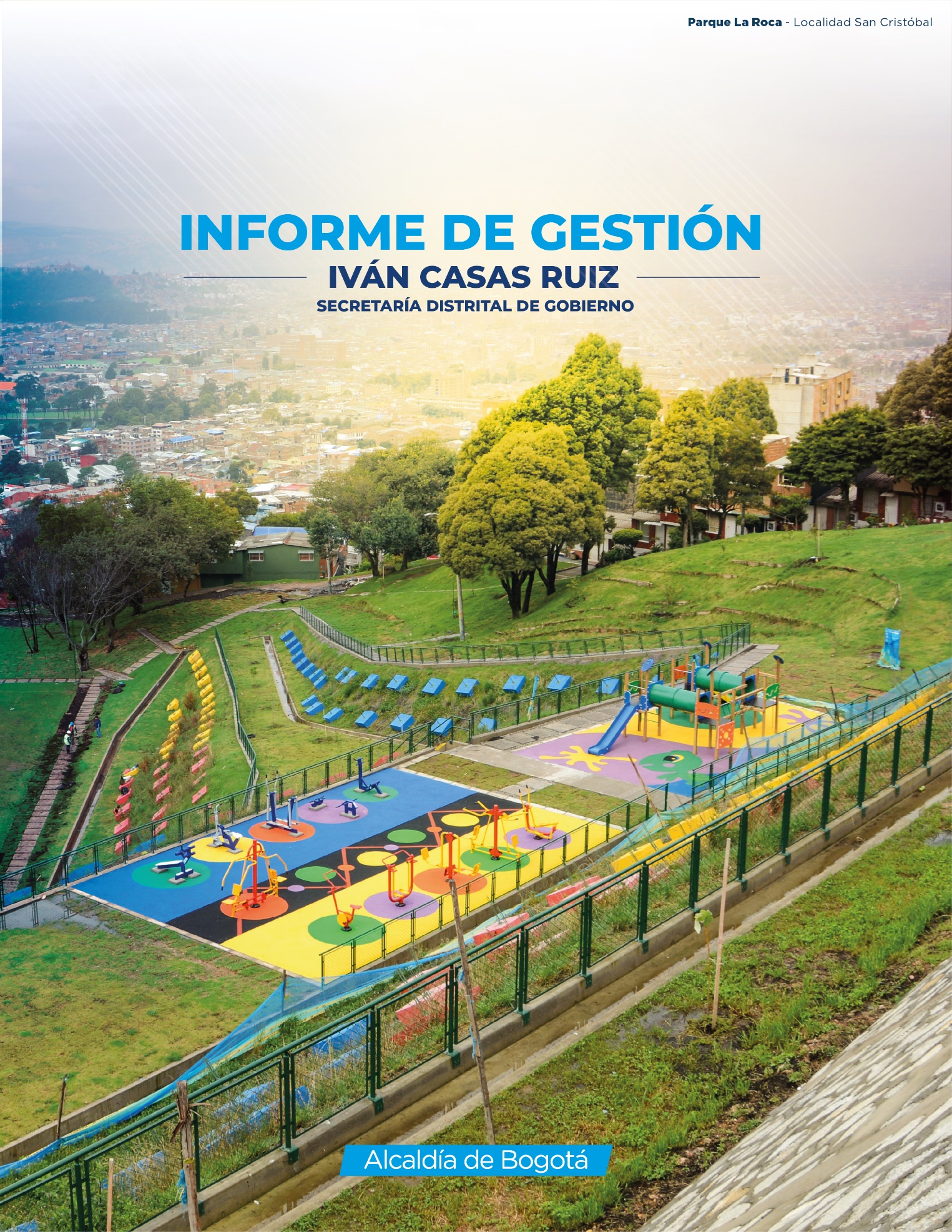 INFORME DE GESTIÓNIntroducción La Secretaría Distrital de Gobierno es la entidad encargada de orientar y liderar la formulación y seguimiento de las políticas encaminadas al fortalecimiento de la gobernabilidad democrática en el ámbito distrital y local, mediante la garantía de los Derechos Humanos y constitucionales, la convivencia pacífica, el ejercicio de la ciudadanía, la promoción de la paz y la cultura democrática, el uso del espacio público, la promoción de la organización y de la participación ciudadana y la coordinación de las relaciones políticas de la Administración Distrital en sus distintos niveles.En la administración “Bogotá Mejora para Todos”, la Secretaría Distrital de Gobierno ha desarrollado estrategias encaminadas al cumplimiento de su misionalidad, a través de la gestión adelanta por cada una de sus dependencias, en lo referente con la gobernabilidad democrática, garantía y protección de derechos humanos, fortalecimiento en la capacidad institucional de las veinte (20) Alcaldías Locales, enfocados a la efectiva prestación de bienes y servicios a la ciudadanía.Por lo tanto, las acciones adelantadas por las dependencias se relacionan en el presente informe de gestión, en cumplimiento de la Ley 951 de 2005, en la cual se establece la obligatoriedad de los servidores públicos de presentar un informe de los asuntos de su competencia, así como de la gestión de los recursos financieros, humanos y administrativos que les fueron asignados, una vez finalizado el ejercicio de las funciones.En este sentido, el presente documento contiene en el primer apartado el contexto general de la Secretaría Distrital de Gobierno, presentando su estructura organizacional, misión, visión, objetivos estratégicos, y los valores éticos que orientan el ejercicio de sus funciones y deberes. En el segundo apartado, se expone la gestión institucional adelantada por parte las dependencias, teniendo en cuenta la situación inicial encontrada al inicio de la gestión, los resultados obtenidos, las actividades en ejecución y las acciones a realizar, las cuales fueron ejecutadas en el marco de los proyectos de inversión 1094: “Fortalecimiento de la capacidad institucional de las Alcaldías Locales”; Proyecto 1120: “Implementación del modelo de gestión de tecnología de la información para el fortalecimiento institucional”; Proyecto 1128: “Fortalecimiento de la capacidad institucional”; Proyecto 1129: “Fortalecimiento de las relaciones estratégicas del Distrito Capital con actores políticos y sociales”  y el Proyecto 1131: “Construcción de una Bogotá que vive los Derechos Humanos”.En el tercer apartado, se exponen los resultados de la gestión fiscal de la Secretaría Distrital de Gobierno, en concordancia con la última evaluación de la gestión fiscal de la vigencia 2019 realizada por la Contraloría de Bogotá, D.C.; así como los avances en la implementación del Plan de Mejoramiento suscrito como resultado al informe final del ente de control.El cuarto apartado resalta la posición estratégica de la Secretaría Distrital de Gobierno en materia de lucha contra la corrupción para la construcción de la Nueva Bogotá, mediante la gestión transparente del Distrito Capital y la generación de la confianza ciudadana, finalizando con un concepto general de la Secretaría Distrital de Gobierno.1. Contexto de la Secretaría Distrital de GobiernoEn el Decreto No. 411 de 2016 se fija la estructura organizacional y funciones de las dependencias adscritas a la Secretaría Distrital de Gobierno como se presenta en la siguiente ilustración.Ilustración 1 Estructura organizacional SDG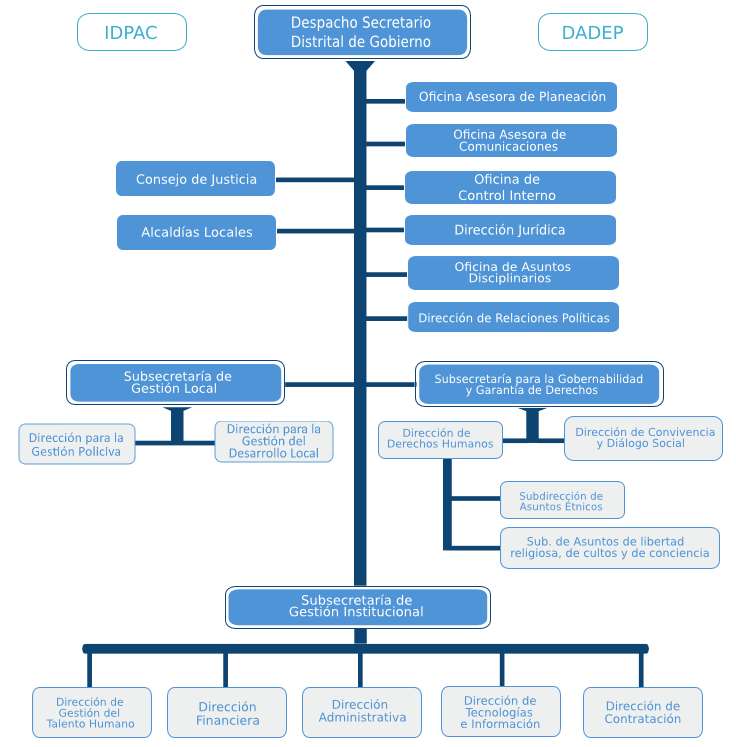 Fuente: Página web Secretaría Distrital de GobiernoEs así como, a partir del rediseño institucional realizado a la Entidad (Decreto 411 de 2016) se definió el nuevo marco estratégico institucional, fijándose los pilares que orientan la gestión institucional (misión, visión, objetivos estratégicos y valores) incorporando prioridades y directrices para el cumplimiento de las acciones previstas para el cuatrienio 2016 –2020. En este sentido, desde la alta dirección (direccionamiento estratégico) se fijaron acciones de gran alcance desde dos componentes:  i) gestión e ii) inversión institucional, a partir de las cuales se trabajó para el cumplimiento de las metas y objetivos definidos, generando como resultado valor público en atención a las necesidades ciudadanas. Desde el componente de inversión pública se definieron e implementaron cinco (5) proyectos de inversión del Plan de Desarrollo Económico, Social, Ambiental y de Obras Públicas para Bogotá D.C. 2016 – 2020, “Bogotá Mejor Para Todos” las cuales tendrán continuidad hasta primer semestre de la vigencia 2019 y, en cuanto al componente de gestión institucional, anualmente se formularon, implementaron y monitorearon planes institucionales incorporando para su desarrollo recursos humanos, financieros, técnicos en el quehacer institucional.En el marco de este rediseño a continuación se presenta la plataforma estratégica vigente en la Entidad:MisiónEn la Secretaría Distrital de Gobierno lideramos la articulación eficiente y efectiva de las autoridades distritales para mejorar la calidad de vida de todos los bogotanos. Garantizamos la convivencia pacífica y el cumplimiento de la ley en el Distrito Capital, protegiendo los derechos y promoviendo los deberes de los ciudadanos.Servimos a todos los bogotanos y promovemos una ciudadanía activa y responsable.VisiónLa Secretaría Distrital de Gobierno, será en el 2020 la entidad líder en la articulación de un gobierno democrático, efectivo y confiable para la ciudadanía, reconocida por su modelo de buen gobierno, gestión por sus resultados, innovación institucional.Objetivos estratégicosFortalecer la capacidad institucional y para el ejercicio de la función policiva por parte de las autoridades locales a cargo de la Secretaría Distrital de Gobierno.Articular efectivamente el esquema institucional y de participación social para la formulación, implementación y evaluación de políticas y estrategias orientadas a la promoción, prevención y protección de los Derechos Humanos en el Distrito Capital y el respeto a la dignidad humana.Articular la formulación y ejecución de lineamientos para el uso del espacio público.Fortalecer las relaciones estratégicas de la Administración Distrital con los actores políticos sociales.Incrementar la capacidad de atención y respuesta a situaciones de conflictividad social en el Distrito Capital.Integrar las herramientas de planeación, gestión y control, con enfoque de innovación, mejoramiento continuo, responsabilidad social, desarrollo integral del talento humano, articulación sectorial y transparencia.Asegurar el acceso de la ciudadanía a la información y oferta institucional.Valores de éticosServicio centrado en la ciudadanía:  La ciudadanía es la razón de ser del servicio público. El eje central de nuestro diario accionar debe ser brindarle una atención atenta y oportuna.Transparencia: Gestionamos los recursos de la ciudadanía con responsabilidad y publicidad, rindiendo cuentas claras para facilitarla veeduría y el control.Eficacia: Reconocemos que nuestro éxito consiste en brindar soluciones efectivas y visibles a la ciudadanía, por eso fijamos metas claras, medimos avances y presentamos resultados.Eficiencia: Sabemos que los recursos con que contamos (nuestro presupuesto y tiempo) son de los ciudadanos, y que ello exige hacer de estos un uso óptimo en el cumplimiento de los objetivos propuestos. Innovación: Trabajar a la vanguardia de nuevas soluciones que aprovechen la última tecnología, el conocimiento global y las experiencias exitosas en nuestro campo de acción.De manera complementaria para el desarrollo de sus funciones y deberes, la Secretaría Distrital de Gobierno adoptó el modelo de operación por procesos a través de la Resolución No. 0162 de 2017, articulando las actividades institucionales para la generación de bienes y servicios orientados a la ciudadanía.  En este sentido, la Entidad cuenta con dieciocho procesos que se clasifican en: i) Estratégicos, ii) Misionales, iii) De apoyo, iv) Evaluación y Mejora y, iv) Transversales. A continuación, se presenta la relación detallada de los procesos institucionales que hacen parte del Sistema de Gestión Institucional:Tabla 1 Procesos de la Secretaría Distrital de GobiernoFuente: Página web Secretaría Distrital de GobiernoCon relación a la tabla anterior, la entidad operó con el proceso Gestión Corporativa Local hasta el mes de diciembre de 2019, sin embargo, este proceso y todos sus documentos soportes se encuentran anulados, como resultado de la unificación de este con el proceso de Gestión Corporativa Institucional, que buscó la unificación de criterios, instrumentos y herramientas para la aplicación de actividades como contratación, almacén e inventarios y del componente financiero tanto en el nivel central como el local.Lo anterior se resume en el conjunto articulado de instancias, políticas de gestión y operación, disposiciones normativas, recursos y grupos de valor, cuyo objeto es mejorar continuamente el desempeño institucional y garantizar la consecución de resultados para la satisfacción de las necesidades y el goce efectivo de los derechos de los ciudadanos, en el marco de la legalidad y la integridad teniendo como eje transversal el servicio a la ciudadanía con calidad y oportunidad en la gestión los tramites y servicios solicitados. Bajo este esquema de articulación e integración de los diferentes instrumentos de planeación, a continuación, se presenta la gestión de la inversión y acciones adelantadas por las dependencias durante el periodo del informe.2. Resultados de gestión La Secretaría Distrital de Gobierno es la Entidad responsable de liderar el Sector Gobierno, trabajando articuladamente con el Defensoría del Espacio Público y el Instituto Distrital de la Participación y Acción Comunal, participando en el Sistema de Coordinación de la Administración Distrital donde según lo establecido Acuerdo Distrital No. 257 de 2006 se generan políticas, estrategias, instancias y mecanismos que permiten articular la gestión de los organismos y entidades distritales, de manera que se garantice la efectividad y materialización de los derechos humanos, individuales y colectivos, y el adecuado y oportuno suministro de los bienes y la prestación de los servicios a sus habitantes.Es así como la apuesta estratégica desde la gestión institucional ha sido fortalecer la estructura organizacional y el talento humano para así liderar efectivamente la articulación de las autoridades distritales para mejorar la calidad de vida de todos los bogotanos, garantizando la convivencia pacífica y el cumplimiento de la ley en el Distrito Capital, protegiendo los derechos y promoviendo los deberes de los ciudadanos y sirviendo a todos los bogotanos para promover una ciudadanía activa y responsable.Con el propósito de materializar las acciones previstas en la planeación institucional, la Entidad cuenta con dependencias técnicas, asesoras y misionales conforme a lo establecido en el Decreto No. 411 de 2016. A continuación, se presentan los resultados obtenidos a partir de la gestión realizada como Secretario Distrital de Gobierno para el periodo de gestión y agregados. 2.1 Dirección JurídicaDe conformidad con las funciones asignadas a la Dirección Jurídica en Artículo No. 11 del Decreto Distrital No. 411 de 2016, le corresponde el manejo de temas de defensa judicial y extrajudicial, tutelas, conceptos, segunda instancia, Sistema Unificado de Gestión de Aglomeraciones- SUGA, entre otros, los cuales impactan en el quehacer institucional. A continuación, se presentan los resultados obtenidos para el periodo de gestión.Estado Inicial.A continuación, se menciona el estado inicial de la Dirección Jurídica, considerando para ello cada una de las líneas temáticas de competencia de la dependencia de acuerdo con el artículo 11 del Decreto Distrital 411 de 2016, así: Defensa Judicial: Es necesario mencionar que a inicios del año 2016, se consolida la Dirección Jurídica como aquella dependencia encargada de la defensa judicial de la Secretaría Distrital de Gobierno, para ello se definieron estrategias jurídicas para la línea de defensa judicial por parte de todos los abogados, la actualización del Sistema de Información de Procesos Judiciales –SIPROJWEB que es la herramienta oficial para el registro, seguimiento y control de los procesos judiciales en los que está involucrado el Distrito Capital, así como de los expedientes en físico y la coordinación en lo que respecta a la estructuración de la defensa de la entidad.Para el año 2019 se evidenció un debido y oportuno desarrollo del Comité Interno de Conciliación, llevándose a cabo mínimo dos sesiones al mes, las cuales se encuentran registradas en el SIPROJWEB. En igual sentido, se llevaron a cabo las sesiones del Comité Intersectorial de Coordinación Jurídica – Sector Gobierno de manera trimestral a partir del año 2017, bajo los términos del Decreto 139 de 2017 relacionado con las instancias de coordinación de la Gerencia Jurídica en la Administración Distrital.Tutelas: Para el año 2016, en cuanto a los asuntos relacionados con tutelas, no se contaba con mecanismos de seguimiento y control a la gestión y trámite de acciones de tutela, tanto cualitativa como cuantitativamente, toda vez que, no se tenía un control unificado ni sistematizado frente a las actuaciones jurídicas en la gestión de cada uno de los abogados del grupo, lo que generaba la falta de actualización del Sistema de Información de Procesos Judiciales –SIPROJWEB, afectando la estructuración de la defensa; por lo que, una vez identificadas las falencias presentadas en relación con el trámite y contestación de acciones de tutela de la Entidad se tomaron medidas para organizar y coordinar todos los aspectos que esto conllevaba, tales como:Designar una persona para el apoyo a los trámites operativos y administrativos dentro del grupo de acción de tutelas, encargada de funciones como la gestión de repartos, colaboración en gestión de archivo y gestión documental, entre otras de apoyo a la gestión.Implementar un esquema de seguimiento y actualización del Sistema de Información de Procesos Judiciales –SIPROJWEB. Implementar un registro en bases de datos, al interior de la Dirección Jurídica de todo lo relacionado con el trámite y seguimiento de acciones de tutela, en los que está involucrado la Secretaría Distrital de Gobierno, sus representados y sus dependencias, fortaleciendo los sistemas de archivo y gestión documental, y consecuentemente del Sistema de Información de Procesos Judiciales –SIPROJWEB.Para el año 2019 se mantiene la implementación de estas medidas para hacer eficiente la gestión de este grupo. Conceptos: Este equipo de la Dirección Jurídica revisa los asuntos que deben ser suscritos por el Secretario Distrital de Gobierno, así como las resoluciones y los decretos para firma del Alcalde Mayor de Bogotá, adicionalmente emite los conceptos solicitados por las demás dependencias de la entidad y por los ciudadanos. Por último, esta función implica también la revisión jurídica de los acuerdos locales para determinar su legalidad.Segunda Instancia de Asuntos Disciplinarios:De conformidad con lo establecido en el literal D del artículo 11 del Decreto 411 de 2016, el Grupo de Segunda Instancia de la Dirección Jurídica debe “Generar los actos administrativos correspondientes a la segunda instancia de los procesos disciplinarios que se adelanten en la entidad, de conformidad con la normatividad vigente”. Adicionalmente, el Grupo de Segunda Instancia proyecta otros actos administrativos para la firma del Secretario de Gobierno, como nulidades, recusaciones e impedimentos, todos ellos en el marco del proceso disciplinario contemplado en la ley 734 de 2002.En el año 2016, el grupo de segunda instancia presentaba un considerable represamiento en relación con el volumen de expedientes disciplinarios a su cargo, algunos de ellos, en inminente peligro de ser susceptibles de la aplicación del fenómeno jurídico de la prescripción, como consecuencia de la inactividad y el tiempo transcurrido, por esta razón se implementó un plan de choque para la actualización de los expedientes y mejorar considerablemente el atraso encontrado.Así las cosas, para el año 2019, el grupo de segunda instancia presentó un buen manejo de los expedientes disciplinarios a su cargo, sin retraso alguno. SUGA – Sistema Unificado de Gestión de Aglomeraciones:Con base en lo señalado en el artículo 22 del Decreto Distrital 539 de 2006, la Dirección Administrativa ejercía funciones relacionadas con rifas, juegos, concursos y espectáculos. Posteriormente, con la expedición del Decreto 411 de 2016 la función de autorización o negación de las aglomeraciones en la ciudad se asignó a la Dirección Jurídica.Resultados Obtenidos.La Dirección Jurídica para el cuatrienio presenta los siguientes resultados:Defensa Judicial y Extrajudicial: Una vez identificadas las falencias presentadas en lo relacionado con la defensa judicial y extrajudicial de la entidad se coordinó un plan de choque para efectos de actualizar el Sistema de Información de Procesos Judiciales –SIPROJWEB, así como los expedientes en físico de los asuntos judiciales a cargo de esta, así:Tabla 2 Procesos activos 2016-2019Fuente: Dirección Jurídica SDGLuego de aplicar diferentes estrategias para fortalecer la gestión adelantada en materia de defensa judicial, se concluye que la Secretaría de Gobierno ha ahorrado un valor total de $ 73 mil millones de pesos durante los años 2016, 2017, 2018 y 2019. Así mismo, logró un éxito procesal del 80% en promedio, tal como se aprecia en la siguiente tabla:Tabla 3 Procesos ActivosFuente: Dirección Jurídica SDGAsí mismo, se procedió a realizar la clasificación de los procesos judiciales activos presentados en contra de la Entidad, atendiendo al impacto que podrían generar por el tema objeto de debate o por el gasto en atención al valor de las pretensiones. Tabla 4 Procesos de mayor impacto económico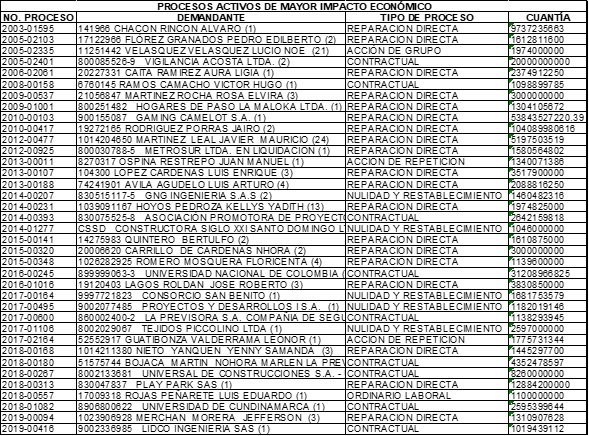 Fuente: SIPROJ WEBAhora bien, en lo relacionado al Comité de Conciliación de la Entidad, la secretaría técnica es precedida por un servidor público, quién de forma ordenada, controlada y completa coordina todos los asuntos de competencia del Comité: elabora las actas, controla la documentación de las sesiones y registra debidamente la información en el módulo de conciliaciones en SIPROJ, para lo cual se concluye que la información del cuatrienio se encuentra en un 100% registrada de forma completa.Dicho cuerpo colegiado en ejercicio de sus funciones y con la colaboración de la profesional a cargo, expidió dos líneas decisionales con los siguientes temas:Tabla 5 Líneas decisionales Fuente: Dirección Jurídica SDGTutelas:Con corte a 31 de diciembre de 2019, se atendieron 8111 acciones de tutela en las cuales fueron accionadas y/o vinculadas las distintas dependencias de la Secretaría Distrital de Gobierno, con un éxito procesal del 91.32 %.Tabla 6 Tutelas atendidas 2016 -2019Fuente: Dirección Jurídica SDGPor tanto, la Secretaría Distrital de Gobierno ha dado cabal y oportuno cumplimiento al trámite de las acciones de tutela, mejorando y fortaleciendo la defensa judicial y extrajudicial de la Entidad, a partir de la implementación de planes de choque y controles que garantizan la actualización diaria al aplicativo SIPROJ.Conceptos:La Dirección Jurídica ha generado a lo largo de este período, una adecuada directriz en materia legal destinada al desarrollo de la normativa existente en cuanto a su aplicación por parte de las autoridades locales, buscando mejorar la percepción ciudadana en materia de justicia local, mediante la respuesta oportuna a los conceptos solicitados por usuarios internos y externos, los cuales pueden ser consultados en la página web de la Secretaría Distrital de Gobierno.A continuación, se relacionan los conceptos y decretos más relevantes en cada vigencia:Vigencia 2016Lineamientos para la designación del representante de las Juntas Administradoras Locales al Consejo Territorial de Planeación Distrital.Proceso de convocatoria Consejos de Planeación Local y elección de miembros de los Consejos de Planeación Local.Proceso de integración de ternas para la designación de alcaldes y alcaldesas locales 2016-2019.Viabilización anteproyecto de acuerdo y acuerdo por el cual se crea la Secretaría Distrital de Seguridad, Convivencia y Justicia.Seguimiento planes de trabajo mesas para la implementación del Código Nacional de Policía.Concepto sobre disposición final de pólvora incautada.Vigencia 2017Creación e implementación de los procedimientos verbal abreviado-comportamientos contrarios a la convivencia Ley 1801 de 2016, verbal abreviado- para la protección de bienes inmuebles ley 1801 de 2016 y segunda instancia del proceso verbal inmediato en el ámbito de la Ley 1801 de 2016.Concepto pérdida de competencia Inspectores de Policía para adelantar despachos comisorios.Concepto competencia alcaldes locales para adelantar despachos comisorios.Concepto vigencia Código de Policía de Bogotá frente a la entrada en vigencia del CNPC.Decretos reglamentarios a nivel Distrital para la implementación de la ley 1801 de 2016 (horarios, pólvora, etc.).Concepto destino recursos por imposición de multas en el marco del CNPC. Distribución en los FDL.Vigencia 2018Decretos reglamentarios a nivel distrital para la implementación de la ley 1801 de 2016. (Recaudo de multas).Decreto y Resoluciones que modifican competencias de los Inspectores de Policía, se suprimen las secretarias generales de inspecciones y se crean los inspectores con competencia distrital (AP).Decreto Sello Seguro.Conceptos reemplazo miembros JAL.Concepto nombramiento Consejeros de Justicia por renuncia.Vigencia 2019Decreto "Por medio del cual se racionalizan las Instancias de Coordinación del Sector Gobierno”Decreto "Por el cual se reglamenta el Sistema Centro de Comando, Control, Comunicaciones y computo – C4 y se dictan otras disposiciones"Decreto por medio del cual se reglamenta el Acuerdo 740 de 2019 relacionado con la organización y funcionamiento de las localidades de Bogotá. Acuerdo por medio del cual se dictan normas en relación con la organización y el funcionamiento de las localidades de Bogotá. Decreto “Por medio del cual se reglamentan los Consejos Locales de Gobierno, y se dictan otras disposiciones”Tabla 7 Totales desde el 1 de enero de 2016 hasta el 20 de diciembre de 2019Fuente: Dirección JurídicaPor consiguiente, se ha emitido respuesta al 100% de las solicitudes de conceptos o derechos de petición, presentados mediante cualquiera de los canales oficiales o consultas verbales y acompañamiento que hace el grupo de abogados a todas las dependencias de la Entidad.Segunda Instancia En el periodo comprendido entre 2016 y 2019 se adelantaron en segunda instancia 90 expedientes disciplinarios, con decisiones relacionadas a la confirmación de fallo, la revocatoria del mismo o la declaratoria de nulidades procesales, en aras de garantizar los derechos de los sujetos disciplinables, logrando así la sustanciación del 100% de los actos administrativos que son de competencia de la Secretaría Distrital de Gobierno.Sistema Unificado de Gestión de Aglomeraciones- SUGA El Comité SUGA se constituyó a través del Decreto Distrital 599 de 2013 teniendo como uno de sus objetivos la emisión oportuna y eficiente de los conceptos, las autorizaciones, así como la coordinación armónica de las entidades que lo conforman para lograr que el trámite que conlleva la expedición de un permiso sea rápido, sencillo y expedito para los ciudadanos que lo solicitan. Finalmente, se presentan los resultados obtenidos en la gestión de permisos para las aglomeraciones en la ciudad desde el 01 de enero del 2016 hasta el 31 de diciembre de 2019.Tabla 8 Resultados de gestiónFuente: Dirección JurídicaActividades en ejecución y acciones a realizar. A continuación. se relacionan las actividades que se encuentran en ejecución y acciones pendientes a desarrollar por la Dirección Jurídica:Ampliar los espacios de trabajo en equipo, con el fin de robustecer las estrategias jurídicas en las etapas del proceso tales como alegatos, apelaciones, audiencias.Fortalecer la comunicación y enlace con las Alcaldías Locales, con el fin de que el abogado cuente con el insumo completo, necesario y en oportunidad para la debida defensa judicial de la Entidad.Tramitar el proyecto de decreto SUGA, ya que no se continuó con el trámite ante la Secretaría Jurídica Distrital, debido a la expedición del Decreto Ley 2106 el 22 de noviembre de 2019, el cual modificó varios aspectos de las aglomeraciones de las artes escénicas. Por tanto, se deben iniciar las mesas de trabajo con las entidades que forman parte del Comité Suga, con el fin de ajustar dicho proyecto de Decreto SUGA que modificará el Decreto 599 de 2013.Expedir la Circular que establece los lineamientos para la implementación del Decreto Ley 2106 de 2019, de la cual se deja un proyecto.Expedir la Circular por la cual se da cumplimiento al punto No. 3.9 del Acuerdo Laboral 2019, estableciendo jornada laboral especial para las servidoras de la Entidad en estado de gestación, de la que se deja un proyecto, así como el concepto expedido sobre el asunto por parte del Departamento Administrativo del Servicio Civil.Contratar de manera inmediata profesionales para el Área de Tutelas, Representación Judicial y Aglomeraciones, debido a que se debe contar de manera permanente con abogados que ejerzan la defensa judicial de la entidad, así como con profesionales que atiendan la solicitud de eventos en Bogotá.2.2 Consejo de JusticiaEl Consejo Distrital de Justicia fue creado por el Concejo de Bogotá, mediante el Acuerdo Distrital 79 de 2003- Código de Policía de Bogotá. Es el máximo Organismo de Administración de Justicia Policiva en el Distrito Capital y está integrado por un número impar de consejeros, en tres (3) salas de decisión.El Consejo de Justicia en el marco de las funciones establecidas mediante el Decreto 411 de 2016, se ha encargado de tramitar expedientes conforme a los procedimientos anteriores a la Ley 1801 de 2016, los cuales corresponden al denominado régimen de transición, entendido como los expedientes vigentes anteriores a la entrada en vigencia del nuevo código de Policía. Estado Inicial.El equipo del Consejo Distrital de Justicia venia adelantando una serie de actividades orientadas a dar cumplimiento al plan de trabajo en cabeza de los consejeros y a través de las diferentes discusiones dadas en Sala en el cual se reflejó el compromiso y gestión de cada una de las áreas que comprende la Corporación, como lo son, los despachos de los Consejeros de Justicia, la Secretaría General y la Relatoría. Resultados obtenidos.En atención a lo dispuesto en el parágrafo 2 del artículo 24 del Acuerdo Distrital 735 de 2019, el Consejo de Justicia radicó ante el Concejo de Bogotá D.C un informe escrito en el cual detalla su gestión en relación con los asuntos de su competencia. Este informe que fue radicado mediante memorando No. 20191100649313 por la presidenta del Consejo de Justicia, en el que se indica que “con corte al 31 de diciembre de 2019, en total se hayan evacuado 747 expedientes de transición en el transcurso del año 2019, en un tiempo promedio de 63 días”. Así mismo, a partir de los datos allí relacionados, a continuación, se presentan el nivel de avance y/o resultados obtenidos con los despachos, desagregando la gestión de i) expedientes del régimen de transición y ii) expedientes con el Código Nacional de Policía.Tabla 2 Expedientes Consejo de JusticiaFuente: Datos tomados del informe presentado por el Consejo de Justicia con el Radicado Orfeo No. 20191100649313De la tabla anterior, se puede inferir que se encuentran pendientes por fallo en el régimen de transición el 11% expedientes y del Código Nacional de Policía el 7% de expedientes del total asignados a los despachos del Consejo de Justicia en segunda instancia de los procesos administrativos de policía. Por otra parte, es relevante mencionar que mediante el Acuerdo Distrital No. 735 de 2019, se determinaron las competencias y atribuciones a las Autoridades Distritales de Policía en el marco de las disposiciones del Código Nacional de Policía y Convivencia (Ley 1801 de 2016), y se determinó la supresión del Consejo de Justicia a partir del primero de enero de 2020, por lo cual los consejeros que integran el Consejo de Justicia para el periodo 2016-2019, continuarán ejerciendo sus funciones hasta finalizar el periodo institucional para el que fueron vinculados.En el mismo sentido, el referido acuerdo establece que los recursos de apelación que se interpongan para el trámite en segunda instancia del Proceso Verbal Abreviado serán remitidos por los Inspectores y Corregidores de Policía a las Autoridades Administrativas Especiales de Policía creadas mediante dicha norma, para que continúen con el trámite correspondiente. De otra parte, la norma dispone que los recursos de apelación que se presenten contra las decisiones de los procesos policivos existentes antes de la entrada en vigencia de la Ley 1801 de 2016, y las decisiones que se encuentran surtiendo con base al trámite consagrado en el Proceso Verbal Abreviado serán tramitados hasta el día 31 de diciembre de 2019 por el Consejo de Justicia.Ahora bien, para dar cumplimiento a  la responsabilidad de “Conocer, dar trámite y decidir del recurso de apelación de las decisiones que profieren los Inspectores y Corregidores Distritales de Policía, respecto de los comportamientos contrarios a la convivencia” asignada a la Secretaría Distrital de Gobierno como Autoridad Administrativa Especial de Policía, se realizaron gestiones en materia organizacional,  talento humano, inventarios, gestión documental, entre otras para garantizar esta disposición normativa. En atención a lo anterior, se realizó un estudio técnico y de cargas laborales, se solicitó la expedición de un concepto técnico al Departamento Administrativo del Servicio Civil (DASC) y la viabilidad presupuestal a la Secretaría Distrital de Hacienda y, finalmente se remitieron a la Secretaría Jurídica los decretos y resoluciones respectivos para concepto, modificación y sanción.Como resultado de la gestión adelantada se expidieron los decretos que se presentan a continuación:Tabla 1 Expedición Decretos para la creación de la nueva DirecciónFuente: Elaboración propia.2.3 Oficina Asesora de ComunicacionesLa Oficina Asesora de Comunicaciones – OAC es la dependencia responsable de divulgar y socializar la gestión de la Entidad con la formulación e implementación de estrategias comunicativas internas y externas a través de free press, cubrimiento periodístico, pauta en medios, generación de contenidos (escritos, impresos, gráficos y audiovisuales) monitoreo de medios, conceptualización de campañas, manejo de marca, administración de redes institucionales y página web y, producción gráfica y audiovisual para fortalecer los flujos de comunicación entre las dependencias de la Entidad y desarrollar una cultura de la comunicación integral. A continuación, se presentan los resultados obtenidos para el periodo de gestión.Estado Inicial.En el año 2016, no existía la Oficina de Comunicaciones. Los temas de comunicación se coordinaban desde la Dirección de Seguimiento y Análisis Estratégico – DSAE. En octubre de 2016, a partir de la reestructuración organizacional de la Secretaría Distrital de Gobierno establecido en el Decreto 411 de 2016, nace la Oficina Asesora de Comunicaciones.El proceso de comunicaciones tiene un enfoque estratégico a través del cual se definen las líneas de acción de las comunicaciones en la Entidad, fortaleciendo la cultura de la comunicación e información, desde aquí se emiten lineamientos que permiten la unificación de información del nivel central y local generando unidad en la información institucional. Así mismo, involucra a todos los niveles y procesos de la organización garantizando espacios de participación que contribuyan a mejorar las interacciones comunicativas con los diferentes públicos. De tal forma, que todas las dependencias generen mensajes unificados y coherentes con la misión y la visión institucional, que promuevan la planeación, gestión de la calidad y la transparencia en el cumplimiento de su misionalidad.  De esta manera, la OAC, articula las necesidades de comunicación, los planes, programas y proyectos de la gestión institucional, y los socializa a través de los diferentes canales internos y externos.Resultados obtenidos.La oficina asesora de comunicaciones, con el objetivo de hacer más eficientes la gestión de las necesidades de comunicación de la entidad, adoptó el modelo de “Agencia Interna” que permitió centralizar el desarrollo comunicacional en una sola área de soporte transversal para todas las dependencias de la entidad, facilitando la identificación de las oportunidades de comunicación y desarrollo de contenidos focalizados. La creación de campañas desde la planeación estratégica permite transmitir mensajes unificados bajo los parámetros de estilo, imagen, tono y contenido institucional, a través de los canales institucionales generando una mayor interacción con los usuarios y ciudadanos, logrando así aumentar el impacto y alcance con el público interno y externo de la SDG y aportar así, al fortalecimiento institucional de la Entidad.A través de la consolidación del back up de memoria histórica, la entidad cuenta con material fotográfico y en vídeo de toda la gestión 2016 – 2019.  Así mismo, el equipo de comunicaciones se fortaleció para prestar un mejor servicio de las dependencias de la Entidad, logrando un mejor posicionamiento institucional de la entidad en el discurso público y mediático, con enfoque de servicio al ciudadano a través de free press de alto alcance. Con el fin de posicionar a la entidad como vocera en temas asociados a Derechos Humanos, Gestión Local, Gestión Institucional, Transparencia, Lucha contra la corrupción, Código Nacional de Policía y Convivencia, Inspección, vigilancia y control en establecimientos comerciales, entre otros temas, se implementaron múltiples campañas entre las cuales se destacan: Campañas Externas e Internas:En el cuatrienio se desarrollaron múltiples campañas externas de temas estratégicos para el conocimiento de actores externos a la Entidad, en este sentido a continuación algunas de las campañas externas e internas más representativas realizadas.Tabla 9 Campañas realizadasFuente: Oficina Asesora de ComunicacionesAsí mismo, para el periodo de gestión se formularon y/o desarrollaron las siguientes campañas externas e internas:Tabla 10 Campañas internas y externas desarrolladas en el periodo de gestiónFuente: Oficina Asesora de ComunicacionesActividades en ejecución y acciones a realizar.La Oficina Asesora de Comunicaciones en el marco de su planeación estratégica ha definido una serie de campañas de estratégicas que deben ser desarrolladas durante el primer semestre de la vigencia 2020, las cuales se detallan a continuación:Desarrollar la Estrategia de Rendición de cuentas (Incluye desarrollo de diálogos ciudadanos y Audiencia de Rendición de Cuentas-RdC para lo cual se requiere coordinar la metodología con la Subsecretaría de Gestión Institucional) y se proyecta que será desarrollada en los meses de febrero y marzo 2020.Realizar la convocatoria de Alcaldes Locales para los meses comprendidos entre enero y junio de 2020Actualizar el Plan Estratégico de Comunicaciones correspondiente a la vigencia 2020.Socializar el manual de marca de plan de desarrollo 2020 – 2023 para el Nivel Central – Alcaldías locales.2.4 Gestión de la Subsecretaría para la Gobernabilidad y la Garantía de DerechosA la Subsecretaría para la Gobernabilidad y la Garantía de Derechos según lo definido en el Decreto 411 de 2019 le compete la formulación de políticas, estrategias y programas dirigidas a la garantía y el goce efectivo de los derechos y libertades constitucionales de los habitantes del Distrito Capital, entre otros, para esto, en su estructura organizacional cuenta con el trabajo especializado de la Dirección de Convivencia y Diálogo Social, la Dirección de Derechos Humanos, la Subdirección de Asuntos Étnicos y la Subdirección de Asuntos de Libertad Religiosa, de Cultos y de Conciencia, sobre la gestión de estas áreas misionales se da cuenta en el presente apartado. A continuación, se presentan los resultados obtenidos para el periodo de gestión.Estado Inicial.El equipo de trabajo de la Subsecretaría y dependencias adscritas orientó sus actividades en garantizar y promover el goce de los Derechos Humanos de los habitantes de Distrito Capital con enfoque territorial y diferencial, teniendo como base los siguientes lineamientos:Un solo proyecto de inversión gerenciado desde la Subsecretaría para la Gobernabilidad y la Garantía de Derechos, con metas asociadas a las dependencias que permitió articular materialmente a los equipos y coordinar la ejecución de los recursos.Planificación organizacional y técnica de equipos desde los cuales se articulaban actividades poblacionales y técnicas en los territorios e instancias institucionales, a partir de la consolidación de Planes de Intervención y Gestión por localidad, de tal manera que, contando con una estrategia de territorialización eficiente que permitió llevar a las localidades la oferta institucional, formular la política pública, así como dar curso a las apuestas estratégicas de la Secretaría de Gobierno.Implementación de rutas de atención a las poblaciones, programa de formación en derechos humanos y metodologías de formación con enfoque poblacional.Articulación de procesos de contratación para adquisición de bienes y servicios para cumplimiento de las metas a cargo de las dependencias, de tal forma que, en vez de hacer unos procesos específicos por meta o temática (iniciativas, formación, atención LGBTI, lideres/as y trata), se realizó uno sólo que articuló y focalizó los recursos técnicos y financieros.Resultados Obtenidos.Con la continuidad y mejora en aspectos técnicos que así lo requirieron, en implementación de la ruta de trabajo mencionada, esta administración ha generado los siguientes resultados:Implementación efectiva de todas las rutas de atención garantizando la cifra de cero líderes sociales pertenecientes a la ruta de atención y protección asesinados en la ciudad y garantizando los derechos a la vida, seguridad, libertad e integridad de cada una de las personas que accedieron a las rutas en mención.Aumento de más del 580% en el total general del proceso de atención a población LGBTI, víctimas de trata, defensoras(es) de DDHH, líderes y lideresas en riesgo, posicionando a la SDG como referente de atención a la ciudadanía, en la entrega de soluciones y respuestas eficientes y oportunas.Para el periodo comprendido entre 2012 a 2016 se reportaron 38.928 procesos de formación en temas asociados a Derechos Humanos, cifra que aumentó desde el 2016 a la fecha en 33.193 procesos de formación a través de las dependencias que integran la Subsecretaría (3.912 procesos entre 04 de junio a la fecha) para un total de 72.121 personas formadas.Finalización de la etapa de formulación de la Política Pública Integral en Derechos Humanos, cuyo resultado permitió comprometer más de 900 millones de pesos de recursos de la administración distrital para las acciones de esta política hasta el 2034.Continuidad en la implementación de medidas y de iniciativas ciudadanas a través de un único convenio Nº 781 de 2019 con Cruz Roja Colombiana.Resultados del Proyecto de Inversión 1131.Teniendo en cuenta que, a cargo de la Subsecretaría para la Gobernabilidad y la Garantía de Derechos se encuentra la gerencia del Proyecto de Inversión No 1131 “Construcción de una Bogotá que Vive los Derechos Humanos”, a continuación, se indica el balance las metas asociadas al mismo:META 1. Desarrollar el 100% del Procedimiento metodológico para formular e implementar el Sistema y Política Distrital de Derechos Humanos, en articulación con el Plan Distrital de Prevención y Protección. En el marco de lo establecido en el Decreto Distrital 668 de 2017 y la expedición de la guía para la formulación e implementación de políticas públicas en el Distrito Capital, de acuerdo con el ciclo de políticas públicas, la política pública de derechos humanos en este periodo culminó la fase de formulación obteniendo como resultado el Conpes 05 de 2019. Como parte de la formulación de la Política Pública integral de Derechos Humanos se construyó el Plan de Acción, el cual está estructurado, para el cumplimiento del objetivo general, a partir de los cinco objetivos específicos y contiene un total de 32 resultados esperados a los cuales se aporta con 83 productos que se encuentran alineados con la Agenda 2030 compuesta por los Objetivos de Desarrollo Sostenible (ODS). Con esta alineación se busca fortalecer la articulación interinstitucional para promover acciones transversales y mejorar la capacidad del gobierno para cuantificar los avances que garanticen la prosperidad, el bienestar de las personas y la conservación del ambiente (Consejo Nacional de Política Económica y Social - CONPES, 2018)El día 13 de septiembre de 2019 se llevó a cabo la sesión PRE-CONPES en la cual fue revisada la política pública por cada uno de los sectores corresponsables de la misma. En dicha sesión las entidades avalaron los productos del plan de acción de la política, y realizaron observaciones al documento CONPES. Teniendo en cuenta los comentarios se realizaron los ajustes sugeridos y se recibió el aval de la Secretaría Jurídica para enviar los documentos para aprobación en sesión del CONPES Distrital.El martes 5 de noviembre de 2019 en sesión del CONPES Distrital fue aprobada la Política Pública Integral de Derechos Humanos, con lo cual se inició la fase de implementación. Además, el 10 de Diciembre en el marco del día Internacional de los Derechos Humanos Por otra parte, a partir de la expedición del Acuerdo 698 de 2018 “Por el cual se establecen los objetivos y principios del Sistema Distrital de Derechos Humanos y se deroga el Acuerdo Distrital 4 de 1995”, la administración distrital a través de la Secretaría Distrital de Gobierno creó el primer Comité Distrital de Derechos Humanos .Así mismo, esta es la primera instancia que articula a todas las entidades incluso con participación de todos los consejos poblacionales en un único lugar con el propósito de promover acciones conjuntas. A noviembre de 2019, el 100% de los Comités Locales se encuentran en funcionamiento, sesionando mensualmente y, han avanzado en el proceso de construcción y aprobación de su reglamento interno; construcción, aprobación e implementación de su plan de trabajo 2019; asimismo, se han convertido en el escenario de discusión y acción para la garantía de los Derechos Humanos en las localidades promoviendo la coordinación interinstitucional. El 16 de diciembre, se llevó a cabo el cuarto y último Comité Distrital programado para esta vigencia.META 2.  Mantener 20 localidades que manejan líneas de acción relacionadas con derechos humanos y que adoptan el plan de prevención y protección. Se logró la expedición del Decreto Distrital 598 de 19 de octubre de 2018, creándose el Comité Distrital de Prevención y Protección para la coordinación de las acciones de implementación de la estrategia de prevención de vulneración a los derechos a la vida, libertad, integridad y seguridad de personas, grupos y comunidades. A partir de su creación, el Distrito diseñó, implementó y evaluó los programas locales de prevención de vulneraciones a los derechos a la vida, libertad, integridad y seguridad personal, que, de manera consecuente, permitirán articular en los diferentes niveles de gobierno, la formulación y adopción de estrategias para prevenir la posible consumación de violaciones a los derechos mencionados, así como mitigar los efectos generadores del riesgo.A partir de la creación del Comité Distrital de Prevención, como una de sus funciones principales se encuentra la aprobación del Plan Distrital de Prevención de violaciones a los derechos a la Vida, Integridad, Libertad y Seguridad de personas, grupos y comunidades, el cual es un instrumento integrador de la gestión del riesgo, dirigida a identificar, advertir, alertar, contrarrestar, mitigar o brindar garantías de no repetición de las violaciones a los derechos a la vida, integridad, libertad y seguridad de personas, grupos y comunidades en situación de riesgo excepcional, compuesto por un componente de prevención temprana, un componente de prevención urgente y contingencia y un componente de garantías de no repetición. El Comité sesionó los días 10 de diciembre de 2018, 19 de marzo, 16 de julio, 29 de agosto y 17 de diciembre.A la fecha, 20 localidades se comprometieron a adoptar el Plan Distrital de Prevención. A la fecha, este Plan cuenta con 62 metas, con la siguiente distribución:Escenario de Riesgo 1: Economías criminales con 25 metas. Escenario de Riesgo 2: Estigmatización y violencia hacia grupos vulnerables con ocasión de presencia de grupos delincuenciales con 23 metas.Escenario de Riesgo 3: Amenazas hacia población defensora de derechos humanos con 5 metas.Escenarios de Riesgo 1, 2 y 3: Con 9 metas.Además, desde las acciones de la Secretaria Distrital de Gobierno, se fortaleció la estrategia “Gobierno Kids” en el marco de la prevención. En este sentido, en el mes de junio de 2019 se llevó a cabo la metodología “Agencia de Detectives Gobierno Kids”, con el fin de que los y las participantes dieran su opinión partiendo de sus subjetividades y comprensiones en relación con las violencias y la prevención de situaciones de riesgo desde la perspectiva de infancia y adolescencia.META 3. Atender el 100% de líderes y defensores de Derechos humanos, población LGBTI, y victimas de trata que demanden medidas de prevención o protección para garantizar sus derechos a la vida, libertad, integridad y seguridad. Dentro de la oferta que dispone la Secretaría Distrital de Gobierno, se cuenta con dos rutas y una estrategia de atención, a saber, i) la ruta intersectorial para la prevención, protección y asistencia de trata, ii) la ruta Distrital de Atención y Protección para defensoras y defensores de Derechos Humanos y iii) La estrategia de atención para personas víctimas de violencias asociadas a su identidad de género y/u orientación sexual “Casa Refugio LGBTI”. Las medidas de atención tienen como criterio central estar sujetas a la voluntariedad y corresponsabilidad de la víctima, siendo estos los criterios principales para la implementación y/o finalización; igualmente garantizan la aplicación del enfoque diferencial y étnico en cada uno de los casos según las particularidades de este.En desarrollo de las rutas en el periodo de 04 de junio a la fecha presentan los siguientes resultados:Tabla 11 Administración Bogotá Mejor para Todos (Años 2016 a 2018 - Corte 30 de septiembre) Fuente: Subsecretaria para la Gobernabilidad y Garantía de DerechosMETA 4. Implementar 80 iniciativas locales formuladas por grupos sociales de la Red Distrital de Derechos Humanos para la prevención o protección de derechos en sus territorios. Para el cuatrienio, se pretenden implementar 80 iniciativas para la protección en derechos humanos por movimientos y/o grupos sociales que se hayan vinculado formalmente a la Red Distrital de Derechos Humanos. Al respecto se indica que la Secretaría Distrital de Gobierno dio apertura a la Red Distrital de Derechos Humanos, Diálogo y Convivencia en julio de 2017, una plataforma social que busca identificar, articular e integrar las estrategias de prevención, protección, promoción y defensa de los Derechos Humanos, que se están implementando a nivel Distrital. En el marco de la consolidación y fortalecimiento de la Red Distrital de Derechos Humanos, Diálogo y Convivencia, durante 2019 se ajustó el reglamento de funcionamiento de ésta, según los comentarios recibidos por parte de los colectivos. En el marco del cumplimiento de este reglamento, se llevó a cabo la primera Asamblea del 2019 con los colectivos vinculados en donde se aprobó la modificación al reglamento, se eligió el Secretario de la Red y se seleccionó el equipo de trabajo encargado de elaborar el plan de trabajo.Así las cosas, se llevaron a cabo siete (7) jornadas de deliberación del Comité Técnico Evaluador, los días 10, 11, 12, 15, 16, 17 y 18 de julio de 2019 en donde se realizó la evaluación de las propuestas de iniciativas habilitadas. Posteriormente, el Comité Técnico del Convenio de Asociación no. 781 de 2019 celebrado entre la Secretaría Distrital de Gobierno y la Cruz Roja Colombiana Seccional Cundinamarca y Bogotá para apoyar los aspectos administrativos, logísticos y financieros para la implementación de las iniciativas ciudadanas, procedió a aprobar las veinte (20) propuestas de iniciativas ciudadanas locales 2019 así como la asignación del recurso para cada una.Los colectivos ciudadanos seleccionados remitieron el plan de trabajo que da cuenta de las actividades programadas para la implementación de las iniciativas ciudadanas lo que a la fecha le ha permitido al equipo territorial realizar el acompañamiento de la ejecución de las iniciativas.Las iniciativas ciudadanas locales implementadas para el 2019 beneficiaron a 4.258 personas en 19 de las 20 localidades de la ciudad. Así mismo a través de la Dirección de Convivencia y Diálogo Social se han venido desarrollando acciones orientadas al fortalecimiento de la Red Distrital de Derechos Humanos, producto de lo enunciado se han fortalecido 121 organizaciones comunitarias fortalecidas a través de su vinculación a la Red Distrital de Derechos Humanos, Diálogo y Convivencia, este escenario ha favorecido: Generación de espacios de participación social para la concertación, deliberación y apropiación social de los movimientos o grupos sociales vinculados en temas que de común acuerdo consideren de relevancia evaluar. Creación de vínculos entre los movimientos o grupos sociales de la Red Distrital de Derechos, Humanos, Diálogo y convivencia.Promoción de procesos de formación en temas relacionados con derechos humanos, diálogo social y convivencia y todas aquellas temáticas que los movimientos o grupos sociales consideren de relevancia para el desarrollo de sus actividades.Facilitar el agenciamiento de espacios de interlocución de los movimientos o grupos sociales de la red, entre ellos o con la institucionalidad. META 5. Formar 77.343 personas en escenarios formales e informales a funcionarios públicos, miembros de la policía, ciudadanos de grupos étnicos, religiosos y ciudadanía general en derechos humanos para la paz y la reconciliación.A la fecha, la Secretaría Distrital de Gobierno cuenta con el Programa Distrital de Educación en Derechos Humanos para la Paz y la Reconciliación, el cual fue diseñado, formulado e implementado por la Dirección de Derechos Humanos como una estrategia de formación que responde a las dinámicas, escenarios y actores sociales de la ciudad de Bogotá D.C.En este sentido, los procesos de formación se desarrollan en escenarios formales, informales y virtuales bajo la coordinación de la Dirección de Derechos Humanos, y con el apoyo de las demás áreas en la definición de temas de formación y acompañamiento a los mismos. Con corte a la fecha, la Secretaría Distrital de Gobierno ha logrado adelantar 72.121 procesos de promoción, sensibilización, formación y certificación, de los cuales 3.912 corresponden a: Tabla 12 Procesos de formación Fuente: Subsecretaria para la Gobernabilidad y Garantía de DerechosA la fecha, se han creado más de 100 metodologías de formación. El Programa  que pueden ser consultadas en los enlaces: http://www.gobiernobogota.gov.co/sites/gobiernobogota.gov.co/files/documentos/pde_dhumanos_-_cartilla-_0.pdf y http://www.gobiernobogota.gov.co/sites/gobiernobogota.gov.co/files/documentos/pde_dhumanos_-_guias-_0.pdfMETA 6. Realizar 100% de las acciones tendientes al fortalecimiento de la institucionalidad de asuntos religiosos. La Secretaría Distrital de Gobierna cuenta con la Política de Libertad Religiosa adoptada mediante el Decreto Distrital No. 093 de 2018 (Cuyo Conpes fue aprobado) a la política pública se articulan las siguientes estrategias:La plataforma para la acción social y comunitaria de las comunidades religiosas, denominada “Movimiento Interreligioso a favor de la niñez” es una herramienta social y tecnológica de articulación que tiene como objetivo reunir a las diferentes confesiones religiosas del distrito capital en torno a una red de actores para la acción social y comunitaria. En lo transcurrido del 2019, se han adelantado siete procesos de formación a saber, ODS niñez, castigo físico, violencia en redes sociales, hogares sustitutos para menores no acompañados, empoderamiento de la niñez, Convención de los derechos del niño, y salud mental de los niños, niñas y adolescentes. De igual modo, se realizó incidencia en la evaluación de la Ruta Integral de Atención para la Infancia del ICBF y el proyecto de ley que prohíbe el castigo físico y humillante.De igual modo, se creó la plataforma digital alojada en la página web de la entidad posicionando el propósito, los objetivos, documentos y logros del Movimiento Interreligioso a favor de la Niñez, nombre que le otorgaron las sesenta organizaciones participantes. Está herramienta le permite a la ciudadanía conocer la oferta de setenta y nueve proyectos a favor de la niñez en toda la ciudad.Por otra parte, durante el 2019 se instaló el Componente Interreligioso a Favor de las Personas Mayores, que nace del sentir de distintas denominaciones y organizaciones de fe, quienes han venido trabajando de manera autónoma en beneficio de este grupo poblacional.Adicionalmente, en concordancia con el cumplimiento de una de las funciones del Comité Distrital de Libertad Religiosa, establecida en el artículo 3, literal k del Acuerdo Distrital 685 de 2017, se crearon Comités Locales de Libertad Religiosa en 14 localidades de la ciudad (Rafael Uribe Uribe, Candelaria, Puente Aranda, Los Mártires, Teusaquillo, Barrios Unidos, Engativá, Fontibón, Kennedy, Bosa, Usme, San Cristóbal, Santa Fe y Usaquén). Asimismo, se encuentran en proceso de creación los correspondientes a las localidades de Ciudad Bolívar, Chapinero, Tunjuelito y Antonio Nariño, donde ya existen avances significativos en la proyección y evaluación de los actos administrativos que darán lugar a existencia. A continuación, se detalla el estado de cada instancia local. Tabla 13 Estado de los Comités Locales de Libertad Religiosa a noviembre de 2019 Fuente: Subsecretaria para la Gobernabilidad y Garantía de DerechosFinalmente, cabe resaltar que, desde la Subdirección de Asuntos de Libertad Religiosa, se han adelantado acciones con distintas organizaciones, iglesias, fundaciones y otros organismos con el fin de dar una respuesta humanitaria a migrantes que se encuentran en el Distrito Capital en condiciones de vulnerabilidad. Desarrollando así  jornadas de atención a población migrante en la localidad de Bosa. META 7. Implementar 100% de las actividades de la SDG correspondientes a los planes de acciones afirmativas para grupos étnicos del distrito y META 8. Crear 10 espacios para el fortalecimiento de procesos participativos y organizativos, con miras a incrementar su incidencia en la vida social, cultural, política y económica de la ciudad. La Secretaría Distrital de Gobierno diseño, concertó y formuló de la mano de las comunidades afro, raizal, ROM e indígena, y de las entidades de la administración distrital cuatro (4) planes integrales de acciones afirmativas. A la fecha, la SDG se encuentra en el proceso de implementación de estas acciones afirmativas, presentando un avance del 100%.En 2019, la Secretaría Distrital de Gobierno ha continuado con la implementación de las acciones afirmativas concertadas con los grupos étnicos, con un balance satisfactorio, en el sentido en el que los productos programados se vienen desarrollando de manera que se logre cumplir con la meta establecida para esta vigencia. De esta manera, la Secretaría Distrital de Gobierno ha demostrado compromiso y voluntad en la implementación de las acciones afirmativas y ha contado con una comunicación fluida con las instancias representativas de los grupos étnicos en Bogotá: El Consejo Distrital de Comunidades Negras, Afrocolombianas y Palenqueras; El Consejo Consultivo y de Concertación para Pueblos Indígenas; la Organización Raizal Fuera del Archipiélago de San Andrés y Santa Catalina y, la Kumpania de Bogotá.  Por otro lado, en lo que tiene que ver con el seguimiento a la implementación de los Planes Integrales de Acciones Afirmativas mencionados, vale indicar que, la Secretaría Distrital de Gobierno, a través de la Subdirección de Asuntos Étnicos y en conjunto con la Dirección de Equidad y Políticas Poblacionales de la Secretaría Distrital de Planeación, diseñó una estrategia de seguimiento que consiste en la elaboración de un reporte por parte de los sectores distritales a cargo de la ejecución de las acciones, de manera trimestral. Este reporte se compone de una parte cuantitativa y cualitativa: la primera es el diligenciamiento de una matriz en donde se evidencia el avance en la implementación según las metas e indicadores por vigencia anual; el segundo es un informe detallado sobre las personas beneficiadas, la participación de la comunidad y las dificultades que se presentaron en el proceso de implementación. Los resultados obtenidos en estos informes son socializados ante las instancias de representación de las comunidades étnicas, en los consejos consultivos y encuentros realizados. Sobre los espacios de atención diferenciada para los grupos étnicos del D.C., la Secretaría Distrital de Gobierno logró la implementación de los espacios de atención diferenciada para grupos étnicos así:CONFIA CANDELARIA: Calle 9 No. 4-70 Barrio Candelaria Centro.CONFIA SAN CRISTÓBAL: Carrera 3 No. 30A - 06 Barrio 20 de Julio.CONFIA CIUDAD BOLÍVAR: Diagonal 62 Sur No. 20F-20 Casa de Justicia.CONFIA USME: Calle 137 C sur No. 13- 51 Piso 5 Casa de Justicia.CONFIA FONTIBÓN: Calle 18 No. 99-38 Segundo Alcaldía Local de Fontibón- sede antigua.  EAD KENNEDY GRUPOS ÉTNICOS    Transv. 78 No. 41ª- 04 sur Alcaldía Local de Kennedy.EAD CHAPINERO GRUPOS ÉTNICOS Calle 45 No. 13- 16. Casa de Justicia.CONFIA  SUBA   Dg. 115 A No. 70D- 05.CASA DEL PENSAMIENTO INDÍGENA: Calle 9 No. 9-60.ETNOBUS: Espacio itinerante.Actividades en ejecución y acciones a realizar.Implementar de manera continua las rutas y estrategia de atención (defensores y defensoras de Derechos Humanos, Víctimas del delito de trata de personas y personas de los sectores sociales LGBTI), además de los espacios de atención diferenciada. Esto, con el fin de garantizar los derechos a la vida, libertad, seguridad e integridad, por lo que es una actividad que no se puede interrumpir.Implementar la Política Pública Integral en Derechos Humanos, que acaba de ser aprobada y empieza fase de “Implementación”.Adelantar las acciones necesarias para ejercer la Secretaría Técnica del Comité Distrital de Discapacidad, mismo que inicia en Enero de 2020 según lo acordado con el Consejo Distrital de Política Social.Continuar con la formulación de la Política Pública de lucha contra la trata de personas (2020-2030).Implementar la Política Pública de Libertad Religiosa y de Conciencia aprobada el 26 de Diciembre en sesión Conpes.Dar continuidad al acuerdo de entendimiento de la SDG con Bethany Global para el desarrollo de acciones humanitarias de la Plataforma Interreligiosa para la Acción Social y Comunitaria con la organización Bethany Christian Services Global.Gestión de la Subsecretaría de Gestión Local La Subsecretaría de Gestión Local, a través de la Dirección para la Gestión para el Desarrollo Local y Dirección para la Gestión Policiva, con base en las necesidades evidenciadas al inicio de esta administración, identificó la oportunidad de consolidar el nuevo modelo de gestión local, la defensa del espacio público, la gestión contractual de las Alcaldías Locales y los nuevos retos en cuanto a las funciones policivas asignadas a las autoridades locales.En este sentido, se expone por temática, las problemáticas identificadas:Estado Inicial.Capacidad institucional para las Alcaldías Locales. Al inicio de la Administración, se identificó que las Alcaldías Locales presentaban debilidades en su capacidad institucional. Además, la cercanía del ciudadano con el Estado a través de las localidades se veía afectada, dada la insuficiencia de personal para atender las diversas demandas sociales. La anterior situación, se evidenciaba en mayor medida frente a la función de Inspección, Vigilancia y Control, en los temas de espacio público, actividad económica y régimen de obras y urbanismo.Así mismo, se halló que los Alcaldes Locales no contaban con suficiente capacidad técnica y jurídica para atender el alto número de solicitudes presentadas, generando represamientos de las actuaciones administrativas, esta insuficiencia en gran parte se debía a las debilidades en el sistema de gestión documental y una obsolescencia tecnológica que afectó el desarrollo de las actividades de las Alcaldías Locales. Por otra parte, el excesivo número de instancias de coordinación y participación generó una carga operativa para el cumplimiento de las funciones de los Alcaldes Locales, produciendo un déficit de capacidad institucional de la administración en lo local debido a que no pueden asistir a la totalidad de los espacios generados. A esto se suma una dificultad organizativa por falta de claridad frente al objetivo de algunas instancias, así como la carencia de planes de trabajo que permitan la coordinación efectiva de acciones entre las instituciones, o entre la ciudadanía y las instituciones según sea el caso.Adicionalmente, la administración encontró un marco jurídico de competencias ambiguo que generó duplicidad de acciones en el sector central y el sector localidades. Sumado a ello, se presenta un alto número de funciones a cargo de los Alcaldes Locales, que desbordaban sus capacidades administrativas, para lo cual se requiere una definición y alcance de dichas funciones. Así mismo, se ha presentado una baja profesionalización del personal, insuficiencia en el número de Inspectores de Policía, debilidad técnica en la estructuración de procesos e inexistencia de sistemas de seguimiento a la contratación y la información que genera cada Alcaldía Local.Gestión territorialOperativos de recuperación de espacio público La Secretaría Distrital de Gobierno en conjunto con el Departamento Administrativo de la Defensoría del Espacio Público- DADEP, han priorizado 11 zonas en la ciudad para adelantar acciones a corto, mediano y largo plazo de recuperación y revitalización del espacio público indebidamente ocupado, razón por la cual se requiere la articulación entre la Secretaría Distrital de Gobierno y demás entidades del distrito. Sensibilización a establecimientos de comercio Con la entrada en vigor del nuevo Código Nacional de Policía y Convivencia, Ley 1801 de 2016, se halló la necesidad de proyectar jornadas de sensibilización a establecimientos de comercio enfocadas a promover el cumplimiento de los requisitos para el ejercicio de la actividad económica, contenidas en el Art. 87 de la citada ley.Encuentros ciudadanos Se identificó la oportunidad de crear una estrategia en el marco del Consejo Local de Gobierno de cada una de las localidades, para atender de forma directa las peticiones o inquietudes de la comunidad, en relación con las problemáticas presentadas en el territorio. Esta estrategia, denominada Encuentros Ciudadanos, tiene como fin atender las solicitudes de la comunidad frente a los temas de espacio público, seguridad, malla vial, parques, entre otros y de esta forma dar respuestas y soluciones sobre estas temáticas generando compromisos para su atención por parte de las entidades distritales a corto y mediano plazo, actividades que impactarán de forma positiva a la población de cada una de las localidades. Gestión jurídica Con ocasión de la entrada en vigencia de la Ley 1801 de 2016, Código Nacional de Policía y Convivencia, se vio la necesidad de reglamentar temas relacionados con el Comité Civil de Convivencia Distrital y los Comités Civiles de Convivencia Local, la conmutabilidad de las multas generales tipo 1 y 2, así como, de aumentar la planta de personal de la Secretaría Distrital de Gobierno referente con los Inspectores de Policía.Espacio Público recuperado por ocupaciones ilegalesSegún la Secretaría Distrital del Hábitat para noviembre de 2017 existían en Bogotá 23.885 ocupaciones ilegales, entre las cuales se tomó la determinación de priorizar la recuperación de las siguientes ocupaciones: Caracolí, Guadalupe y Parque Entre nubes, Hospital San Juan de Dios e Instituto Materno Infantil, Bilbao, Monserrate, Arboleda Santa Teresita, Vereditas y Palmitas. Gestión policivaSe identificó la oportunidad de crear la Dirección para la Gestión Policiva en la estructura interna de la Secretaría Distrital de Gobierno, con el fin de fortalecer la gestión local en el marco de los principios de complementariedad, subsidiariedad y concurrencia, constituyéndose como una instancia de coordinación y liderazgo para el ejercicio de la Inspección, Vigilancia y Control en la ciudad; y una herramienta para el seguimiento en el desarrollo de la gestión del ejercicio policivo.Gestión para el desarrollo local Al inicio de esta Administración, la contratación de los Fondos de Desarrollo Local se caracterizó por la presencia de malas prácticas que propiciaban la ineficiencia y la corrupción. Las cifras evidenciaban que en 2015 la contratación realizada por medio de licitación pública era la excepción, mientras que la contratación directa era la norma ya que concentraba el 54% de los recursos contratados. Dada esta situación, se formularon tres grandes estrategias para mejorar las prácticas en la gestión contractual de los Fondos de Desarrollo Local. La primera consistió en abolir el uso de los convenios de asociación; la segunda estrategia, estuvo enfocada en profundizar el alcance de la asesoría y la asistencia técnica que los sectores prestan a las Alcaldías Locales en la estructuración de procesos contractuales; y la tercera, se enfocó en trabajar de manera mancomunada con los Sectores Administrativos en la elaboración e implementación de Pliegos Tipo y la creación de instrumentos de agregación de demanda.Resultados Obtenidos.A continuación, se describen los resultados obtenidos en la gestión local de la Entidad:Capacidad institucional Frente a los problemas evidenciados, la Secretaría Distrital de Gobierno consciente de la necesidad de implementar soluciones de forma integral, adelantó un concurso de méritos, por medio del cual se contrató una firma consultora que analizó el modelo actual de las Alcaldías Locales y propuso recomendaciones a la administración para su rediseño, en concordancia con el marco de las competencias asignadas. El resultado de esta labor fue la suscripción del Contrato No. 587 de 2017, cuyo objeto consistió en realizar un diagnóstico y una propuesta de rediseño del actual modelo de gestión de las alcaldías locales, que contribuya al mejoramiento de su operación y funcionamiento.Como resultado de la ejecución del citado contrato se obtuvo para la administración 126 recomendaciones y 13 proyectos de actos administrativos, que componen a nivel de proyecto de Acuerdo (i) una propuesta de organización y funcionamiento de las Localidades, (ii) la modificación del reglamento de Policía y Convivencia de Bogotá y (iii) una propuesta de regulación del proceso de formulación del Plan Distrital de Desarrollo y Plan de Desarrollo Local.En consecuencia, se realizó una priorización de las recomendaciones realizadas por la consultoría susceptibles de ser implementadas en el corto plazo, realizando un seguimiento riguroso a su adopción mediante el cronograma elaborado en el marco del Plan Operativo de Implementación de estas recomendaciones, así como mediante la realización de informes mensuales de seguimiento a su implementación. Entre las recomendaciones adoptadas, se destaca la promulgación de los instrumentos jurídicos recomendados por la consultoría, lo cual permitió la expedición del Acuerdo 735 de 2019 (Actualización del Acuerdo 79 de 2003 – Reglamento de policía y convivencia de Bogotá), Acuerdo 740 de 2019 (Otorga competencias a los Alcaldes Locales y da cumplimento a la orden establecida por el Consejo de Estado ), Decreto 199 de 2019 (Modificación Consejos Locales de Gobierno), Decreto 506 del 2018 (ampliación de planta de personal para las alcaldías locales), Decreto 819 de 2019 ( Por medio del cual se organiza el Sistema Local de Coordinación y Participación Ciudadana del Distrito Capital) y Decreto 768 de 2019 ( Por el cual se reglamenta el Acuerdo 740 de 2019). En efecto, la Administración Distrital expidió el Decreto 768 de 2019, a través del cual se reglamenta el Acuerdo 740 de 2019, teniendo en cuenta que esta norma dejó a cargo de la administración la reglamentación de varios aspectos, entre los que se encuentran establecer los criterios, lineamientos, metodología y objetos de gasto del presupuesto participativo; definir el mecanismo a través del cual se establezca si se requieren recursos adicionales para el cumplimiento de nuevas competencias o funciones que se deleguen a los Alcaldes Locales; establecer el reglamento de los Fondos de Desarrollo Local; y definir el trámite para la delegación de los funcionarios que atenderán las convocatorias realizadas por las Juntas Administradoras Locales en cumplimiento de sus atribuciones de vigilancia y control sobre la inversión y ejecución de los recursos asignados a los Fondos de Desarrollo Local. Por medio de este decreto igualmente se  actualiza el Decreto 101 de 2010, toda vez que se advirtió la necesidad de mejorar el impacto de gestión de las Alcaldías Locales, a partir de la incorporación de elementos conducentes al mejoramiento continuo de la gestión local, como establecer la coherencia en el fortalecimiento de la coordinación institucional, enfatizando los roles preponderantes de las secretarías de Gobierno y Planeación, garantizando la articulación de procesos y sistemas de seguimiento a la gestión con el fin de incrementar su eficiencia administrativa. Por otra parte, el 26 de diciembre de 2019 fue sancionado el Decreto 819 de 2019 “Por medio del cual se organiza el Sistema Local de Coordinación y Participación Ciudadana del Distrito Capital, y se dictan otras disposiciones”. Este decreto tiene como principal objetivo mejorar la actuación de la Administración Local con las instancias de participación, reorganizar las instancias de participación y coordinación existentes a nivel local y fortalecer la articulación de la ciudadanía con estas, generando canales de comunicación que vinculen los escenarios de toma de decisiones y de seguimiento de las políticas públicas a nivel local con la comunidad.Este Decreto fue elaborado articuladamente con el Instituto Distrital de la Participación y Acción Comunal – IDPAC, partiendo de la identificación de una multiplicidad de instancias de participación y de coordinación, creadas para realizar el seguimiento e implementación de las políticas públicas a nivel local, lo que ha impuesto una mayor carga administrativa para las alcaldías locales y para los sectores del distrito, produciendo un déficit de capacidad institucional de la administración en lo local debido a que no pueden asistir a la totalidad de los espacios generados; además de la dificultad organizativa por falta de claridad frente al objetivo de algunas instancias, y a la carencia de planes de trabajo que permitan la coordinación efectiva de acciones entre las instituciones, o entre las ciudadanía y las instituciones según sea el caso.En virtud de lo anterior, a través del Sistema Local de Coordinación y Participación Ciudadana del Distrito Capital se pretende garantizar escenarios articulados de las instancias en las localidades que promuevan una mayor incidencia de la participación local a través de la armonización de las instancias sectoriales, territoriales y poblacionales que permita una mayor efectividad y promuevan un uso eficiente de los recursos físicos y humanos de la Administración Distrital en las localidades del distrito capital.Así mismo, se elaboró conjuntamente con la Secretaría Distrital de Planeación el articulado del proyecto de Acuerdo para la modificación de los Acuerdos 12 de 1994 y 13 de 2000 con base a la propuesta realizada por la consultoría, con el propósito de armonizar el proceso de formulación del Plan de Desarrollo Distrital y el Plan de Desarrollo Local. Este proyecto de acuerdo tiene como propósito integrar el calendario de formulación del Plan de Desarrollo Distrital y el Plan de Desarrollo Local, contemplar los Encuentros Ciudadanos como instancias donde la administración distrital discuta con la ciudadanía las estrategias priorizadas para cada localidad; establecer un enfoque territorial en el Plan de Desarrollo Distrital, en función de las particularidades de cada localidad; circunscribir el Plan de Desarrollo Local, a las competencias locales, y asegurar su articulación con el Plan de Desarrollo Distrital y el Plan de Ordenamiento Territorial.En relación con las recomendaciones realizadas por la consultoría en el ámbito de la gestión administrativa, se efectúo la adopción de un instrumento de planeación, ejecución, seguimiento, mejora contractual y presupuestal de las alcaldías locales; se realizó la actualización, modificación y actualización de 65 procedimientos; se llevó a cabo el seguimiento a los indicadores de gestión contractual de los FDL; se realizó un estudio de viabilidad de la vinculación pasantes que apoyen el proceso de descongestión de las actuaciones administrativas; y se adelantó la socialización del Código Nacional de Policía y Convivencia en 10 localidades a 6200 personas. Por otro lado, se actualizaron tecnológicamente las 20 Alcaldías Locales entre el 2017 y 2018, con licencias de ofimática, se entregaron 3 servidores, 563 computadores de escritorio, 20 computadores portátiles, 10 escáners para el CDI, 19 impresoras y 20 televisores para conferencias.  En el 2018, también se dotaron con equipos a las Alcaldías Locales, entregando 225 computadores de escritorio a las Alcaldías de Santa Fe, Usme, Kennedy, Suba, Antonio Nariño, Puente Aranda, Rafael Uribe y Ciudad Bolívar. Lo anterior, permitió cumplir el 100% de la meta asociada con el plan de Modernización tecnológica al 2018.Gestión territorialOperativos de recuperación de espacio público La recuperación y sostenibilidad del espacio público indebidamente ocupado es una de las funciones de los alcaldes locales. Cuando inició esta administración, se evidenció que las alcaldías locales tenían muchas dificultades para ejecutar la recuperación de los espacios, sobre todo cuando ésta implicaba la presencia de gran cantidad de unidades de policía. La Subsecretaría apoyó a las alcaldías locales para organizar un cronograma conjunto con la Policía, la Secretaría Distrital de Seguridad, Convivencia y Justicia para recuperar y sostener los espacios públicos indebidamente ocupados. Adicionalmente, la Subsecretaría en articulación con el Departamento Administrativo de la Defensoría del Espacio Público - DADEP consolidó un modelo de sostenibilidad en el cual se empoderaba a los actores del territorio recuperado, con el fin de obtener su apoyo. Desde el año 2016, la Subsecretaría de Gestión Local, con el fin de articular a las diferentes entidades del Distrito con las alcaldías locales para la recuperación del espacio público ha realizado varios operativos de recuperación de espacio público priorizados por las Alcaldías Locales.Entre estos se destaca la realización de 32 operativos de gran impacto en 15 Localidades: 7 en Kennedy; 4 en Chapinero; 4 en Suba; 4 en Teusaquillo; 2 en Los Mártires; 3 en Usaquén; 1 en Rafael Uribe; 1 en Fontibón y Engativá; 1 en Engativá, 1 en Antonio Nariño; 1 en Barrios Unidos, 1 en Bosa, 1 en Puente Aranda y 1 en Santa Fe y la Candelaria. Como resultado de lo anterior se recuperaron 528.913 metros cuadrados de espacio público.Así mismo, se adoptó la estrategia “Hacemos sin Carreta”, gracias a la cual se obtuvo los siguientes resultados:Más de 869 sensibilizaciones a vendedores informales por el uso indebido del espacio público de acuerdo con Artículo 140, numeral 4 de la Ley 1801 de 2016. (3 incautaciones, 3 comparendos).Más de 80 sensibilizaciones a establecimientos de comercio por extensión de actividad comercial.Operativos de publicidad exterior visual en las Localidades de Bosa, Barrios Unidos, Usaquén, Los Mártires se retiraron más de: 56 letreros, 20 sillas, 2 mesas plásticas, 2 inflables, 2 carpa, 3 conos, 5 carros de mercado, 1 mesa con parasol, 16 estructuras metálicas para parqueo, 1 mesa de vidrio, 1365 afiches retirados, 2 inflables, 8 bicicleteros, 19 avisos, 22 estibas, 32 canastillas, 6 conos, 17 bolardos, 3 cadenas, 4 carros de mercado, 1 barril, 1 maniquí, 2 butacas y 11 barandas metálicas.Jornada de sensibilización relativa al reconocimiento de la norma sobre la Publicidad Exterior Visual a 13 establecimientos comerciales en el polígono Calle 45 a 63, desmonte de 18 pasacalles no autorizados.En lo relacionado con las marcas en el espacio público se realizaron 12 operativos en 2018 y 7 en 2019 para un total de 69 incautaciones en las diferentes localidades; así mismo, en el marco del Día del Espacio Público se realizó la campaña Bogotá Limpia, en el cual participaron 20.000 personas, con el acompañamiento para la sensibilización de 30 asociaciones de recicladores, 165 toneladas de basura recogidas, embellecimiento de 500 mil metros cuadrados de espacio público, 15.167 metros cuadrados de intervención de jardinería, 74 árboles sembrados y para este año se convocó a una actividad de plogging para hacer énfasis en el tema de reciclaje.Por otra parte, las entidades distritales lideradas por la Secretaría Distrital de Gobierno y las Alcaldías Locales de La Candelaria y Santa Fe, iniciaron un trabajo interinstitucional con el fin de ordenar y controlar el espacio público en la Carrera Séptima, desde la Plaza de Bolívar hasta la Calle 39. En el marco de esta estrategia, se han realizado 5 intervenciones de verificación y recuperación del espacio público, 4 operativos en 2019 y 1 en el 2018; se inició el piloto del modelo de organización de artistas; se entregaron 96 módulos de venta semi-estacionario y se estableció un canal de comunicación directo con los artesanos con quienes se espera realizar mercados temporales en el corredor. Por último, se pintaron más de 80 fachadas de locales comerciales en lo que será el corredor de arte urbano más grande de la ciudad.Sensibilización a establecimientos de comercio Por medio de los Gestores del Código al 31 de diciembre del 2018, se realizaron 13.043 visitas a establecimientos de comercio, en las diferentes localidades de Bogotá y en lo corrido del 2019 se han realizado 12.990, para un total de 26.033 visitas.Encuentros ciudadanos Se realizaron 32 Encuentros Ciudadanos en las 20 Localidades del Distrito Capital, dando respuesta a 316 peticiones y/o solicitudes presentadas por la comunidad, en diferentes temas tales como: espacio público, movilidad, seguridad, educación, salud, entre otras.Gestión jurídica Como resultado de la reglamentación del Código Nacional de Policía se elaboraron trece (13) decretos distritales, una circular y 32 directrices, los Decretos son los siguientes: 082, 416, 466, 449, 495, 543, 562, 606, y 667 de 2017 y 079, 360, 372, 442 y 795 de 2018.Espacio Público recuperado por ocupaciones ilegalesEn el marco de la Subcomisión del Programa de Acompañamiento Integral para Mitigación del Impacto Social-PAIMIS, se expidió la Resolución No. 0740 de 2018, la cual permite la inclusión a este programa de las familias ubicadas en Caracolí y El Vivero. Igualmente, se han gestionado las acciones pertinentes frente al caso Guadalupe con fundamento en el Decreto Distrital No. 255 del 2013.Así mismo, el principal logro a resaltar en esta temática es la recuperación de los predios invadidos en las zonas de Bilbao, Monserrate, Hospital San José, Arboleda Santa Teresita, Palmitas, Vereditas y Caracolí.Gestión policivaCon el fin de dar cumplimiento a las funciones asignadas referente con la gestión policiva en el distrito capital, se han obtenido los siguientes resultados: Depuración e impulso procesal de actuaciones administrativas En cumplimiento a la meta del Plan Distrital de Desarrollo de: “Disminuir el número de actuaciones administrativas activas y represadas a 21.513”, la Secretaría Distrital de Gobierno definió un mecanismo para la descongestión y el impulso procesal de las actuaciones administrativas represadas antes de 2015 existentes en 19 localidades de Bogotá. Como resultado se definió una estrategia para impulsar, tramitar y decidir de fondo 27.319 expedientes, lo cual conllevó a su archivo.Inspección Vigilancia y ControlEn desarrollo de las estrategias de intervención asociadas a la actividad económica y la recuperación del espacio público, se visitaron 306 establecimientos de comercio, logrando que las autoridades de policía impusieran un total de 141 comparendos por comportamientos contrarios al Código Nacional de Policía y Convivencia. Frente a control urbano se ha apoyado el desmonte de 43 ocupaciones y el sellamiento de 212 construcciones que invadían el espacio público en zona de reserva forestal. En relación con el cumplimiento de las actividades económicas de parqueadero, como parte de la estrategia de sensibilización realizada se visitaron 2.069 parqueaderos, adicionalmente se realizaron 112 jornadas de IVC para verificar el cumplimiento de los requisitos establecidos en la Ley 1801 de 2016 obteniendo como resultado 1122 establecimientos visitados y 129 suspensiones temporales de actividad.Adicionalmente, se ha apoyado a las Alcaldías Locales en el desarrollo de operativos de inspección, vigilancia y control, dando como resultado la realización de 8211 operativos, 3367 fueron en actividad económica, 2232 controles de obras y urbanismo y 2612 de espacio público, así mismo se apoyó la realización de 176 operativos como seguimiento a los fallos de Cerros Orientales, 343 en parques de diversiones y/o dispositivos de entretenimiento.Uno de los mayores problemas que recibió la administración fue la invasión del espacio público por medio de llantas que abandonaban montallantas y usuarios por toda la ciudad. Para evitar que esto siguiera sucediendo no solo se han recogido del espacio público más de 42 mil llantas, sino que también se le hace control periódico a los montallantas con el fin de desincentivar esta conducta.Así mismo, como estrategia de acercamiento a la ciudadanía se apoyó la suscripción de un convenio marco con la Superintendencia de Industria y Comercio, el cual generó 15 convenios específicos entre las Alcaldías Locales y esta Entidad, permitiendo poner en funcionamiento a la fecha 15 casas de protección al consumidor, las cuales han atendido un total de 223.264 usuarios. Inspecciones de policía e implementación de la Ley 1801 de 2016En relación con esta temática es importante señalar que se logró pasar de 45 a 103 Inspectores de Policía. Así mismo, con el fin de facilitar que los Alcaldes Locales realicen las solicitudes de insuficiencia de personal se expidió el documento denominado “Instrucciones para la solicitud de Acreditación de No Existencia o Insuficiencia de Personal”.Se apoyó la firma del Convenio Interadministrativo No. 664 de 2017 con la Secretaría Distrital de Seguridad, Convivencia y Justicia, para la instalación de las Inspecciones de Policía en las Casas de Justicia en las localidades de Bosa, los Mártires, San Cristóbal, Suba y Usme.Además, se apoyó la estructuración en el 2017 de los siguientes Decretos Distritales 082, 416, 466, 449, 495, 543, 562, 606, y 667 de 2017 y 079, 360, 372, 442 y 795 de 2018.  En cuanto a las directrices remitidas a las Alcaldías Locales relacionadas con el desarrollo de las funciones de control policivo se han expedido un total de 32, que vinculan entre otros temas, Inspecciones de policía, expropiación por vía administrativa, proceso único de policía, despachos comisorios, competencias policivas de los Alcaldes Locales, Código Nacional de Sismo- Resistencia, actividad económica, ejercicio de la prostitución, sistema de transporte vertical y unificación de horarios.De igual manera se desarrolló la estrategia “Nico y el Código”, a través de la cual se socializó el Código Nacional de Policía de forma didáctica y pedagógica a más de 6.403 niños, niñas y adolescentes. Sello Seguro Desde la entrada en vigencia del Decreto Distrital 372 de 2018, por el cual se reglamenta el Acuerdo Distrital No. 581 de 2015 que creó el Sello Seguro y se dictan otras disposiciones, la Dirección para la Gestión Policiva creó el Procedimiento GET-IVC-P048 para la expedición y/o suspensión del reconocimiento denominado “SELLO SEGURO”, por medio del cual se atienden las solicitudes mediante el aplicativo creado y dispuesto al público en la página de la Secretaría de Gobierno.La implementación del Sello Seguro ha permitido reducir índices negativos relacionados con los establecimientos de venta y consumo de bebidas embriagantes. Esto les genera deberes a los privados, pero también derechos promoviendo el derecho económico y productivo de la ciudad. En el momento hay 37 establecimientos certificados con el Sello Seguro. Gracias a esta estrategia se han reducido los índices de conflictividad; mejorado las condiciones de movilidad; fomentado el turismo; y promovido el crecimiento económico y productivo de la ciudad.Gestión para el desarrollo local Gracias a las estrategias implementadas se logró que, en los años 2016, 2017 y 2018 ninguna Alcaldía Local celebrara convenios de asociación con particulares, la cantidad de recursos contratados por medio de procesos de selección abierta pasó de 34% en 2015 a un 75%,59 % en 2019.Adicionalmente, como producto del trabajo conjunto con los sectores administrativos, ante la necesidad de dar mayor transparencia a los procesos, así como obtener una mayor apertura y participación de futuros proponentes en las licitaciones públicas, se gestionó con el IDU y el IDRD la construcción e implementación de dos (2) pliegos de condiciones tipo para la contratación de malla vial y parques, estableciendo condiciones claras y precisas en cuanto a los requisitos habilitantes y los  criterios de evaluación y ponderación, los cuales ya no son una limitante y posibilitan elegir la propuesta económica, técnica, administrativa, jurídica, ambiental y financiera acorde con las necesidades pretendidas por el FDLAumentamos la pluralidad de oferentes, pasando de 4 oferentes en promedio en el 2015 a 20 para el 2018 y a 38.9 para el 2019 en espacio público y malla vial. Igualmente, pasamos de 4 oferentes en promedio en el 2015 a 10 en 2018 y a 12.4 en el 2019, en parques vecinales y de bolsillo. Lo anterior fue posible gracias a la implementación de los pliegos tipo para estandarizar los procesos de selección. Adicionalmente, ahorramos más de 12 mil millones de pesos en la adquisición de sistemas de videovigilancia y vehículos de seguridad, gracias al uso de instrumentos de agregación de demanda, logrando comprar más y de mejor calidad, por menos precio. Gracias a esto, logramos fomentar la calidad de los bienes y servicios a adquirir, aumentando la eficiencia y eficacia de recursos públicos por medio de menores precios, mayor confianza entre el sector privado en los procesos abiertos del distrito redunda en el fortalecimiento de la transparencia por una mayor participación.Adicionalmente, gracias al fortalecimiento de la asistencia técnica brindada por la Dirección para la Gestión del Desarrollo Local,  los Fondos de Desarrollo Local se consolidaron como pioneros en el uso del SECOP II en el Distrito, ya que para el año 2017 ocuparon el primer lugar en la publicación de procesos en esta plataforma y para el año 2019 tramitaron la totalidad de los procesos contractuales a través de esta plataforma a excepción de los contratos de prestación de servicios profesionales y/o de apoyo a la gestión que Colombia Compra Eficiente limitó la contratación directa al SECOP I.Por otra parte, la implementación de la herramienta SIPSE LOCAL, que permite el fortalecimiento de la gestión local, dinamiza el proceso contractual de las Alcaldías Locales e identificó el progreso de los recursos comprometidos y ejecutados en la localidad, también para contrastar los avances alcanzados frente a las metas propuestas en el Plan de Desarrollo Distrital y Local en el marco de las iniciativas ciudadanas y de la política pública, desde las acciones de seguimiento para la toma de decisiones y cumplimiento de los objetivos institucionales.Así mismo, se utilizaron mecanismos de agregación de demanda para la adquisición de bienes y servicios, como ejemplo de uso de estos mecanismos, en el año 2017 y 2018, se adquirieron 1.673 sistemas de vigilancia, financiados en un 100% por los Fondos de Desarrollo Local; eliminando costos de intermediación y garantizando una mayor transparencia, permitiendo de esta forma el cumplimiento de características técnicas estandarizadas e imprimiendo mayor agilidad y simplicidad en el proceso de contratación de 35.000 millones de pesos.Los instrumentos de agregación de demanda son un mecanismo previsto por la ley para que las Entidades Estatales sumen sus necesidades y actúen en forma coordinada en el mercado para obtener eficiencia en el gasto y un mejor provecho de los recursos públicos.Durante 2018, se lideró la suscripción de un convenio entre la Secretaría de Educación Distrital y nueve Fondos de Desarrollo Local para adquirir más de 1.000 elementos tecnológicos con destino a las Instituciones Educativas del Distrito. El valor total del convenio fue de 2.622 millones de pesos, de los cuales 2.370 fueron aportes de los Fondos. Con este convenio se alcanzaron mejores precios en el mercado y se garantizó el cumplimiento de altos estándares de calidad de los bienes tecnológicos a adquirir. En 2019 se suscribió el Convenio Interadministrativo de Cofinanciación N° 1999/2019, entre la Secretaría de Educación del Distrito y dieciséis (16) Fondos de Desarrollo Local (Usaquén, Chapinero, San Cristóbal, Tunjuelito, Bosa, Kennedy, Suba, Barrios Unidos, Los Mártires, Antonio Nariño, Puente Aranda, Rafael Uribe Uribe, Ciudad Bolívar, Sumapaz y Fontibón.El valor total del Convenio fue de $ 8.902´909.783, de los cuales los 16 FDL aportaron $ 4.115´660.000 y la SED $ 4.787´249.783, actualmente en proceso de entrega.Así mismo, en el 2018, se gestionó la celebración de un convenio entre 19 Alcaldías Locales, la Secretaría Distrital de Seguridad, Convivencia y Justicia, y la Policía Nacional se adquirieron durante las vigencias 2018 y 2019 un total de 1.225 vehículos distribuidos así: 1.004 motocicletas, 209 vehículos tipo panel y 12 CAI móvil.  Con una inversión de $48.493.305.266.00.Paralelamente, se han implementado medidas efectivas para superar las insuficiencias técnicas de las Alcaldías Locales, avanzando en el fortalecimiento de las capacidades institucionales, infraestructura y recursos tecnológicos de las mismas. Con el fin de garantizar calidad en las obras y compras de las Alcaldías locales como parques, vías, espacio público y dotaciones, se emitieron más de 2400 documentos de recomendaciones y acompañamiento técnico. Así mismo, con relación al saneamiento de las finanzas de los Fondos de Desarrollo Local, se llevó a cabo una verificación del estado de los contratos de las Unidades Ejecutoras Locales a partir de la cual se logró la liberación de recursos inmersos en estos compromisos equivalentes al 100% de los existentes en 2019. De la misma manera, se implementó una estrategia para identificar los contratos de mayor valor en vigencias anteriores que se encuentran en ejecución y pendientes por liquidar; que ascienden en promedio al 60% de las obligaciones por pagar.Por último, es importante resaltar que, al comienzo del año del 2019 se registraba un total de 6275 contratos celebrados por los Fondos de Desarrollo Local pendientes por liquidar. De estos, gracias a la gestión desarrollada en los Fondos de Desarrollo Local a través de mesas técnicas de seguimiento lideradas por la Dirección para la Gestión del Desarrollo Local, a corte del 30 de noviembre de 2019 se liquidaron 4998 contratos que corresponde al 80% del número de contratos a inicio de 2019.Vale la pena aclarar que los contratos liquidados en el mes de diciembre de 2019 están en proceso de consolidación, sin embargo, la ejecución presupuestal y las obligaciones por pagar 2018 hacia atrás alcanzó un 72.11%.Actualmente, como parte de la articulación con Empresas de Servicios Públicos (Gas Natural, CODENSA, Empresa de Acueducto de Bogotá y empresas de TIC), se encuentra en curso la suscripción de convenios con los Fondos de Desarrollo Local para el manejo de redes de servicios públicos en obras de infraestructura, específicamente en lo relacionado con la definición de competencias en la intervención de redes que tengan lugar en las obras de malla vial, espacio público y parques.Resultados del Proyecto de Inversión 1094.La Subsecretaría de Gestión Local se ocupa igualmente de gerenciar el proyecto de inversión No. 1094 “Fortalecimiento de la capacidad institucional de las Alcaldías Locales”, el cual ha estado enfocado en el mejoramiento de las competencias propias de las Alcaldías Locales y de las Inspecciones de Policía en el marco de sus funciones, obteniendo logros importantes en la modernización de las sedes administrativas de las Alcaldías Locales (física y tecnológicamente); en la ejecución de estrategias para la disminución de actuaciones administrativas activas y represadas;  en el desarrollo de un nuevo modelo de gestión local para la redefinición de competencias de las Alcaldías Locales; en el seguimiento a acciones de prevención frente los temas relacionados con la inspección, vigilancia y control del espacio público, establecimientos de comercio, obras y urbanismo, logrando consolidar al proyecto de inversión, como una de las mayores apuestas para el mejoramiento de la gestión local en el Distrito Capital.El avance de las metas del proyecto de inversión se ve reflejado en los siguientes términos:META 1: Realizar un plan de modernización de las sedes de las Alcaldías Locales relacionado con equipos tecnológicos y desarrollo de infraestructura física. Se elaboró un plan estratégico para modernizar las sedes administrativas de las Alcaldías Locales, encontrando el siguiente avance:Meta 155.  Actualizar Tecnológicamente 5 Sedes administrativas de Alcaldías Locales La meta cumplida al 100%. Entre el 2017 y 2018, se actualizaron tecnológicamente las 20 Alcaldías Locales, con licencias de ofimática, igualmente, se entregaron 3 servidores, 563 computadores de escritorio, 20 computadores portátiles, 10 escáner para el CDI, 19 impresoras y 20 TV. Sin embargo, por tener mayor atraso tecnológico se tuvo mayor impacto en 10 Alcaldías Locales: Usaquén, Chapinero, Usme, Tunjuelito, Kennedy, Suba, Antonio Nariño, Puente Aranda, Rafael Uribe y Ciudad Bolívar.Meta 156.  Construir 5 sedes Administrativas de Alcaldías LocalesLa meta presenta un avance en la meta del cuatrienio del 44% y de la vigencia del 48,33%. Con corte al 31 de octubre de la vigencia 2019, se finalizaron obras de 2 sedes administrativas de Usme y Ciudad Bolívar y los avances registrados para las tres sedes restantes son los siguientes:TEUSAQUILLO: Esta sede administrativa se encuentra en etapa de construcción y presenta un avance del 86%. Al finalizar esta obra se espera contar con un área de 4.632 m2, producto de una inversión superior a los $24.000 millones de pesos, y más de $9.000 millones gestionados por la Secretaría Distrital de Gobierno correspondiente a excedentes financieros.TUNJUELITO: Esta sede administrativa se encuentra en etapa de construcción y presenta un avance del 56%. Al finalizar esta obra se espera contar con un área de 4.932 m2, producto de una inversión superior a los $22.000 millones de pesos.PUENTE ARANDA: Esta sede administrativa cuenta con diseño arquitectónico y técnico aprobados e interventoría. A través de un convenio interadministrativo con la Agencia Nacional Inmobiliaria Virgilio Barco, se adelanta actualmente el proceso de selección de la empresa que realizará la construcción de la obra.La Secretaría Distrital de Gobierno ha logrado que los excedentes financieros del presupuesto de inversión de los FDL hayan sido focalizados en la construcción de las sedes, contribuyendo de esta manera al cumplimiento de la meta. Así mismo, se ha venido adelantado acciones preliminares para la estructuración y posterior construcción de cinco (5) sedes más en las localidades de Kennedy, Santa Fe, San Cristóbal, Candelaria y Los Mártires, cuatro (4) de ellas ya cuentan con predio, y se encuentran en proceso de obtención de todos los permisos y licencias previas al proceso de construcción. META 2: Implementar 100 por ciento el modelo de gestión para Alcaldías Locales.La meta presenta un avance del 92,69% en el cuatrienio y del 76,90% durante la vigencia. La SDG ha liderado el rediseño del modelo de gestión de las alcaldías locales, orientado al fortalecimiento de las capacidades institucionales y a la mejora del modelo de operación y funcionamiento de estas. Como resultado de la implementación de estas propuestas de actos administrativos se logró la aprobación por parte del Concejo de Bogotá del Acuerdo 735 de 2019 (Actualización del Acuerdo 79 de 2003 – Reglamento de policía y convivencia de Bogotá), el Acuerdo 740 de 2019 (Otorga competencias a los Alcaldes Locales y da cumplimento a la orden establecida por el Consejo de Estado ); así como la expedición del Decreto 199 de 2019 (Modificación Consejos Locales de Gobierno), el Decreto 506 del 2018 (ampliación de planta de personal para las alcaldías locales), el Decreto 819 de 2019 (Por medio del cual se organiza el Sistema Local de Coordinación y Participación Ciudadana del Distrito  Capital) y el Decreto 768 de 2019 ( Por el cual se reglamenta el Acuerdo 740 de 2019).En relación con la dimensión de Inspección Vigilancia y Control, se han articulado 32 operativos de gran impacto en 15 Localidades, recuperando 528.913 m2 de espacio público. Por otra parte, en la socialización, implementación y pedagogía del Código Nacional de Policía y Convivencia, se han realizado 26.033 visitas a establecimientos de comercio en todas las Localidades, 6.400 niños sensibilizados en algunas conductas priorizadas del Código Nacional de Policía y Convivencia; 19 operativos en el marco de la estrategia “Marcas comerciales en el espacio público”. Adicionalmente, la Secretaría Distrital de Gobierno cuenta con un plan radial del CNPC, así como una estrategia en redes sociales orientada a la promoción de del diálogo y acciones de convivencia.META 3: Implementar 100 por ciento el modelo de contratación basado en resultados para Alcaldías Locales.La meta presenta un avance en la meta del cuatrienio del 95,80% y de la vigencia del 82.50%. El modelo se estructura a partir de los siguientes componentes: a) Planeación contractual (implementación del SIPSE Local), b) Lineamientos: (Directivas 001, 003 y 012 de 2016, y 005 de 2016, así como desarrollo e implementación de los Pliegos de Condiciones Tipo procesos de contratación de malla vial y parques) y c) Seguimiento a la inversión (PAA de los FDL y su ejecución contractual, asistencia técnica y seguimiento a las obligaciones por pagar).META 4: Implementar 100 por ciento el modelo de seguimiento, monitoreo y evaluación de las funciones de los Alcaldes Locales y de las Alcaldías Locales.La meta presenta un avance en la meta del cuatrienio del 96,35% y de la vigencia del 75,67%. El modelo se estructura a partir del seguimiento, monitoreo y evaluación, desarrollando tres modelos de análisis en la herramienta informática POWER-BI: (i) IDIL, (ii) Ejecución Presupuestal, y (iii) Contratación Fondos de Desarrollo Local, los cuales se encuentran en la página web de la Secretaría Distrital de Gobierno. En lo corrido del año 2019 se han generado los siguientes boletines: a) análisis de proponentes 2018, b) ejecución presupuestal FDL 2016-2019, y c) modalidades de contratación primer trimestre 2019. Por otro lado, se realizó la georreferenciación de la intervención e inversión de los 20 Fondos de Desarrollo Local de las Alcaldías Locales en parques de escala vecinal y construcción de malla vial, identificando los valores, tipos de obra.Así mismo, se elaboraron y se encuentran en validación los tableros de actuaciones administrativas de las inspecciones de policía (SIACTUA I y II). Adicionalmente, se han realizado 35 sesiones de la Escuela de Gobierno Local en lo corrido del cuatrienio.META 5: Realizar 1 proceso para fortalecer la capacidad de acción de los Alcaldes Locales frente a las funciones relacionadas con Inspección, Vigilancia y Control.Se desarrolló a partir del avance de los componentes: (i) Descongestión de actuaciones administrativas represadas, (ii) Espacio público (operativos de recuperación), (iii) Fallos judiciales (cumplimiento de las decisiones administrativas y judiciales impartidas frente a Rio Bogotá y Cerros Orientales), (IV) Prevención I.V.C. (coordinación de operativos 2017 a 2019 1.496 acompañamientos a las acciones de Inspección, Vigilancia y Control)META 6: Realizar 1 proceso para fortalecer la capacidad institucional de las inspecciones de policía en el marco de sus competencias.La estrategia para el fortalecimiento de la capacidad institucional de las inspecciones de policía se desarrolla a partir del avance en cuatro componentes:Fortalecimiento de la capacidad institucional de las inspecciones de policía (Creación de inspecciones de policía de atención prioritaria que atienden casos del IDU, Transmilenio, proyección animal, cerros, línea 123, C4, entre otros y la creación y funcionamiento de la planta temporal de personal la Secretaría Distrital de Gobierno brinda el talento humano para mejorar la gestión de las inspecciones de policía). Modernización tecnológica (Diseño del sistema de información ARCO -reemplazará el Si Actúa-; Suministró hardware y software para las Inspecciones de Policía. BPM; - Equipos Tecnológicos - 209 Computadores de Escritorio, 92 Computadores Portátiles, 91 impresoras portátiles y 93 Videocámaras)Prevención y fortalecimiento funcional: acompañamiento a actividades de control y/u operativos efectuados por las inspecciones de policía de atención prioritaria.Gestión institucional: apoyo, acompañamiento y gestión para el fortalecimiento de la capacidad institucional de las inspecciones de policía a través de procesos de capacitación, y apoyo logístico.Actividades en ejecución y acciones a realizar.Para dar continuidad en la línea de trabajo y resultados ya mencionados se informan las siguientes actividades en ejecución y acciones a realizar:Capacidad institucional Consolidar la implementación del Nuevo Modelo de Gestión Local, a través de la socialización de los instrumentos jurídicos adoptados en el marco de su rediseño. En este contexto, se recomienda fortalecer el proceso de implementación y socialización del Decreto 199 de 2019, por el cual se reglamentan los Consejos Locales de Gobierno, con el fin de que los funcionarios a nivel distrital y local se apropien de este instrumento, permitiendo un mejor desempeño de esta instancia, con miras a garantizar el impacto esperado con esta reforma y reafirmar su compromiso por construir un gobierno cercano al ciudadano, abierto y democrático.Igualmente, se recomienda liderar la implementación y la socialización del Decreto 768 de 2019 (Por el cual se reglamenta el Acuerdo 740 de 2019), así como al Decreto 819 de 2019 ( Por medio del cual se organiza el Sistema Local de Coordinación y Participación Ciudadana del Distrito Capital) los cuales fueron expedidos al final de la vigencia, por lo cual es necesario realizar un proceso pedagógico dirigido a funcionarios públicos y ciudadanos con el fin de lograr la apropiación de esta normatividad sobre asuntos estratégicos para las localidades.Igualmente, se recomienda dar trámite al proyecto de acuerdo para la modificación de los Acuerdos 12 de 1994 y 13 de 2000, con el propósito de armonizar el proceso de formulación del Plan de Desarrollo Distrital y el Plan de Desarrollo Local. Gestión territorialOperativos de recuperación de espacio públicoEs recomendable continuar con la sostenibilidad de los espacios públicos recuperados por parte de la Administración, entre estos espacios se encuentran:Tabla 144 Operativos de espacio públicoFuente: Subsecretaría de Gestión LocalGestión jurídica Dar trámite al proyecto de acuerdo para la modificación de los Acuerdos 12 de 1994 y 13 de 2000 elaborado de manera conjunta con la Secretaría Distrital de Planeación, el cual tiene el propósito de armonizar el proceso de formulación del Plan de Desarrollo Distrital y el Plan de Desarrollo Local.Espacio Público recuperado por ocupaciones ilegalesEs necesario continuar con la recuperación de las zonas priorizadas por el decreto 227 de 2015, en especial el parque entre nubes. Así mismo, se recomienda continuar la recuperación de predios contiguos a los requeridos para la construcción de la Avenida Longitudinal de Occidente ALO, especialmente en el predio denominado Palmitas. Gestión policiva En cumplimiento de la meta Plan de Desarrollo, por intermedio de la Dirección para la Gestión Policiva se continuará en la labor de depurar 22.014 actuaciones administrativas. Además, se implementará el Sistema de Información Inspecciones de Policía, ARCO.Gestión para el desarrollo local Actualmente, como parte de la articulación con Empresas de Servicios Públicos (Gas Natural, CODENSA, Empresa de Acueducto de Bogotá y empresas de TIC), se encuentra en curso la suscripción de convenios con los Fondos de Desarrollo Local para el manejo de redes de servicios públicos en obras de infraestructura, específicamente en lo relacionado con la definición de competencias en la intervención de redes que tengan lugar en las obras de malla vial, espacio público y parques.Por otra parte, está en marcha un acercamiento con Colombia Compra Eficiente con el fin de que los Sectores de la Administración Distrital participen en la construcción de instrumentos de agregación de demanda, a través del aporte y revisión de las fichas técnicas de los bienes y servicios que se adquirirían a través de estos. Este acercamiento viene realizándose de manera articulada con el Comité Distrital de Apoyo a la Contratación, liderado por la Secretaría Jurídica Distrital.Asimismo, en el marco del convenio suscrito entre la Secretaría de Educación Distrital y nueve Fondos de Desarrollo Local, se encuentra próximo a ser suscrito el contrato de compra de los más de 1.000 elementos tecnológicos para Instituciones Educativas del Distrito.Por último, se encuentra en curso el proceso de regularización de los inventarios derivados de la adquisición de los dispositivos de asistencia personal (antes denominados ayudas técnicas), en articulación con la Subsecretaría de Gestión Institucional.Gestión de la Subsecretaría de Gestión InstitucionalLa Subsecretaría de Gestión Institucional tiene a su cargo funciones relacionadas con la gestión de los recursos financieros, administrativos y tecnológicos, y la administración del Talento Humano en la entidad; para lo cual cuenta con cinco (5) Direcciones que contribuyen al buen funcionamiento de la Entidad. A raíz de esta estructura, de las funciones asignadas y de los procesos que lidera. A continuación, se presentan los resultados obtenidos para el periodo de gestión.Estado Inicial.De la administración de los bienes de la EntidadEn este componente se habla que, en el área de almacén e inventarios, se actualizaron los procedimientos e instructivos de Ingresos y Egresos de bienes muebles 2019 incluyendo a los Fondos de Desarrollo Local, y para la toma, verificación y actualización del registro de los bienes de la SDG, creando para ello nuevos formatos y anulando los que ya no serían utilizados.De la gestión financiera y contractualAl iniciar el periodo de gestión documentado en este informe, la Entidad presentaba una ejecución acumulada del 68,67%, la cual se desagrega en el 61,10% de ejecución de gastos de funcionamiento y un 83,96% de ejecución de recursos de inversión. Para este momento, se justificó que el poco avance en la ejecución de los recursos de funcionamiento obedecía a los compromisos de los meses siguientes por concepto de contribuciones asociadas a la nómina. En materia de contratación, al iniciar esta gestión, en la vigencia 2019 se habían suscrito 779 contratos.De la estructura organizacional y talento humano de la EntidadAl iniciar esta gestión la Entidad se recibió con una planta permanente conformada por 1009 empleos, un empleo en la planta transitoria y 40 empleos en la planta temporal; esta última prorrogada hasta el 31 de diciembre de 2019 mediante Decreto Distrital 840 de 2018. En lo concerniente a los procesos de encargo, en enero de 2019 se realizaron doce (12) procesos.De igual modo, se realizó la medición de clima y cultura de la entidad a través del Índice de Clima Corporativo, donde la SDG obtuvo un porcentaje del 71,13 clasificándose en un nivel Bueno. Finalmente, la Entidad fue reconocida en los galardones “Premia Positiva” por sus buenas prácticas en seguridad y salud en el trabajo por el programa “Me pido servir”.De los recursos tecnológicosEn relación con el componente de recursos tecnológicos se consiguieron logros en distintos aspectos. En relación con el primer componente, se logró mejorar la calidad en la atención de la mesa de servicios a través de la herramienta de gestión HOLA. En el componente de Gobierno Digital se logró la actualización de la información para el cumplimiento de la Ley de Transparencia y Acceso a la Información Pública, así como la interoperabilidad entre el Sistema Distrital de Quejas y Soluciones (Bogotá te escucha) y la herramienta Govimentum, en los sitios web de la Secretaria Distrital de Gobierno y las Alcaldías Locales.En el eje de infraestructura, se entregaron resultados relacionados con los modelos de topologías para cada una de las Alcaldías Locales dependiendo si tiene o no firewall y se optimizan las topologías de las localidades mejorando los servicios de conectividad y evitando demoras por errores de enrutamiento. En lo que concierne al eje de Sistemas de Información, se entregaron avances de ARCO en estado de implementación (en dos Alcaldías Locales) con actividades de depuración, inactivación de actuaciones, creación de expedientes, traslado de actuaciones, otras. Por otro lado, en SIPSE LOCAL se recibe en puesta en producción de algunos productos relacionados para el funcionamiento del aplicativo. Finalmente, en el componente de trámites y servicios está la entrega a las áreas funcionales de los servicios de Sello seguro (Fase 2), el Certificado de Residencia y el de Propiedad Horizontal.Del patrimonio documental de la EntidadAl iniciar la gestión documentada en el presente informe el estado de elaboración y avance de los instrumentos archivísticos en que seis (6) de estos obtuvieron un avance del 100% (TRD 2006-2016, Política de Gestión Documental, Banco Terminológico, Programa de Gestión Documental, mapas de procesos, y Diagnóstico Integral de Archivo), y el Plan Institucional de Archivo obtuvo un avance del 80% y la Actualización TRD 2016-actualidad obtuvo un 90% de avance.Servicio a la CiudadaníaSe recibe el diseño e implementación de la herramienta de seguimiento a requerimientos ciudadanos denominada CRONOS, la cual está interoperada con el Gestor Documental ORFEO y con el Sistema Bogotá te Escucha, permitiendo realizar un seguimiento oportuno y disminuir los tiempos empleados para realizar la verificación del estado de respuesta de cada requerimiento. Adicional, está la puesta en funcionamiento de once (11) nuevos CDI en las Inspecciones de Policía que funcionan fuera de la sede principal de la Alcaldía Local.Resultados Obtenidos.De la administración de los bienes de la EntidadLa gestión que se presenta en este acápite es liderada por la Dirección Administrativa, incluye la prestación de los servicios administrativos generales para el buen funcionamiento de las dependencias de la Entidad.En la gestión de los recursos físicos, a continuación, se incluye el resumen de las cantidades de los elementos, según la última actualización realizada por el área de Almacén:Tabla 155 Bienes Clasificados Como DevolutivosFuente: Aplicativo Si Capital (Septiembre de 2019)Tabla 166 Bienes Clasificados Como Control AdministrativoFuente: Aplicativo Si Capital (Septiembre de 2019)Tabla 177 Resumen General de Bienes de la EntidadFuente: Aplicativo Si Capital (Septiembre de 2019)En otros aspectos relacionados con el funcionamiento de la Entidad se resalta, que desde el mes de junio se encuentra implementado el 100% del el Sistema Biométrico en la entidad, lo que ha permitido la supresión de las planillas que se diligenciaban a mano en cada dependencia, el registro de permisos y ausentismos para las dependencias que lo deseen utilizar.De la gestión financiera y contractualLa gestión financiera y contractual fue una gran apuesta para organizar la Entidad, de forma eficiente y transparente, en esta administración; así, cierra este periodo de gestión con óptimos resultados, grandes beneficios en su gestión y con los mejores indicadores que resaltan una mejor gestión pública de los recursos. Así, para el año 2019 la ejecución presupuestal presenta los siguientes datos:Tabla 188 Ejecución presupuestal 2019Fuente: PREDIS / Con corte al 31 de diciembre de 2019Se observa que la ejecución presupuestal con corte al 26 de diciembre de 2019 supera los 96 puntos porcentuales; siendo uno de los resultados más altos del cuatrienio, pues en la vigencia 2016 se ejecutó el 96.86%, en la vigencia 2017 la ejecución fue del 95.01% y en la vigencia 2018 la cifra asciende a 92.55%.Por otro lado, en cuanto a la ejecución de reservas presupuestales con corte al 27 de diciembre se observan los siguientes resultados:Tabla 199. Ejecución reservas 2019Fuente: PREDIS / Con corte al 27 de diciembre de 2019Es de resaltar que los esfuerzos realizados durante la ejecución del actual Plan de Desarrollo Distrital – “Bogotá mejor para todos”, en el sentido de ir disminuyendo paulatinamente el monto de la constitución de Reservas Presupuestales, como de Pasivos Exigibles, lo que ha evitado un castigo en la disminución de las partidas presupuestales asignadas por la Secretaría de Hacienda, lo que permitirá ir incrementando los montos asignados para la ejecución del nuevo plan de desarrollo a ejecutarse a partir del año 2020.Por otro lado, en el componente contractual, la Dirección de Contratación con la aplicación de la normatividad vigente, dio trámite oportuno a cada una de las necesidades contractuales de la Entidad. Así, según los registros del aplicativo SIPSE del nivel central, con corte al 24 de diciembre de 2019, para la vigencia se han suscrito los siguientes contratos:Tabla 2020. Número de contratos suscritos en la vigencia 2019Fuente: SIPSE / Con corte al 27 de diciembre de 2019Finalmente, en materia de gestión contractual, durante la vigencia se liquidaron 175 contratos.De la estructura organizacional y talento humano de la EntidadEn cuanto al componente de estructura organizacional y talento humano de la Entidad, se hace entrega de esta gestión con los siguientes datos de los empleos provistos:Tabla 211. Empleos provistos en la SDGFuente: Dirección de Gestión del Talento Humano / Información con corte al 26 de diciembre de 2019Por otro lado, la administración continuó con diferentes acciones para el fortalecimiento del talento humano de la Entidad, en lo que se incluyen dos modificaciones a la planta de personal que actualmente están en trámite, la primera de estas se relaciona con la modificación y creación de la segunda instancia y la segunda se relaciona con una nueva ampliación de la planta.En la temática de provisión de empleos para garantizar el principio de igualdad, transparencia, publicidad, confiabilidad, mérito, legalidad y debido proceso en la provisión transitoria de empleos de carrera administrativa en vacancia definitiva o temporal, la Dirección de Gestión del Talento Humano dio estricto cumplimiento del artículo 24 de la Ley 909 de 2004, identificó los empleos vacantes y realizó el respectivo estudio de las personas de carrera administrativa de la entidad. Concluyendo estas acciones con la realización de 34 procesos de encargo en la vigencia 2019 y con 66 servidores beneficiados.Relacionado con lo anterior, sigue en curso el Concurso de Méritos para un total de 442 empleos (253 del nivel profesional, 17 en el nivel técnico y 172 en el nivel asistencial).De los recursos tecnológicosLa gestión de este componente es liderada por la Dirección de Tecnologías e Información; así, hace parte de este informe de gestión, la relación de los diferentes sistemas de información con los que actualmente cuenta la Entidad, con la respectiva relación con el área funcional:Tabla 22. Sistemas de información de la entidad por tipo de procesoFuente: Dirección de Tecnologías e InformaciónDe los anteriores, es de resaltar, que en la vigencia 2019 se han efectuado diferentes actividades para la implementación del sistema de información ARCO, propio de la información de inspección, vigilancia y control, y el sistema de información SIPSE en su versión disponible para la totalidad de las Alcaldías Locales.Por otro lado, en lo que se refiere a infraestructura tecnológica, durante la vigencia 2019 se realizaron algunas adquisiciones que fortalecen los procesos misionales y de apoyo de la Entidad, con el firme propósito de actualizar y renovar la plataforma tecnológica de la Entidad. Así, para el periodo del presente informe, se adquirió lo siguiente:Tabla 23. Infraestructura adquirida por la SDGFuente: Dirección de Tecnologías e InformaciónDe los anteriores, en lo que se refiere a Seguridad Perimetral se instaló Firewall en las Alcaldías Locales de Tunjuelito, Usaquén, Teusaquillo, San Cristóbal, Sumapaz, Usme, Chapinero, Mártires y Barrios Unidos. Además, se realizó la renovación del hardware de las localidades de: Antonio Nariño, Puente Aranda, Candelaria y Bosa. Por otro lado, con la configuración del Balanceador de Carga se crearon servidores virtuales y configuración de las siguientes aplicaciones Si Capital, SIAP, Reporteadores, Aranda, Arco, Orfeo, trámites y portales Web. Lo anterior con el objetivo de distribuir óptimamente las peticiones del usuario de una manera equitativa hacia los servidores, evitando saturación y mejorando la disponibilidad y tiempo de respuesta.Finalmente, es importante hacer referencia a los servicios a cargo de la “Mesa de Servicios”, la cual tiene la responsabilidad de mantener la comunicación con usuarios finales y responder de una manera oportuna, eficiente y con alta calidad a los incidentes y requerimientos de servicios de TI, el cual se guía con el Procedimiento para la Gestión de Servicios de Tecnologías de la Información y las Comunicaciones (GDI-TIC-P001). Dicho procedimiento aplica para todos los procesos de la Entidad, e inicia con los requerimientos efectuados por los usuarios en relación con temas tecnológicos y termina con la respuesta al servicio teniendo en cuenta la complejidad y los niveles de servicio establecidos (I, II, III).La Secretaria Distrital de Gobierno a través de la Dirección de Tecnologías e Información suscribió contrato con Aranda Software con el fin de implementar la herramienta de gestión de servicios Hola, la cual entró en funcionamiento desde el mes de noviembre de 2017. Desde su implementación hasta el 15/12/2019, se han registrado un total de 103.561 casos, distribuidos así:Tabla 24. Número de casos registrados en Aranda - HOLA (2017-2019)Fuente: DTI (2019)De los anteriores, en la siguiente tabla se desagrega el número de casos registrados para el periodo del presente informe, por mes, con corte al 15 de diciembre de 2019:Tabla 25. Número de casos registrados 2019 Junio a Diciembre (HOLA)Fuente: DTI (2019)Para la solución de estos casos, se cuenta con una matriz de escalamiento, en la cual se indica el responsable a quien se debe asignar el caso. En HOLA se tiene agrupados los diferentes especialistas quien brindan solución a los casos. Se tienen establecidos unos tiempos establecidos para la solución de cada uno de los casos. Se han cerrado al 15 de diciembre de 2019 un total de 102.815 distribuidos por grupo de especialistas y el nivel de cumplimiento de estos de tiempos es: Tabla 26. Nivel de cumplimiento según el grupo de especialistaFuente: Dirección de Tecnología y ComunicacionesDel patrimonio documental de la EntidadDe conformidad con la gestión liderada por la Dirección Administrativa como líder de la gestión del patrimonio documental, se presenta el siguiente estado sobre los instrumentos archivísticos, los cuales contribuyen con la visión y control de los documentos de la Entidad.Tabla 27. Estado de avance de los instrumentos archivísticosFuente: Dirección AdministrativaDe los anteriores instrumentos, es de resaltar el avance del 100% en la actualización de la Tabla de Retención Documental del periodo del 30 de septiembre de 2016 en adelante, y las demás actualizaciones que esto conlleva; convalidación que se llevó a cabo en la tercera (3ra) sesión del Comité del Consejo Distrital de Archivos el día 19 de junio del 2019 y cuya adopción en la Secretaría se realizó mediante Resolución 1277 de 5 de septiembre de 2019. De los demás instrumentos se tienen los siguientes avances:Tabla de Valoración Documental-TVD   Las Tabla de Valoración Documental -TVD- es el listado de asuntos o series documentales a los cuales se asigna el tiempo de permanencia en el archivo central; se elaboran para intervenir los fondos acumulados de las entidades; y determinar su disposición final. Con corte al 30 de noviembre se encuentra con un 25% de avance en su elaboración en cuanto a: Definición de 16 periodos institucionales; reconstrucción de organigramas; cuadros de evolución orgánica y funcional y compilación de 101 normas que determinan cambios en la estructura organizacional y funcional de la entidad.Política de Gestión Documental La política de gestión documental es el conjunto de directrices establecidas por la entidad para tener un marco conceptual claro para la gestión de la información física y electrónica de la entidad. Este instrumento presenta un avance del 100%.Banco TerminológicoBanco Terminológico es un “Instrumento Archivístico que permite la normalización de las series, subseries y tipos documentales a través de lenguajes controlados y estructuras terminológicas”.￼ El avance a la fecha es del 100%.Programa de Gestión Documental                                                            Es el instrumento archivístico que permite formular y documentar a corto, mediano y largo plazo, el desarrollo sistemático de los procesos de la gestión documental, encaminados a la planificación, procesamiento, manejo y organización de la documentación producida y recibida, desde su origen hasta su destino final, para facilitar su uso, conservación y preservación. ￼El avance a la fecha es del 100%, el cual fue adoptado mediante Resolución No. 1553 de 2018.Plan Institucional de Archivo                                                               El Plan Institucional de Archivos – PINAR, es un instrumento para la planeación de la función archivística, el cual se articula con los demás planes y proyectos estratégicos previos por la entidad. Presenta un avance del 100% de acuerdo con el diagnóstico integral de archivo realizado y con la proyección de la gestión documental en la entidad del otro año. Anualmente se debe actualizar.Inventarios Documentales Archivos de Gestión (Nivel Central) El inventario documental es el proceso de descripción de la información contenida en los archivos y fondos documentales, con el fin de garantizar de forma precisa la recuperación y el acceso a la información y su consulta. Así, se han identificado veintiséis depósitos e inventarios en el FUID y es necesario continuar con el levantamiento de la totalidad de los inventarios documentales existentes en los archivos de gestión de las dependencias.Modelo de Requisitos para la Gestión de Documentos Electrónicos –MOREQ                Instrumento normalizador que brinda los requerimientos básicos para fijar el alcance de una administración electrónica, que permite articular de manera plena los procesos administrativos, facilitando la evaluación, el acceso y localización de los documentos. Otras Actividades en Gestión Documental La gestión documental está integrada por otras actividades complementarias a la elaboración, convalidación y adopción de los instrumentos archivísticos, de estas actividades se han generado los siguientes resultados:Diagnóstico Integral de Archivo                                                                         El diagnóstico fue elaborado a partir de la situación actual de la gestión documental de la entidad basada en el reconocimiento y análisis de las diferentes variables que componen los aspectos administrativos, archivísticos, tecnológicos y de preservación y conservación, a través de una encuesta realizada a las veinte localidades y nivel central y siguiendo los protocolos establecidos por el Archivo General de la Nación. Queda pendiente el envío de comunicaciones a los Alcaldes Locales informando y anexando el diagnóstico de la gestión documental de cada Alcaldía, se reporta un avance del 100%.Activos de Información                                El avance corresponde a la información consolidada en el formato establecido por la Secretaría General de la Alcaldía Mayor de Bogotá y el MINTIC, para esta herramienta, queda pendiente el diligenciamiento del formato, descripción de la categoría de información, estado y custodia de la información. El avance que presenta es del 70% (En coherencia con las TRD del 2006 al 2016, quedando pendiente la integración con las TRD actualizadas).Sistema Integrado de Conservación                                                 Presenta un avance del 100%; el cual corresponde al Plan de Conservación Documental y por el Plan de Preservación Digital a Largo Plazo. Igualmente, la Dirección del Archivo de Bogotá dio la viabilidad técnica del Plan de Preservación a Largo Plazo y del documento completo del Sistema.Tablas de Control de Acceso para el establecimiento de categorías adecuadas de derechos y restricciones de acceso y seguridad aplicables a los documentos.                                    La tabla de control de acceso es un instrumento de referencia, para determinar las agrupaciones documentales que serán objeto de uso, consulta y acceso por parte de usuarios internos y externos, de igual manera los documentos contienen la información que es la esencia de las actividades de seguridad que contienen las TCA.  El avance a la fecha es del 60% con la actualización de los Cuadros de Caracterización de la entidad.Servicio a la CiudadaníaUno de los grandes resultados obtenidos para el componente de Servicio a la Ciudadanía, durante este periodo fue la formalización de la herramienta CRONOS (según el significado de las siglas que lo componen Clasificación de Requerimientos Optimización e Innovación para la Oportunidad en el Servicio a la ciudadanía) mediante Circular 007 del 22 de julio de 2019; la cual, está pensada y diseñada para el correcto control de tiempos de respuesta a los derechos de petición, es una herramienta enfocada en la celeridad de los procesos, minimización de tiempos y la seguridad en el manejo de datos.Así, dentro de los principales logros del aplicativo de seguimiento se encuentra lo siguiente:Ha disminuido en un 44% el nivel de peticiones vencidas durante las vigencias del actual periodo de gobierno, pasando de tener 16.010 a 8.918.Se ha garantizado el 100% de seguridad en la información al contar con un gestor de base de datos (Oracle).Ha permitido una operación triangulada entre el Gestor Documental de la entidad y el SDQS Bogotá Te Escucha.Se ha incrementado en un 95% la productividad de los miembros del equipo SAC al evitarles realizar el registro manual de cada petición, logrando que cada uno de ellos pueda realizar más actividades en menos tiempo.Se han generado informes con cifras precisas en tiempo real y cálculo de datos inmediato.Desde la entrada en producción de CRONOS, se han realizado 211.985 seguimientos a peticiones, esto equivale a 30.284 en promedio mensualmente y 1.514 seguimientos diarios.A partir de la información consignada en CRONOS (con corte a diciembre 15), han ingresado para las vigencias 2016, 2017, 2018 y 2019 por los diferentes canales de atención en total 194.070 derechos de petición o requerimientos ciudadanos en el nivel local, distribuidos según la información contenida en la siguiente tabla, en la cual se incluye el nivel de gestión:Tabla 28. Localidades con mayor porcentaje de gestión respecto de sus peticiones tramitadas acumulado de vigencias 2016-2019.Fuente: Herramienta CRONOS Servicio de Atención a la CiudadaníaPara continuar con los datos de gestión y seguimiento liderados por el proceso de Servicio a la Ciudadanía, es importante mencionar la información registrada a través del Sistema Distrital de Quejas y Soluciones -  Bogotá Te Escucha, en el que se evidencia que en lo corrido del año 2019 el Subtema más reiterativo en las localidades es “Establecimientos de Comercio: Funcionamiento de Bares, Discotecas, Supermercados, Tiendas, Establecimientos Turísticos” con 3.682 solicitudes, la información completa para las entradas durante la vigencia 2019, se encuentra en la siguiente tabla, con los cinco (5) temas más recurrentes:Tabla 29. Subtemas Reiterados 2019Fuente: Herramienta CRONOS Servicio de Atención a la CiudadaníaPor otro lado, otro de los grandes ejes de trabajo del proceso de Servicio a la Ciudadanía, está dado por la racionalización de trámites y la gestión de los mismos en la Entidad. En este aspecto, es de resaltar que durante el segundo semestre de la vigencia 2019, desde la Subsecretaría de Gestión Institucional se desarrolló una estrategia de desconcentración de trámites con el “Banco de Documentos Extraviados”.El objetivo general de esta estrategia ha sido situar el Banco de Documentos en sitios estratégicos y de amplia concurrencia tales como Centros Comerciales y SuperCADEs, en donde se ha logrado hasta el momento una participación activa por parte de la ciudadanía en cuanto a la consulta de la existencia de cada documento en el Banco; esto ha permitido promover el reconocimiento del Banco como un servicio gratuito en el Distrito Capital, que le ahorra costos al ciudadano conforme al principio de solidaridad social, así como la construcción de sinergia entre las distintas entidades públicas y privadas que se han involucrado hasta el momento. En las jornadas desarrolladas desde el 22 de agosto hasta el 30 de septiembre de 2019 se entregaron 98 documentos, cuyas cifras se desagregan en la siguiente tabla:Tabla 30. Entrega documentos en Centros Comerciales vigencia 2019.Fuente: Cifras Servicio a la Ciudadanía-año 2019.Esta estrategia fue un avance notable en atención a la ciudadaníaResultados de los Proyectos de Inversión 1120 y 1128.A continuación, se describen los avances de los proyectos de inversión 1120 y 1128 con corte al mes de noviembre de 2019, gerenciados por la Subsecretaría de Gestión Institucional:Proyecto 1120: “Implementación del Modelo de Gestión de Tecnología de la Información para el Fortalecimiento Institucional”El proyecto 1120 cuenta con la programación de una Meta Plan de Desarrollo y cuatro Metas Proyecto, estas se desarrollan a continuación:  META PLAN DE DESARROLLO:  No. 92 - Optimizar sistemas de información para optimizar la gestión (hardware y software)La meta Plan de Desarrollo cuenta para su ejecución con cuatro Metas Proyecto:META PROYECTO 8. Implementar 1.0 programa de renovación tecnológica y de alta disponibilidad para fortalecer los servicios de la entidad.Para el cumplimento de esta meta proyecto se desarrolló:Se realiza la publicación de las direcciones públicas en los proveedores de Internet de la ETB, con el fin de que ya sean reconocidas por estos.Se realiza la segmentación en IPV6 para los equipos principales de ETB, equipos activos y firewall.Se configuran en IPV6 por parte de ETB, 50 router de los 61 equipos que tiene la Secretaría de GobiernoSe configuran en IPV6 los 61 equipos activos Core.Se realiza el monitoreo de la Plataforma de Seguridad, observando que el uso de internet es en promedio de 1.000 Gb (Gigabits) diario. Por esta razón es importante la protección brindada a través de la herramienta de Firewall.Monitoreo y generación de reportes de la solución de balanceador de cargas, en el monitoreo realizado en el mes de octubre al balanceador, se observa que la aplicación que se tiene un tráfico normal con un pico los días 5 a 7 de octubre.META PROYECTO 9. Fortalecer 1.0 plataforma tecnológica de la Secretaría Distrital de Gobierno.Para el cumplimento de esta meta proyecto se desarrolló:El Tramité Propiedad Horizontal permite realizar 100% en línea la inscripción, extinción y actualización de una Propiedad Horizontal, para el mes de noviembre se realizaron 303 solicitudes de Propiedad Horizontal en las diferentes localidades de Bogotá.META PROYECTO 10. Implementar 1 modelo de gestión de TI dentro de la entidad.Para el cumplimento de esta meta proyecto se desarrolló:Se crearon los siguientes documentos, con el fin de realizar la implementación del Modelo de Seguridad y Privacidad de la Información: Procedimiento de Identificación y Clasificación de Activos, Procedimiento para Ingreso Seguro a los Sistemas de Información, Procedimiento de Controles Criptográficos, Procedimiento de Gestión de Llaves Criptográficas, Procedimiento de Control de Acceso Físico, Procedimiento de Retiro de Activos, Procedimiento de Control Software. META PROYECTO 11. Desarrollar 1 programa de mejores prácticas en gestión de servicios tecnológicosPara el cumplimento de esta meta proyecto se desarrolló:A través del módulo Power, se realiza la configuración de 3 políticas las cuales permiten administrar el ahorro de energía de los Computadores de la Secretaría Distrital de Gobierno. Las políticas configuradas se aplican de manera automática a los computadores que presenten el siguiente tiempo de inactividad: 5 minutos de inactividad: Apagado de monitor, 20 minutos de inactividad: Suspensión CPU y, 30 minutos de inactividad: Hibernación del equipo.Proyecto 1128: “Fortalecimiento de la Capacidad Institucional”El proyecto 1128 cuenta con la programación de tres Metas Plan de Desarrollo y cinco Mestas Proyecto, estas se desarrollan a continuación:  META PLAN: 70. Llevar a un 100% la implementación de las leyes 1712 de 2014 (Ley de Transparencia y del Derecho de Acceso a la Información Pública) y 1474 de 2011 (Por la cual se dictan normas orientadas a fortalecer los mecanismos de prevención, investigación y sanción de actos de corrupción y la efectividad del control de la gestión pública).La meta Plan de Desarrollo cuenta para su ejecución con dos Metas Proyecto:META PROYECTO “Realizar 1 plan estratégico de comunicaciones (en las etapas de diseño e implementación), que se articule con la gestión realizada desde los procesos.Par el cumplimento de esta meta proyecto se desarrolló:Diseño e implementación de estrategias y piezas de comunicación para la socialización de los programas y proyectos de la entidad dirigida a los servidores públicos y ciudadanía en general.Durante el mes de noviembre se realizó la difusión de las campañas Trata y Feria de Nico, de acuerdo con el Plan de Medios de la entidad a través de las activaciones BTL de estas campañas en diferentes espacios y parques.Para el cuarto trimestre de la vigencia 2019 se han programado 3 campañas externas, en noviembre se realiza el diseño de la campaña “Pólvora”, también se desarrolla en el marco de la campaña de rendición de cuentas la Campaña “Venga le Cuento” para informar a la ciudadanía los logros y cumplimientos de la gestión de la Administración Distrital.Para el mes de noviembre de 2019 y de acuerdo con el contenido encontrado en la página de MYMCOL hizo 5.816 registros de noticias de medios, clasificados así: impresos: 915, televisivos:1670; radiales: 363; internet: 2868. El monitoreo fue hecho diariamente de lunes a domingo.Se llevó a cabo cubrimientos periodísticos y comunicados de prensa.META PROYECTO “Elaborar una estrategia de simplificación y racionalización de tramites externos e internos (en sus etapas de diseño, implementación y evaluación) para mejorar el servicio de atención a la ciudadanía Descripción de la meta proyecto: acciones de avance/cumplimiento de la meta”.Par el cumplimento de esta meta proyecto se desarrolló:Seguimiento mensual de SDQS mismo que es publicado en la página oficial de la entidad para conocimiento de la ciudadanía en general y entes de control en cual sirve como insumo básico para la toma de decisión generando estrategias para el mejoramiento continuo al cumplimiento de la normatividad en materia de respuesta a las solicitudes ciudadanas, se recibieron 2.365 SDQS.META PLAN: 544. Gestionar el 100% del plan de adecuación y sostenibilidad SIGD-MIPGLa meta Plan de Desarrollo cuenta para su ejecución con dos Metas Proyecto:META PROYECTO “Implementar un (1) Modelo de Planeación y Gestión Institucional y Sectorial, articulado con los diferentes planes, programas y proyectos de la entidad y del sector para el cumplimiento de la misión institucional”.Par el cumplimento de esta meta proyecto se desarrolló:Para el mes de noviembre, se actualizaron siete (7) documentos del Sistema de Gestión ambiental: PLE-PIN-P006 procedimiento de formación y toma de conciencia, PLE-PIN-P003 Procedimiento de Control Operacional, PLE-PIN-IN001 Instrucciones para la gestión integral de residuos aprovechables y no aprovechables, PLE-PIN-IN004 Instrucciones para la evaluación, control y seguimiento de las condiciones de calidad del Aire y Publicidad Exterior Visual, PLE-PIN-IN002 Instrucciones para la gestión integral de residuos peligrosos y manejo de sustancias peligrosas, PLE-PIN-IN003 Instrucciones para la gestión de residuos de manejo especial y diferencial, PLE-PIN-IN005 Instrucciones para el control del consumo de agua, energía, papel y combustible.Elaboración de 18 propuestas de matrices de riesgos, de las cuales 17 se encuentran publicadas en la Web institucional.El cierre de 21 planes de mejoramientos en el aplicativo SIG.La unificación de criterios y herramientas de los procedimientos que se realizan en las alcaldías locales y en el nivel central con relación a temas como contratación, presupuesto, inventarios con el fin de mejorar los niveles de confiabilidad de la información en la entidad.META PROYECTO “Realizar 100% de las acciones programadas en la vigencia para el fortalecimiento de las áreas de apoyo en aras del cumplimiento de la misionalidad de la entidad”.Par el cumplimento de esta meta proyecto se desarrolló:Durante el tercer trimestre el equipo de la Dirección Jurídica realizó tres (3) actos administrativos de segunda instancia, doscientos dos (202) procesos de representación judicial y extrajudicial, veintisiete (27) conceptos y cuarenta y seis (46) viabilidades jurídicas. Así mismo, se recibió y dio respuesta a 8 derechos de petición y 755 tutelas.Durante el tercer trimestre el equipo de la Dirección de Contratación realizó 65 liquidaciones de contratos.Se expidió la Resolución 1277 del 05 de septiembre de 2019 “Por la cual se actualiza la Tabla de Retención Documental de la Secretaría Distrital de Gobierno” de acuerdo con el Decreto 411 del 2016, periodo comprendido desde el 29 de septiembre de 2016 en adelante.Se realizó la socialización del modelo de gestión del talento humano "Gobierno Abla" y sus 4 ejes a un total 864 personas, entre funcionarios y contratistas.Durante el tercer trimestre de la vigencia se generó la orden de pago de las cuentas de prestación de servicios personales (profesionales y de apoyo a la gestión) en 2,58 días hábiles contados a partir del siguiente día hábil a la fecha de cargue de los soportes con pleno cumplimiento de requisitos.La Oficina de Asuntos Disciplinarios de la Entidad impulsó y terminó 151 procesos disciplinarios del año 2018 y anteriores.META PLAN: 529 Formular e implementar la política pública de transparencia, gobierno abierto y control ciudadano en las veinte localidades de la ciudad.La meta Plan de Desarrollo cuenta para su ejecución con una Meta Proyecto:META PROYECTO “Adelantar 1.0 unidad de las acciones para la formulación e implementación de la política pública de transparencia, integridad y anticorrupción en las 20 alcaldías locales”.Par el cumplimento de esta meta proyecto se desarrolló:Portal ciudadano de acceso a información sobre planeación, presupuesto y contratación de las Alcaldías Locales y de la Secretaría Distrital de Gobierno. El módulo Portal Ciudadano ha sido diseñado con el fin se georreferenciar información sobre planeación, presupuesto y contratación del nivel central y local de la Secretaría Distrital de Gobierno.Estrategia de control social sobre la gestión de las Alcaldías Locales en las cuales se vinculen Instituciones de Educación Superior.Auditorías Visibles sobre procesos de contratación de las Alcaldías Locales, al igual que Auditorías aleatorias sobre procesos de Inspección, Vigilancia y Control adelantado por las autoridades de policía a nivel local.Lineamientos del proceso de rendición de cuentas de las Juntas Administradoras Locales.Actividades en ejecución y acciones a realizar.Concluida la presentación de los logros de gestión correspondientes a la Subsecretaría de Gestión Institucional, en este acápite se enuncian aquellos temas que se encuentran en ejecución y cuya continuidad permitirá la obtención de los resultados programados:Oferta institucional.Es un aplicativo que está en desarrollo, liderado por el proceso de Servicio a la Ciudadanía, con las respectivas verificaciones de viabilidad por la Dirección de Tecnologías e Información. Involucra el aplicativo interno de SIPSE (Sistema de Información para la Programación, Seguimiento y Evaluación de la Gestión Institucional) y el Sistema de Trámites y Servicios.Mejoras al sistema SIDE.Ya incluye levantamiento de requerimientos para la interconexión en la operación y comunicación con el ciudadano a través de Chat y el Sistema de Asignación de turnos.Concurso de méritos.Realizar los nombramientos de la OPEC, según la lista de elegibles producto del Concurso Público de Méritos 740, a cargo de la Comisión Nacional del Servicio Civil.Aplicativo para el Registro del Código de Policía - ARCOPermite a las Inspecciones de Policía del Distrito Capital ejercer inspección, vigilancia y control respecto al cumplimiento de las normas vigentes por parte de la ciudadanía, en materia de control policivo de acuerdo con lo establecido en el Código Nacional de Policía (Ley 1801 de 2016), con transparencia, celeridad y eficiencia.Este aplicativo se encuentra en proceso de implementación.Participación en Comités ERP - BOGDATANuevo Modelo de Interconexión para el Distrito, es la herramienta hacendataria que reemplaza las aplicaciones de Presupuesto, Tesorería, terceros y extractores de convenios, para todas las entidades interconectadas en el distrito.Gestión de la Dirección de Relaciones PolíticasLa Dirección de Relaciones Políticas (DRP) tiene a su cargo funciones relacionadas con la coordinación de las relaciones políticas de la Administración Distrital con las corporaciones públicas de elección popular del nivel local, distrital y nacional con el propósito de facilitar el cumplimiento de las políticas, planes, programas y proyectos, así como fortalecer el ejercicio de la gobernabilidad y la construcción colectiva de ciudad; igualmente, la generación de herramientas mediante estudios e investigaciones relativas a estas relaciones, que permitan mejorar la toma de decisiones de la Administración. A continuación, se presentan los resultados obtenidos para el periodo de gestión.Estado Inicial.La DRP atendiendo las responsabilidades que le fueron delegadas en el Acuerdo Distrital 645 de 2016, y el Plan de Desarrollo Distrital “Bogotá Mejora para Todos” concentró siempre sus esfuerzos y gestión en el cumplimiento de las metas concertadas para mejorar la gobernabilidad y la construcción de ciudad. Con corte al mes de mayo de 2019, la dependencia cumplió satisfactoriamente los indicadores conforme a la programación formulada al inicio de la vigencia. Las temáticas abordadas por la dependencia en el desarrollo de sus competencias y funciones misionales se agrupan así: Asuntos normativos: Corresponde a la DRP dirigir las acciones distritales para organizar la presentación, discusión y seguimientos de los proyectos de acuerdo ante el Honorable Concejo de Bogotá. Para ello, la dependencia adelantó el análisis de los proyectos de acuerdo presentados a la corporación pública con el fin de conocer el objeto para la respectiva asignación de los sectores de la administración involucrados y realizar de esta manera el respectivo estudio jurídico, técnico y presupuestal sobre cada iniciativa en particular. Para el mes de mayo se adelantó el análisis de 48 Proyectos de acuerdo y 6 proyectos de ley importantes para la administración distrital. Control político: Corresponde a la DRP coordinar, gestionar y atender las promociones, requerimientos y citaciones del Honorable Concejo de Bogotá de competencia del Sector Gobierno, y del Congreso de la República relacionadas con la Administración Distrital. Para ello, la dependencia contó con el talento humano necesario para dar tramité y respuestas a los diferentes requerimientos provenientes de estas corporaciones públicas. Apoyo a autoridades electorales: Corresponde a la DRP brindar apoyo a las autoridades electorales, con miras al fortalecimiento de la democracia pluralista y participativa y el cumplimiento de los derechos civiles y políticos. Este apoyo da cuenta de la adquisición de suministros para la Registraduría Distrital para el adecuado desarrollo de los comicios programados. Producto de lo enunciado, se han apoyado 5 procesos electores, dentro de los cuales se encuentran: (i) el Plebiscito por la paz en el año 2016; (ii) la Consulta Popular de los Partidos y Movimientos Políticos en el año 2017; (iii) las elecciones del Congreso de la República, Presidencia de la República y (iv) la Consulta Popular anticorrupción en el año 2018.Observatorio de Asuntos Políticos: La dependencia tiene a cargo la responsabilidad de realizar y presentar los análisis, estudios e investigaciones que requiera el Distrito referente a los actores estratégicos que interviene en las relaciones políticas del Distrito Capital. Con corte al mes de mayo de 2019, la dependencia realizó 4 estudios sobre la ciudad región: (i) Bogotá: Integración regional y competitividad; (ii) Revisión de alternativas jurídicas para la creación de Instancias de gobernanza regional entre Bogotá y sus municipios circunvecinos; (iii) Bogotá Metropolitana: políticas públicas y participación ciudadana; 1 documento de análisis de actores sociales en Bogotá D.C.; (1) estudio especializado de las líneas de investigación que estructuran el Observatorio de Asuntos Políticos;  y 3 documentos de análisis sobre el panorama político del Distrito, basados en el monitoreo a las sesiones del Concejo, proposiciones, proyectos de Acuerdo, entre otros. Coordinación con entidades y corporaciones del orden distrital, regional y nacional: Corresponde a la DRP coordinar las relaciones para generar espacios de concertación y toma de decisión que faciliten el desarrollo el desarrollo de los planes, programas y proyectos de gestión Distrital. Para ello, la dependencia ha participado activamente en espacios de relacionamiento de integración regional (como el Comité de Integración Regional), y ha promovido acciones de interés regional y espacios de fortalecimiento técnico a través de la activación de agendas intersectoriales.Resultados Obtenidos.Como herramientas e instrumentos de gestión la Dependencia formula y viene ejecutando dos (2) planes de acción que forman parte de su misionalidad que son:Plan de Acción para el fortalecimiento de las relaciones de la Administración Distrital con las Juntas Administradoras Locales.Plan de Acción sobre los Asuntos Electorales.Así mismo, para cada vigencia 2016, 2017 y 2018 se formularon, socializaron y ejecutaron los Planes de Gestión, que permitieron hacer una evaluación del compromiso de la Dependencia no solamente con las metas establecidas en el Proyecto de Inversión 1129 sino de las responsabilidades con el Sistema Integrado de Gestión que tiene adoptado la Secretaría.La Dirección de Relaciones Políticas en un ejercicio conjunto con la Oficina Asesora de Planeación y la Dirección Jurídica, durante las vigencias de 2016 al 2018, realizó la revisión, ajuste e implementación de los procedimientos, el mapa de riesgos y la caracterización de los productos y servicios a cargo de la Dependencia. Por lo anterior, en su gestión realiza importantes avances en los siguientes aspectos:Revisión, formulación y actualización de los procedimientos a cargo de la Dirección de Relaciones Políticas, los cuales se encuentran aprobados por la Oficina Asesora de Planeación y fueron publicados. La Dirección de Relaciones Políticas venía realizando gestión ante las Juntas Administradoras Locales sin un soporte técnico que determinara la manera en que debían abordarse las relaciones con estas corporaciones locales; por tanto, a través de un ejercicio colectivo con la Oficina Asesora de Planeación se formuló, socializó, aprobó y expidió en la vigencia de 2018 el documento titulado: “Instrucciones para generar acciones de fortalecimiento de las relaciones políticas con las Juntas Administradoras Locales”, el cual se convierte en una valiosa herramienta para establecer los lineamientos en la formulación de los planes de acción cuatrienal con las JAL.Mediante un trabajo colectivo del equipo de la Dirección de Relaciones Políticas se elabora y somete a consideración de la Oficina Asesora de Planeación el Manual del Observatorio de Asuntos Políticos que, con base en lo establecido en el Plan Distrital de Desarrollo “Bogotá Mejor Para todos”, se convierte en la herramienta técnica para identificar y definir las líneas de investigación que orientarán el conocimiento y la producción intelectual de la Secretaría Distrital de Gobierno en los diferentes temas de gobernanza y gobernabilidad.Resultados de los Proyectos de Inversión 1129La Dirección de Relaciones Políticas tiene a su cargo la gerencia del Proyecto de Inversión 1129; por tanto, en los cuadros siguientes se identifica el grado de cumplimiento en materia cuantitativa de cada una de las metas asignadas.Tabla 31 Resultados obtenidos junio – diciembre de 2019 – Plan Distrital de Desarrollo “Bogotá Mejor para TodosFuente: Elaboración Propia Dirección de Relaciones Políticas 2019Tabla 32 Resultados obtenidos junio – diciembre de 2019 – Proyecto de Inversión 1129Fuente: Elaboración Propia Dirección de Relaciones Políticas 2019Actividades en ejecución y acciones a realizar.Durante el año 2019, se han adelantado las gestiones pertinentes para las Asesorías Técnicas que se prestan desde la DRP para la consolidación de la posición unificada de la Administración frente a las iniciativas normativas de los Honorables Concejales de Bogotá, los Organismos de Control y la misma Administración, en los casos que aplica legalmente. Resulta pertinente indicar que en 2019 disminuyó el número de iniciativas normativas radicadas por parte de los Concejales de la ciudad, sobre todo para las ordinarias de Noviembre.En consecuencia, se dio trámite a la unificación de comentarios provenientes de las distintas entidades vinculadas y/o adscritas de la Administración Distrital competentes para pronunciarse desde el punto de vista jurídico, técnico y presupuestal según el proyecto de Acuerdo de que se tratase. Como resultado de lo enunciado, la Secretaría Distrital de Gobierno logró la expedición de 44 acuerdos distritales de interés para el desarrollo del distrito capital. Por otra parte, la Dirección brindó el apoyo a los procesos electorales se realiza mediante la coordinación de diferentes instancias (Consejo de Gobierno Distrital, Comisión Distrital para la Coordinación y Seguimiento de los Procesos Electorales, Subcomités Técnicos y el Puesto de Mando Unificado Distrital y locales, entre otros) para establecer compromisos y aportes buscando adelantar estos procesos exitosamente y que la Administración Distrital a través de estas actividades le cumpla a la ciudad en el fortalecimiento de la Democracia participativa. Durante las vigencias 2016 a 2018 se cumplió con una magnitud de 2 procesos electorales, los cuales se traducen en los siguientes comicios: Plebiscito por la paz del año 2016.Consulta Popular de los Partidos y Movimientos Políticos del año 2017; elecciones del Congreso de la República, Presidencia de la República y la Consulta Popular anticorrupción del año 2018.Para el 2019 se apoyó la realización de un (01) proceso electoral  relacionado con la Alcaldía Mayor y Concejo Distrital, en el cual, conforme a la solicitud de la Registraduría, la Secretaria Distrital de Gobierno brindó apoyo con elementos logísticos tales como, consolas de sonido, 18.000 lonas de polipropileno, 22 computadores de escritorio, 4 computadores portátiles, 10 impresoras multifuncionales, 6 video proyectores y 5 escáneres, discos duros externos, servicio de transporte, papelería, entre otros,  Así mismo, se realizaron 8 Comités Técnicos en los cuales se articularon las solicitudes realizadas por la Registraduría Distrital a la Secretaria de Gobierno, y 9 sesiones de la Comisión Distrital para la Coordinación y Seguimiento de los Procesos Electorales.Con relación a la atención de los conflictos políticos, económicos y sociales con los actores relevantes identificados, la DRP se enfoca en la asistencia y participación de las mesas convocadas por los concejales, congresistas y otros actores relevantes, en las que se atienden las problemáticas de las comunidades o localidades. De igual manera, forma parte de la meta la consolidación de los conflictos atendidos por las dependencias de la Secretaría Distrital de Gobierno con los diferentes actores relevantes identificados.Producto de lo enunciado, durante las vigencias 2016 a 2018 se atendieron el 100% de los conflictos políticos, económicos y sociales identificados, que trataron entre otras temáticas: ventas informales, ambiente y seguridad, espacio público, publicidad exterior, recicladores, recuperadores de oficio, trata de personas, lucha contra la corrupción.Para el 2019 se programó atender el 100% de los conflictos y temáticas convocadas por los concejales, asistiendo a más de 80 mesas que trataron entre otros temas relevantes: seguimiento a la operación el SITP, comisiones Accidentales de Reglamentación Fondos de Desarrollo Local, Plan maestro de culto, mejoramiento Integral de los asentamientos Humanos, disposición de llantas.Asociado a la producción de documentos, la DRP a través del Observatorio de Asuntos Políticos realizó:6 documentos de análisis sobre el panorama político de la administración distrital: 2 documentos consolidados a partir de los informes mensuales producto del monitoreo a las sesiones del Concejo, asistencias de las Secretarías Distritales a debates de control político, e información de proposiciones radicadas, agendadas y debatidas; 1 Documento denominado “balance general” sobre el panorama político Distrital; 1 documento que compila diez (10) temas que se tituló: “Reflexiones sobre el Sistema Político en la Bogotá Mejor para Todos”, la (1) Cartilla “Bogotá Dinámica” que se socializó en la Feria del Libro de 2019; y la (1) Infografía sobre el Panorama Político Distrital. 4 estudios sobre la ciudad región: (i) Bogotá: Integración regional y competitividad; (ii) Revisión de alternativas jurídicas para la creación de Instancias de gobernanza regional entre Bogotá y sus municipios circunvecinos; (iii) Bogotá Metropolitana: políticas públicas y participación ciudadana; 1 documento de análisis de actores sociales en Bogotá D.C.(1) estudio especializado de las líneas de investigación que estructuran el Observatorio de Asuntos Políticos.3 documentos de análisis sobre el panorama político del Distrito, basados en el monitoreo a las sesiones del Concejo, proposiciones, proyectos de Acuerdo, entre otros.3. Resultados de la Gestión Fiscal de la EntidadEn esta sección se incluyen los resultados del informe final de la Auditoría de Regularidad PAD 2019 código 12, radicado en la Entidad el 18 de junio de 2019, mediante radicado 20194210674972, así como los resultados de la Auditoría de Desempeño código 18 desarrollada por la Contraloría de Bogotá, D.C. del mes de agosto al mes de noviembre. En este orden de ideas, se indica que está pendiente la entrega del informe final de la auditoría indicada por parte de la Contraloría de Bogotá.3.1 Auditoría de RegularidadLa Auditoría de Regularidad PAD 2019 código 18, cuyo informe final fue radicado en la Entidad el 18 de junio, evaluó la gestión fiscal de la vigencia 2018 y arrojó como resultados un total de 25 hallazgos, tres (3) de estas con incidencia disciplinaria y una (1) con incidencia fiscal. La comparación de estos resultados con las vigencias anteriores se evidencia en el siguiente cuadro:Tabla 33. Comparación número de hallazgos Auditorías de Regularidad 2016 - 2019Fuente: Elaboración Propia Subsecretaría de Gestión Institucional 2019.En el informe final entregado por el ente de control permite identificar los siguientes resultados en la gestión fiscal de la Entidad:Control de la gestión: la evaluación del Plan de Mejoramiento obtuvo 100% en eficacia y la efectividad supera el 75%.Control financiero: obtuvo una calificación de 4,67 sobre un total de 5 criterios del marco de referencia de proceso contable.Opinión sobre los Estados Contables: obtuvo una opinión limpia.Concepto sobre la calidad y eficiencia del control fiscal interno: 90% de eficacia y calidad, y 88% de eficiencia.	Posterior a estos resultados, se procedió a la formulación del plan de mejoramiento.Auditoría de DesempeñoMediante radicado N° 20194210945792 del 20 de agosto, fue informada la realización de la Auditoría de Desempeño para “verificar la liquidación y pago de las prestaciones sociales de acuerdo a los perfiles y requisitos de la Secretaría Distrital de Gobierno – SDG”, la cual fue desarrollada entre el 22 de agosto al 18 de noviembre. Como resultado de esta auditoría, el ente de control dictaminó un total cuatro (4) hallazgos administrativos, sin ningún tipo de incidencia, todos relacionados con el fortalecimiento de las instrucciones y/o procedimientos internos.Plan de Mejoramiento VigenteEs importante iniciar esta sección, indicando que en la Auditoría de Regularidad PAD 2019, código 12, la totalidad de las acciones evaluadas por el ente de control fueron cerradas por cumplimiento completo; de esta forma, quedaron en estado “abierto” aquellas actividades cuyo plazo de ejecución excedía el 31 de diciembre de 2018 y se adicionaron las acciones formuladas como resultado de la auditoría de regularidad y de la auditoría de desempeño realizada.A continuación, se presenta la distribución de las acciones entre las dependencias de la Entidad: Tabla 34 Distribución Acciones Plan de MejoramientoFuente: Elaboración propia con base en los informes emitidos por la Contraloría de Bogotá, D.C. para cada una de las auditorías Para complementar esta información, el número de hallazgos en estado abierto corresponden a 9 hallazgos de la vigencia 2018 y 33 hallazgos de la vigencia 2019 para un total de 42 hallazgos. Cada hallazgo tiene entre una a dos acciones correctivas cuya ejecución se dirige a la subsanación de las causas que los generaron. Ahora bien, una vez realizado el seguimiento por la Subsecretaría de Gestión Institucional sobre el cumplimiento de las acciones de este plan con corte al 30 de noviembre se hace entrega de los siguientes resultados: Tabla 35 Seguimiento al cumplimiento del Plan de Mejoramiento por dependencia (30 de noviembre de 2019)Fuente: Elaboración propia con base en el seguimiento efectuado por la Subsecretaría de Gestión Institucional En la tabla anterior se observa que con corte al 30 de noviembre de 2019 ya hay 15 acciones con cumplimiento completo, esto representa el 34,1% del total de las acciones de mejoramiento que componen el Plan. En el seguimiento se incluye además el avance de las acciones en ejecución y con estos avances se concluye que el cumplimiento del plan está en 83,8%. Se precisa que los resultados de cumplimiento hacen parte del esquema de seguimiento gestionado por la Subsecretaría de Gestión Institucional, dependencia que se ha encargado de consolidar las evidencias y enviar alertas de ejecución a cada una de las dependencias responsables de cada acción; y, en todo caso, la eficacia y efectividad del plan está sujeta a la evaluación que realizará la Contraloría de Bogotá, D.C. en la siguiente auditoría de regularidad. 4. Resultados que garantizan la lucha contra la corrupciónEn el marco de la segunda medición del Índice de Transparencia de Bogotá – ITB, durante el segundo semestre de la vigencia 2019 se llevó a cabo la etapa de réplica sobre los resultados preliminares, producto de la entrega de información realizada el pasado 26 de abril del año en curso. Los resultados preliminares arrojaron como calificación de este índice para la Secretaría Distrital de Gobierno 77,8 puntos en un nivel de Riesgo Moderado.Una vez recibida esta información, la Subsecretaría de Gestión Institucional procedió al análisis de los resultados y a la consolidación de la réplica, fase que concluyó el pasado 23 de agosto de 2019. Así, el pasado 09 de diciembre la Corporación Transparencia por Colombia realizó la entrega de los resultados finales de la Entidad, los cuales se presentan a continuación:Tabla 36 Resultados ITB 2019Fuente: Ficha de resultados ÍTB 2018-2019, Secretaría Distrital de GobiernoLa ponderación de los anteriores indicadores arrojó como gran resultado una calificación de 85.6 puntos en el Riesgo Moderado de corrupción. Este resultado supera al resultado obtenido en la primera medición el 3.1 puntos, hecho que ratifica a la Secretaría Distrital de Gobierno como Entidad líder en el Distrito en temas de transparencia y lucha contra la corrupción. En esta ocasión la Entidad ocupó el segundo lugar dentro de 36 Entidades Distritales que participaron en la medición.Concepto GeneralDurante el segundo semestre del 2019, la Secretaría Distrital de Gobierno concentró su gestión en consolidar los avances alcanzados en las líneas estratégicas del sector Gobierno, aunando los esfuerzos interinstitucionales en aras de garantizar el fortalecimiento de la gobernabilidad y de la gestión pública local; la optimización del uso del espacio público y fomento de la cultura democrática; la promoción de la participación ciudadana; los derechos humanos; la transparencia en la gestión pública y la gestión del conocimiento.En este contexto, durante este último semestre del cuatrienio, la Secretaría Distrital de Gobierno desarrolló estrategias encaminadas a la materialización del modelo de ciudad planteado en el Plan Distrital de Desarrollo “Bogotá Mejor para Todos 2016-2020”, logrando un avance del 89% respecto a las 39 metas producto programadas para la entidad, con corte al 30 de noviembre del 2019. De este modo, avanzamos en la atención de las problemáticas asociadas a la función pública del Sector Gobierno y en el cumplimiento de los objetivos trazados por la administración en el Plan Distrital de Desarrollo, logrando finalizar el proceso de formulación y adopción de las políticas públicas que trazarán la hoja de ruta de la ciudad a mediano y largo plazo en materia de recuperación y el sostenimiento del espacio público; garantía de Derechos Humanos; y de Libertades Fundamentales de Religión, Culto y Conciencia. Igualmente, conseguimos la aprobación de decretos y la promoción de acuerdos distritales aprobados por el Concejo Distrital, enmarcados en el fortalecimiento de la gobernabilidad democrática en la ciudad, con énfasis en las capacidades institucionales en el ámbito local; avanzamos en la promoción de la organización y participación ciudadana; así como en la coordinación de las relaciones políticas del Distrito.En el marco de los logros descritos, se destaca la adopción de la Política Pública Integral de Derechos Humanos, gracias a la cual Bogotá se convirtió en la primera ciudad del país con un instrumento de planeación a largo plazo en la materia. Gracias a su implementación, la Administración Distrital contará con los mecanismos idóneos para articular las intervenciones intersectoriales para la atención de escenarios de posibles violaciones de los DDHH y la concreción de acciones que garanticen el goce efectivo de los derechos humanos en la ciudad. Para este propósito, la política pública contempla 83 acciones puntuales, concertadas con las entidades distritales, entre las cuales se encuentra la creación del primer Comité Distrital de Derechos Humanos y 20 comités locales.Por otro lado, en articulación con el DADEP, formulamos la primera política pública de espacio público de Colombia, con el objetivo de promover efectivamente su generación, recuperación y sostenibilidad. Esta política traza la hoja de ruta de la ciudad mediante la definición de planes y proyectos concretos, como la creación del Sistema de Gestión del Espacio Público, el cual articulará integralmente las acciones institucionales sobre el particular. Mediante su implementación, se aumentará la oferta cuantitativa y cualitativa de espacio público de Bogotá, garantizando su uso, goce y disfrute, de modo que este se constituya en el espacio en donde los ciudadanos se encuentren como iguales. Así mismo, adoptamos el Plan de Acción de la Política Pública de Libertades Fundamentales de Religión, Culto y Conciencia para el Distrito Capital, la cual tiene como propósito fomentar el respeto por la libertad e igualdad religiosa mediante la promoción y apropiación social de una cultura que reconozca plenamente los derechos y deberes del sector religioso. En su desarrollo, entre otras acciones, se implementará una plataforma para la acción social y comunitaria de las entidades religiosas y un Banco de Iniciativas sobre proyectos sociales y de paz, así como el Índice de Vulneración al Derecho a la Libertad de Religión, el cual será el primer instrumento de medición en Colombia que busca identificar el impacto de las vulneraciones de derechos en el sector.De otra parte, en el ámbito de la gobernabilidad política, fortalecimos la articulación entre la Alcaldía Mayor, las entidades distritales y el Concejo Distrital, lo cual nos permitió la promoción y aprobación de iniciativas que nos permitirán materializar nuestra visión de ciudad. Gracias a este trabajo conjunto, logramos la aprobación de las vigencias futuras que financiarán proyectos de vital importancia (Acuerdo 742 y Acuerdo 743 de 2019); así como la adición en el presupuesto anual de rentas e ingresos de Bogotá (Acuerdo 748 de 2019). En definitiva, durante el presente cuatrienio, logramos la marca sin antecedentes de 44 acuerdos distritales aprobados, lo cual permitirá hacer realidad proyectos indispensables para la transformación de Bogotá. En materia de gestión pública local, se destaca la aprobación del Acuerdo Distrital No. 740 de 2019, gracias al cual se definieron y simplificaron las competencias de las Alcaldías Locales después de más de 20 años de la promulgación del Estatuto Orgánico de Bogotá (Decreto Ley 1421 de 1993). Este Acuerdo permitirá fortalecer la eficiencia de la gestión administrativa de los Alcaldes Locales a partir de la precisión de sus competencias; garantizar que sus funciones respondan a los asuntos propios de los territorios; y facilitar que la inversión de sus recursos responda a las necesidades particulares de las localidades. El acuerdo permitirá, igualmente, evitar que se estipulen nuevas tareas a cargo de los alcaldes locales sin que se asignen los recursos necesarios para cumplirlas y establece que se deberá realizar un estudio técnico que sustente la capacidad institucional de las Alcaldías Locales para asumir las funciones que se les pretendan asignar a futuro. Este acuerdo dejó a cargo de la Administración Distrital la reglamentación de varios aspectos de dicha norma. En consecuencia, logramos la expedición del Decreto Distrital 768 de 2019, en el cual se establecen los fundamentos para la implementación de los presupuestos participativos; se define el mecanismo para establecer recursos adicionales para el cumplimiento de nuevas competencias o funciones que se deleguen a los Alcaldes Locales; y se fijan las reglas para el ejercicio de la vigilancia y control por parte de las Juntas Administradoras Locales a la inversión de los recursos asignados a los Fondos de Desarrollo Local. Por otra parte, teniendo en cuenta la problemática identificada en torno al déficit de capacidad institucional a nivel local para atender la carga administrativa causada por la multiplicidad de instancias de participación y coordinación a nivel local expedimos, en articulación con el IDPAC, el Decreto 819 de 2019 "Por medio del cual se organiza el Sistema Local de Coordinación y Participación Ciudadana del Distrito Capital y se dictan otras disposiciones".  Este decreto tiene como principal objetivo garantizar la articulación de las instancias de participación y coordinación existentes a nivel local, promoviendo una mayor incidencia de la participación local; permitir la reorganización de estas instancias y fortalecer la articulación de la ciudadanía con estas, generando canales de comunicación que vinculen los escenarios de toma de decisiones y de seguimiento de las políticas públicas a nivel local con la comunidad. Igualmente, permitirá contar con una mayor efectividad y promover un uso eficiente de los recursos físicos y humanos de la Administración Distrital en las localidades.Consolidamos la implementación de un modelo de recuperación de espacio público que garantiza el tratamiento social de las personas vulnerables que lo ocupan, haciendo la ciudad más caminable y favoreciendo el disfrute del espacio público de todos los bogotanos: hoy podemos compartir parques y aceras como iguales. Igualmente, diseñamos los instrumentos necesarios para vincular a la ciudadanía y al sector empresarial en la administración del espacio público, permitiendo a la ciudad generar mayores recursos para mejorar los parques, plazas, plazoletas y andenes. En materia de recuperación de predios informales, logramos consolidar un logro que tendrá un impacto indiscutible para la movilidad en Bogotá. Gracias a la demolición de las 216 ocupaciones que invadían el predio Vereditas en la localidad de Kennedy, hoy podemos afirmar que la Avenida Longitudinal de Occidente (ALO Sur) será una realidad. Este logro se alcanzó gracias a nuestro liderazgo en la recuperación de predios con ocupaciones ilegales, entre los que también se destacan Monserrate, Guadalupe, Caracolí y el Complejo Hospitalario San Juan de Dios.Este logro se une a la consolidación de la transformación de la contratación local, una de las principales problemáticas que encontramos en las Alcaldías Locales. Ahora, la gestión contractual en el ámbito local es más transparente y eficiente, gracias a los lineamientos claros que nos permitieron posicionar la licitación pública como la modalidad de contratación prevalente y restringir el uso inadecuado de convenios de asociación. Aumentamos la pluralidad de oferentes, pasando de 4 oferentes en promedio en el 2015 a 20 para el 2018 en espacio público y malla vial; y de 4 oferentes en 2015 a 10 en 2018, en parques vecinales y de bolsillo, gracias a la implementación de los pliegos tipo para estandarizar los procesos de selección. Adicionalmente, ahorramos más de 12 mil millones de pesos en la adquisición de sistemas de videovigilancia y vehículos de seguridad, gracias al uso de instrumentos de agregación de demanda, logrando comprar más y de mejor calidad, por menos precio.Avanzamos decididamente en la implementación del Plan de Modernización de las sedes administrativas de las alcaldías locales priorizadas, propendiendo por la disponibilidad de recursos y uso eficiente de los mismos. Entregamos a la ciudad la sede de las Alcaldías Locales de Ciudad Bolívar, Usme y Fontibón totalmente ejecutadas. Igualmente, avanzamos en la construcción de las sedes de las alcaldías locales de Teusaquillo (92%) y Tunjuelito (62%). Por su parte, la sede de la alcaldía de Puente Aranda esta sede administrativa cuenta con diseño arquitectónico y técnico aprobados e interventoría. A través de un convenio interadministrativo con la Agencia Nacional Inmobiliaria Virgilio Barco, se adelanta actualmente el proceso de selección de la empresa que realizará la construcción de la obra. De igual modo, está en curso el proceso de selección abreviada para contratar obra e interventoría de la alcaldía local de Kennedy.  Las alcaldías locales de Mártires, Santa Fe y Candelaria cuentan con estudios, diseños y licencia de construcción. La alcaldía local de San Cristóbal se encuentra en estructuración de diseños por medio de un concurso de méritos, la Alcaldía local de Bosa se encuentra en etapa de gestión predial para compra de predios y estructuración de la consultoría de diseños para ampliación de la sede y la alcaldía local de Sumapaz se encuentra en proceso de licitación para su contratación.Finalmente, consolidamos nuestro liderazgo en transparencia en el Distrito. Luego de haber obtenido el primer lugar en el ranking distrital en la primera medición del Índice de Transparencia de Bogotá liderado por la Veeduría Distrital y la Corporación Transparencia por Colombia (2016 – 2017), logramos aumentar nuestra calificación en la segunda medición, alcanzando un puntaje de 85.6 sobre 100 posibles, gracias al incremento en el puntaje en las dimensiones de institucionalidad; control y sanción. Esto permitió que la Secretaría Distrital de Gobierno se mantuviera entre las entidades mejor calificadas del distrito, obteniendo el segundo lugar entre 36 entidades distritales.Lideramos la implementación del componente local de la Política Pública Distrital de Transparencia, Integridad y No Tolerancia con la Corrupción. Esta política tiene como corresponsables a las 20 Alcaldías Locales, con quienes se realizaron mesas de trabajo; también se aplicaron encuestas virtuales y encuentros ciudadanos en la definición del plan de acción. Logramos que por primera vez el Sistema de Información para la Programación, Seguimiento y Evaluación de la Gestión Institucional – SIPSE, fuera implementado en el 100% de las Alcaldías Locales, gracias a lo cual se podrá realizar seguimiento en línea y en tiempo real a la contratación de los FDL, así como a sus proyectos de inversión y presupuesto.De este modo, y gracias al trabajo incansable de los funcionarios y contratitas de la Secretaría Distrital de Gobierno y las alcaldías locales, logramos consolidar la gobernabilidad democrática en la ciudad desde el ejercicio del rol articulador de la Secretaría Distrital de Gobierno, aportando a la recuperación de la confianza de la ciudadanía, atendiendo de forma cercana y directa sus necesidades. Lista de tablasTabla 1 Procesos de la Secretaría Distrital de Gobierno	7Tabla 2 Procesos activos 2016-2019	10Tabla 3 Procesos Activos	10Tabla 4 Procesos de mayor impacto económico	11Tabla 5 Líneas decisionales	11Tabla 6 Tutelas atendidas 2016 -2019	12Tabla 7 Totales desde el 1 de enero de 2016 hasta el 20 de diciembre de 2019	13Tabla 8 Resultados de gestión	14Tabla 9 Campañas realizadas	17Tabla 10 Campañas internas y externas desarrolladas en el periodo de gestión	17Tabla 11 Administración Bogotá Mejor para Todos (Años 2016 a 2018 - Corte 30 de septiembre)	22Tabla 12 Procesos de formación	23Tabla 13 Estado de los Comités Locales de Libertad Religiosa a noviembre de 2019	24Tabla 14 Operativos de espacio público	39Tabla 15 Bienes Clasificados Como Devolutivos	43Tabla 16 Bienes Clasificados Como Control Administrativo	43Tabla 17 Resumen General de Bienes de la Entidad	44Tabla 18 Ejecución presupuestal 2019	44Tabla 19. Ejecución reservas 2019	44Tabla 20. Número de contratos suscritos en la vigencia 2019	45Tabla 21. Empleos provistos en la SDG	45Tabla 21. Sistemas de información de la entidad por tipo de proceso	47Tabla 22. Infraestructura adquirida por la SDG	49Tabla 23. Número de casos registrados en Aranda - HOLA (2017-2019)	50Tabla 24. Número de casos registrados 2019 Junio a Diciembre (HOLA)	50Tabla 25. Nivel de cumplimiento según el grupo de especialista	50Tabla 26. Estado de avance de los instrumentos archivísticos	52Tabla 27. Localidades con mayor porcentaje de gestión respecto de sus peticiones tramitadas acumulado de vigencias 2016-2019.	54Tabla 28. Subtemas Reiterados 2019	55Tabla 29. Entrega documentos en Centros Comerciales vigencia 2019.	56Tabla 30 Resultados obtenidos junio – diciembre de 2019 – Plan Distrital de Desarrollo “Bogotá Mejor para Todos	64Tabla 31 Resultados obtenidos junio – diciembre de 2019 – Proyecto de Inversión 1129	66Tabla 32. Comparación número de hallazgos Auditorías de Regularidad 2016 - 2019	70Tabla 33 Distribución Acciones Plan de Mejoramiento	71Tabla 34 Seguimiento al cumplimiento del Plan de Mejoramiento por dependencia (30 de noviembre de 2019)	72Tabla 35 Resultados ITB 2019	73Lista de ilustracionesIlustración 1 Estructura organizacional SDG	5TIPO DE PROCESONOMBRE DEL PROCESODe ApoyoControl disciplinarioDe ApoyoGerencia del talento humanoDe ApoyoGestión corporativa institucionalDe ApoyoGestión jurídicaEstratégicoComunicación estratégicaEstratégicoGerencia de TICEstratégicoGestión del patrimonio documentalEstratégicoPlaneación institucionalEstratégicoPlaneación y gestión sectorialEvaluación y MejoraEvaluación independienteEvaluación y MejoraGestión del conocimientoMisionalAcompañamiento a la gestión localMisionalConvivencia y diálogo socialMisionalFomento y protección de los DDHHMisionalGestión pública territorial localMisionalInspección vigilancia y controlMisionalRelaciones estratégicasTransversalServicio a la ciudadaníaPROCESOS JUDICIALES ACTIVOS POR AÑOSPROCESOS JUDICIALES ACTIVOS POR AÑOSPROCESOS JUDICIALES ACTIVOS POR AÑOSPROCESOS JUDICIALES ACTIVOS POR AÑOS2016201720182019292326331346PROCESOS ACTIVOS/AÑO2016201720182019PROCESOS FAVORABLES42221428PROCESOS DESFAVORABLES10565TOTAL 52272033ÉXITO PROCESAL80%81%70%85%Acuerdo No. 001 de 18 de abril de 2018Línea decisional en materia contractual Acuerdo No. 002 de 21 de noviembre de 2018Línea decisional en asuntos de Falta de Legitimación en la causa. TUTELAS ACTIVAS/AÑO2016201720182019FALLOS FAVORABLES1371168519792389FALLOS DESFAVORABLES147195159186TOTAL 1518188021382575ÉXITO PROCESAL90.32%89.63%92.56%92.78%Año2016201720182019TOTALESConceptos16623585165651D. Petición1781616747453AñoResoluciones negadasResoluciones AutorizadasResoluciones Total201670969814072017850710156020188677611628201910659452010DespachoExpedientes Régimen de Transición- Ley 1437 de 2011 y Decreto 01 de 1984Expedientes Régimen de Transición- Ley 1437 de 2011 y Decreto 01 de 1984Expedientes Régimen de Transición- Ley 1437 de 2011 y Decreto 01 de 1984Expedientes Código de PolicíaLey 1801 de 2016Expedientes Código de PolicíaLey 1801 de 2016Expedientes Código de PolicíaLey 1801 de 2016DespachoNo. Expedientes por DespachoTotal, de EvacuadosPendientes de FalloNo. Expedientes por DespachoTotal, de EvacuadosPendientes de FalloD218575915132D229161301091D239696016160D2488862880D259595018180D269494017170D27104822313130D289494014140D2995643116106Total842747951271189DecretoEpígrafeDecreto No. 099 de 2019Por medio del cual se modifica el Decreto Distrital No. 411 de 2016 "Por medio de cual se modifica la Estructura Organizacional de la Secretaría Distrital de Gobierno", y se dictan otras disposicionesDecreto No. 860 de 2019Por medio del cual se modifica la Estructura Organizacional de la Secretaría Distrital de Gobierno.Decreto No. 861 de 2018Por el cual se modifica la planta de empleos de la Secretaría Distrital de Gobierno.TIPO DE CAMPAÑANOMBRE DE LA CAMPAÑAEXTERNAHAGAMOS UN TRATO, BOGOTÁ SIN TRATANUNCA TOQUE LA PÓLVORA#RACISNOEL RESPETO NOS UNECÓDIGO DE POLICÍA Y CONVIVENCIA: BTL FERIA DE NICO Y EL CÓDIGO DE POLICÍABOGOTÁ LIMPIANO CUELGUE LOS TENIS, PÓNGALOS A JUGARCAMPAÑA EXTERNA BOGOTÁ SIN CARRETA – Rendición de cuentas 2017CAMPAÑA EXTERNA DÍA DEL ESPACIO PÚBLICO DECENIO AFROINTERNAGOBIERNO ABIERTOPASPIMSCULTURA CLICGOBIERNO ABLA EN BICI A GOBIERNO 2.0GOBIERNO 100% TRANSPARENTEEMBAJADORES DE GOBIERNOTIPO DE CAMPAÑANOMBRE DE LA CAMPAÑAOBJETIVOEXTERNAENCUENTROS LOCALES – VENGA LE CUENTOEstrategia en terreno que tuvo como objetivo generar una experiencia con la ciudadanía en cada una de las 20 alcaldías locales, para mostrar y explicar a la gente las obras y proyectos entregados, que requieren de su apropiación. Se realizaron alianzas estratégicas con medios como TROPICANA, OXÍGENO para ofrecer a las personas un espacio de dispersión.EXTERNAGOBIERNO EFICIENTECon esta estrategia de redes, se logró informar de manera masiva a los ciudadanos, las actividades y gestión semanal de la Secretaría, generando contenidos en caliente para que la ciudadanía conociera de primera mano cómo va la gestión de la entidad.EXTERNACOMERCIO EN ORDEN, CIUDADANÍA SEGURAEstrategia orientada a fortalecer las actividades de IVC en la ciudad.EXTERNAHAGAMOS UN TRATO, BOGOTÁ SIN TRATAIniciativa cuyo propósito es informar y sensibilizar a los bogotanos sobre las diferentes modalidades de trata de personas, como estas se camuflan en la cotidianidad y los procesos de denuncia para frenar la cadena delictiva.EXTERNANUNCA TOQUE LA PÓLVORAIniciativa distrital orientada a la sensibilización a menores de edad, jóvenes y padres de familia sobre los peligros de la pólvora y sus consecuencias.EXTERNAEL RESPETO NOS UNECampaña orientada a la socialización del nuevo Código Nacional de Policía, en donde se aprovecharon espacios como el Mundial de fútbol (Celebra en Paz) y en diferentes festivales al parque y redes sociales.INTERNAEN BICI A GOBIERNOCampaña dirigida a los servidores públicos y contratistas de la Secretaría Distrital de Gobierno la cual tiene por objetivo incentivar el uso de la bicicleta, disminuir los gases de efecto invernadero y mejorar la movilidad de la ciudad.INTERNAGOBIERNO 100% TRANSPARENTEEs la apuesta de la administración para continuar como referente en materia de gestión pública por sus buenas prácticas, eficiencia y transparencia en los procesos adelantados en la SDG.INTERNAPAS: Piensa Aporta y Sé sosteniblees la marca que lidera la Gestión Ambiental Sostenible en la SDG relacionada con la implementación de buenas prácticas ambientales.INTERNAEMBAJADORES DE GOBIERNOCampaña enfocada a la promoción de los valores de la entidad mediante embajadores o representantes de la SDG.PoblaciónIngresoNuevo HechoSeguimientoOrientaciónTotal GeneralDefensores de Derechos Humanos1334818916386Población LGTBI1429702115Trata de Personas3901071147Total General1865019393648Tipo de formaciónPersonas formadasEscenario formal 193Escenario informal2156Sensibilizaciones1563Total General3912LocalidadEstadoUsaquénCreado mediante Decreto Local 009 de 2019, pendiente de instalación.ChapineroEn proceso de creación. La Alcaldía Local se comprometió a presentar decreto local el 8 de noviembre.Santa FeCreado mediante Decreto Local 005 de 2019 e instalado, pendiente de sesionar.San CristóbalCreado mediante Decreto Local 005 de 2019 e instalado. Ya cuenta con mesa directiva y reglamento interno. Sesiona cada mes. UsmeCreado mediante Decreto Local 012 local 2018 e instalado. Ya cuenta con mesa directiva.TunjuelitoEn etapa preparatoria en la Alcaldía Local BosaCreado por Acuerdo Local 001 de 2017, modificado por Acuerdo Local 004 de 2018 e instalado. Sesiona cada mes.KennedyCreado por Acuerdo Local 004 de 2017 e instalado. Próximamente sesionará para elección de la mesa directivaFontibón Creado mediante Decreto Local 007 de 2019. En proceso de georreferenciación. Sin instalar. EngativáCreado por Acuerdo Local 002 de 2018 e instalado. Próximamente sesionará para elección de la mesa directiva y aprobación de estatutosSubaArchivado por la JALBarrios Unidos Creado mediante Decreto Local 004 de 2019 e instalado. Pendiente de sesionar.TeusaquilloCreado mediante Decreto Local 008 de 2019 e instalado. Los MártiresCreado mediante Decreto Local 006 de 2019 e instalado.Antonio NariñoEn proceso de creación en la Alcaldía Local.Puente ArandaCreado por Acuerdo Local 001 de 2019 e instalado. Ya cuenta con mesa directiva.CandelariaCreado mediante Decreto Local 011 de 2019. Pendiente de instalación y con secretaría técnica en manos de SDG Rafael Uribe UribeCreado mediante Decreto Local 007 del 11 julio de 2019 e instalado.  Ya cuenta con mesa directiva y sesiona el primer jueves de cada mes. Ciudad BolívarEn proceso de creación en la Alcaldía Local.No.LocalidadFecha PolígonoMetros Recuperados1Chapinero 26/01/2016Calle 72 desde la Cra. 7 hasta la Av. Caracas 28.1142Barrios Unidos21/09/2016Autopista Norte con Calle 100 1.6803Bosa21/03/2017Alameda Porvenir 7.7214Los Mártires 10/07/2017Méderi3.1795Chapinero24/07/2017Zona Rosa94.0006Kennedy 23/08/2017María Paz14.5897Chapinero 13/09/2017Cra. 15 con Calle 90 7.3448Kennedy27/10/2017Autopista Sur entre Cra. 62F y Cra. 62A (Guadalupe)6.7389Kennedy 7/11/2017Terminal Pesquero 5.18610Usaquén 19/12/2017Calle 116 a la Calle 121 entre Cra. 5 y Cra. 7 23.03011Teusaquillo16/01/2018Clínica Colombia 6.70012Suba16/05/2018Plaza imperial70.32513Fontibón/Engativá22/06/2018El tiempo-Maloca6.30014Chapinero26/06/2018Calle 9022.29715Antonio Nariño28/06/2018Restrepo77.60016Kennedy 30/08/2018Autopista Sur entre Cra. 62F y Cra. 62A (Guadalupe)6.73817Teusaquillo11/10/2018Parqueaderos el Campín22.69718Suba3/11/2018Calle 153 con Canal Córdoba 71519Puente Aranda11/12/2018Av. Calle 13 con Cra. 32 (Secretaría de Salud)2.00020Suba29/01/2019Parque Casablanca11.84321Rafael Uribe8/02/2019La Picota40022Kennedy26/02/2019Av. Ciudad de Cali – Calle 42F Sur91523Kennedy5/03/2019Calle 6A con Cra. 88D22524Engativá8/04/2019Siete parques - Juan Amarillo 12.61225Kennedy 29/04/2019Carrera 68D con Calle 13 8.73526Los Mártires 28/05/2019Barrio La Favorita 13.39027Teusaquillo30/05/2019Parque Simón Bolívar - Entrada 2 (Cra. 68 con Calle 63) 3.17728Teusaquillo11/06/2019Galerías Calle 53 entre Cra. 30 y Av. Caracas18.18029Santa Fe y La Candelaria25/07/2019Calle 6 a Calle 24 sobre la Cra. Décima 24.00030Usaquén25/09/2019Bosque de Pinos3.14731Suba09/10/2019Niza-Lindaraja 13.68332Usaquén22/10/2019Centro Comercial Unicentro (Carrera 13 a la 15, desde la Calle 122 hasta la 127)11.653TOTAL - METROS CUADRADOS RECUPERADOSTOTAL - METROS CUADRADOS RECUPERADOSTOTAL - METROS CUADRADOS RECUPERADOSTOTAL - METROS CUADRADOS RECUPERADOS528.913Ubicación de los bienesCantidad de elementosValor activo ajustado ($)Bienes en servicio1.6258.656.593.736,00Bienes en bodega nuevo00,00Bienes en bodega usado49521.127.355,00Bienes en comodato1888.395.132,00Total bienes clasificados en propiedad planta y equipo1.6929.266.116.223,00Ubicación de los bienesCantidad de elementosValor histórico ($)Bienes en servicio 22.8199.939.497.958,00Bienes en bodega nuevo13611.832.974,00Bienes en bodega usado2.8241.059.585.081,00Bienes en comodato17265.434.493,00Total bienes de control administrativo25.95111.076.350.506,00BienesCantidad de elementosValor ($)Total, bienes clasificados en propiedad planta y equipo1.6929.266.116.223,00Total, bienes de control administrativo25.95111.076.350.506,00Total bienes 27.64320.342.466.729,00Presupuesto20192019PresupuestoPpto Apropiado($)% Ejec.Funcionamiento100,533,751,000.0094.94%Inversión48,798,000,000.0099.96%Proyecto 1131 Promoción, protección y garantía de derechos humanos10,800,000,000.00100.00%Proyecto 1128 Fortalecimiento a la gestión pública efectiva y eficiente10,948,000,000.00100.00%Proyecto 1120 Fortalecimiento institucional a través del uso de TIC4,165,000,000.0099.86%Proyecto 1094 Fortalecimiento local, gobernabilidad, gobernanza y participación ciudadana20,785,000,000.0099.93%Proyecto 1129 Agenciamiento político2,100,000,000.0099.97%TOTAL 149,331,751,000.0096.58%RubroReservas constituidasAnulaciones acumuladasAutorización de giro autorizadosEjecución autorización de giros (%)Funcionamiento 2,546,498,908.0051,382,292.002,449,780,683.0098.18Inversión 4,044,016,653.00281,377,239.003,680,724,781.0097.82Total 6,590,515,561.00332,759,531.006,130,505,464.0097.97Modalidad de ContrataciónN° de ContratosContratación Directa932Licitación Pública4Mínima Cuantía9Selección Abreviada38Total983NivelProvisionalesProvisionalesEncargosEncargosEncargos en empleos de LNRProvistos por titulares sin novedades administrativasProvistos por titulares sin novedades administrativasProvistos por titulares sin novedades administrativasTotal personal en el cargoNivelDefinitivosTemporalesDefinitivosTemporalesEncargos en empleos de LNRDe LNRPeriodo fijoDe CarreraTotal personal en el cargoNivel Directivo00004359048Nivel Asesor000006006Nivel Profesional142541185405081454Nivel Técnico14335000631Nivel Asistencial159892652000107433Total Planta3151461471114469194972Tipo de procesoMacro procesoLíder macroprocesoProcesoLíder procesoSistema de informaciónTransversalNANAServicio a la CiudadaníaSubsecretario(a) de Gestión InstitucionalSistema de Información de Documentos Extraviados (SIDE)ENCUESTA UNICASistema de Actuaciones Administrativas (SI ACTÚA)Juegos, aglomeraciones, concursos y delegaciones (JACD)SDQS (Sistema Externo Secretaría General de la Alcaldía Mayor)MisionalDerechos HumanosSubsecretario/a de Gobernabilidad y Garantía de DerechosConvivencia y Diálogo SocialDirector(a) de Convivencia y Diálogo SocialNAMisionalDerechos HumanosSubsecretario/a de Gobernabilidad y Garantía de DerechosFomento y Protección de los DDHHDirector(a) de Derechos HumanoNAMisionalGestión TerritorialSubsecretario(a) de Gestión LocalGestión Pública Territorial LocalAlcalde(sa) LocalSistema de Información para la programación, seguimiento y evaluación de la gestión institucional (SIPSE SEGUNDA VERSIÓN)MisionalGestión TerritorialSubsecretario(a) de Gestión LocalInspección, Vigilancia y ControlDirector(a) para la Gestión PolicivaAlcalde(sa) LocalJACDSI ACTÚASIIC (Sistema Integrado de Inf.  Para la Convivencia – nuevo código de policía)SI CAMBIOARCOMisionalGestión TerritorialSubsecretario(a) de Gestión LocalAcompañamiento a la Gestión LocalDirector(a) para la Gestión del Desarrollo LocalSIPSE SEGUNDA VERSIÓNMisionalNANARelaciones EstratégicasDirector(a) de Relaciones PolíticasSistema de Información y Gestión para la Gobernabilidad (SIGOB)CRMEstratégicoNAComunicación EstratégicaJefe(a) Oficina Asesora de ComunicacionesEstratégicoPlaneación EstratégicaJefe/a Oficina Asesora de PlaneaciónPlaneación InstitucionalJefe(a) Oficina Asesora de PlaneaciónSIPSEEstratégicoPlaneación EstratégicaJefe/a Oficina Asesora de PlaneaciónPlaneación y Gestión SectorialJefe(a) Oficina Asesora de PlaneaciónEstratégicoGerencia de la InformaciónSubsecretario/a de Gestión InstitucionalGerencia de TICDirector/a de Tecnologías e InformaciónGLPI – ARANDAEstratégicoGerencia de la InformaciónSubsecretario/a de Gestión InstitucionalGestión del Patrimonio DocumentalDirector(a) AdministrativaORFEOApoyoNANAControl DisciplinarioJefe(a) de Asuntos DisciplinariosApoyoNANAGestión JurídicaDirector(a) JurídicaApoyoGestión CorporativaSubsecretario/a de Gestión InstitucionalGerencia del Talento HumanoDirector(a) de Gestión del Talento HumanoSIAPMERCURIOApoyoGestión CorporativaSubsecretario/a de Gestión InstitucionalGestión Corporativa InstitucionalSubsecretario(a) de Gestión InstitucionalSIPSE (ADF)SIPSE SEGUNDA VERSIÓNSI CAPITALApoyoGestión CorporativaSubsecretario/a de Gestión InstitucionalGestión Corporativa LocalAlcalde(sa) LocalSIPSE SEGUNDA VERSIÓNSI CAPITALEvaluación y MejoraEvaluación IndependienteJefe(a) Oficina de Control InternoITSDOCSEvaluación y MejoraGestión del ConocimientoJefe(a) Oficina Asesora de PlaneaciónNAContratoContratistaObjetoElementos AdquiridosCantidad832 de 2019SDG Redes SeguridadRealizar la renovación y adquisición de equipos activos y de seguridad perimetral para la Secretaría Distrital de GobiernoRenovación de Firewall Fortigate1832 de 2019SDG Redes SeguridadRealizar la renovación y adquisición de equipos activos y de seguridad perimetral para la Secretaría Distrital de GobiernoRenovación Plataforma Seguridad1832 de 2019SDG Redes SeguridadRealizar la renovación y adquisición de equipos activos y de seguridad perimetral para la Secretaría Distrital de GobiernoAdquisición de Firewall perimetrales9832 de 2019SDG Redes SeguridadRealizar la renovación y adquisición de equipos activos y de seguridad perimetral para la Secretaría Distrital de GobiernoAdquisición de plataforma Siem – Security Information and Event manager.1832 de 2019SDG Redes SeguridadRealizar la renovación y adquisición de equipos activos y de seguridad perimetral para la Secretaría Distrital de GobiernoRenovación Soporte Solución Switches de Core26832 de 2019SDG Redes SeguridadRealizar la renovación y adquisición de equipos activos y de seguridad perimetral para la Secretaría Distrital de GobiernoRenovación Soporte Switches de Borde96832 de 2019SDG Redes SeguridadRealizar la renovación y adquisición de equipos activos y de seguridad perimetral para la Secretaría Distrital de GobiernoAdquisición Switches de Core20830 de 2019STS SA Adquirir e implementar un Balanceador de Carga para la Secretaría Distrital de GobiernoBalanceador de Carga para la Nube Azure y Oracle.2Año RegistroCantidad20173.550201846.422201953.589Total103.561Mes soluciónCantidadJunio3.946Julio4.904Agosto3.608Septiembre4.435Octubre4.342Noviembre4.432Diciembre2.817Total 28.484VencidoVencidoNo vencidoNo vencidoGrupo EspecialistaCantidad%Cantidad%Nivel I - Aplicativos460,59%780299,41%Nivel I - Mesa de servicios2000,77%25.80599,23%Nivel I - Soporte en sitio1621,26%1265598,74%Nivel I - Soporte Sumapaz91,29%69198,71%Nivel I - Soporte Kennedy565,12%1.03794,88%Nivel I - Soporte Usaquén635,58%106694,42%Nivel II - Servicios Tecnológicos135514,97%769785,03%Nivel II - Si Capital / Financiera24115,90%1.27584,10%Nivel I - Soporte Rafael Uribe6016,22%31083,78%Nivel I - Soporte Tunjuelito19221,45%70378,55%Nivel I - Soporte Santa Fe4623,00%15477,00%Nivel II - Infraestructura212923,28%701776,72%Nivel II - Sistemas de Información549926,05%1560873,95%Nivel I - Soporte San Cristóbal4928,65%12271,35%Nivel I - Soporte Antonio Nariño4129,29%9970,71%Nivel II - Soporte SAC27836,58%48263,42%Nivel I - Soporte Usme10440,00%15660,00%Nivel II - Administrativa1.62343,30%2.12556,70%Nivel I - Soporte Puente Aranda5446,15%6353,85%Nivel II - Sistema de Gestión31547,44%34952,56%Nivel II - Gestión Policiva74747,55%82452,45%Nivel I - Soporte Barrios Unidos10251,26%9748,74%Nivel I - Soporte Candelaria2958,00%2142,00%Nivel II - Gestión Documental96158,03%69541,97%Nivel I - Soporte Mártires8862,41%5337,59%Nivel I - Soporte Engativá11963,30%6936,70%Nivel I - Soporte Teusaquillo3767,27%1832,73%Nivel I - Soporte Bosa9569,34%4230,66%Nivel II - Gobierno en Línea26173,94%9226,06%Nivel I - Soporte Fontibón6975,82%2224,18%Nivel I - Soporte Suba15678,00%4422,00%Nivel I - Soporte Ciudad Bolívar28378,61%7721,39%Nivel I - Soporte Chapinero6484,21%1215,79%Total General15.53315,11%87.28284,89%InstrumentoElaboradoConvalidadoAplicadoCuadro de Clasificación DocumentalxxxTabla de Retención DocumentalxxPrograma de Gestión DocumentalxxPlan Institucional de ArchivosxInventario DocumentalModelo de Requisitos para la Gestión de Documentos ElectrónicosBanco TerminológicoxMapas de Procesos, Flujos DocumentalesxTablas de Control de AccesoDependenciaTotal, RadicadosTotal, RespuestaTotal, en trámitePorcentaje Total de GestiónSumapaz5475470100%Nivel central22.55522.37917699%Candelaria4.8614.8016099%Usme9.9829.58739596%Engativá10.0019.56543696%Mártires3.1302.97515595%Antonio Nariño5.1354.85627995%Bosa4.9824.70327994%Teusaquillo7.2846.77850693%Ciudad Bolívar12.85911.93692393%San Cristóbal13.83312.8041.02993%Chapinero12.58211.426115691%Puente Aranda7.7717.02274990%Fontibón7.3246.61171390%Santa Fe9.2818.0401.23987%Kennedy25.91622.277363986%Tunjuelito6.6975.74695186%Barrios Unidos7.4686.2571.21184%Rafael Uribe Uribe7.1115.916119583%Usaquén22.80417.6725.13278%Suba14.50310.1944.30970%Total216.626192.09224.53289%Subtemas reiterados Alcaldías localesEn trámite% TrámiteRespuesta Total% Respuesta TotalTotal GeneralEstablecimientos de Comercio: Funcionamiento de Bares, Discotecas, Supermercados, Tiendas, Establecimientos Turísticos138238%230062%3682Mantenimiento de Vías Internas de La Localidad Por Donde no Transita El SITP54516%295884%3503Espacio Público: Invasión, Ocupación de Antejardines, Invasión Del Espacio Público, Ocupación Por Ventas Ambulantes, Por Prolongación de Una Actividad Económica107332%226368%3336Ley 1755 Solicitud Ciudadana: Copias, Certificados Laborales, Información43013%283887%3268Régimen Urbanístico: Presunta Infracción109437%186363%2957LugarFechaDocumentos entregadosDocumentos entregadosTotal entregado por cada lugarLugarFechaTipo de documentoCantidadTotal entregado por cada lugarCentro Comercial Gran Estación20 de AgostoCédula de Ciudadanía314Centro Comercial Gran Estación21 de AgostoCédula de Ciudadanía114Centro Comercial Gran Estación22 de AgostoCédula de Ciudadanía914Centro Comercial Gran Estación22 de AgostoPasaporte114Centro Comercial Plaza Imperial23 de AgostoCédula de Ciudadanía617Centro Comercial Plaza Imperial23 de AgostoPasaporte117Centro Comercial Plaza Imperial24 de AgostoCédula de Ciudadanía317Centro Comercial Plaza Imperial24 de AgostoTarjeta de Identidad217Centro Comercial Plaza Imperial26 de AgostoCédula de Ciudadanía417Centro Comercial Plaza Imperial26 de AgostoLicencia de Conducción117Centro Comercial Titán Plaza27 de AgostoCédula de Ciudadanía48Centro Comercial Titán Plaza27 de AgostoLicencia de Conducción18Centro Comercial Titán Plaza27 de AgostoLibreta Militar18Centro Comercial Titán Plaza28 de AgostoCédula de Ciudadanía28Centro Comercial Portal 8029 de AgostoCédula de Ciudadanía46Centro Comercial Portal 8030 de AgostoNo se entregaron documentos06Centro Comercial Portal 8031 de AgostoCédula de Ciudadanía26Centro Comercial Centro Mayor2 de SeptiembreCédula de Ciudadanía838Centro Comercial Centro Mayor2 de SeptiembreLibreta Militar138Centro Comercial Centro Mayor2 de SeptiembreLicencia de Conducción138Centro Comercial Centro Mayor3 de SeptiembreCédula de Ciudadanía438Centro Comercial Centro Mayor3 de SeptiembreLicencia de Conducción138Centro Comercial Centro Mayor4 de SeptiembreCédula de Ciudadanía338Centro Comercial Centro Mayor4 de SeptiembreLibreta Militar238Centro Comercial Centro Mayor4 de SeptiembreLicencia de Conducción138Centro Comercial Centro Mayor5 de SeptiembreCédula de Ciudadanía438Centro Comercial Centro Mayor6 de SeptiembreCédula de Ciudadanía538Centro Comercial Centro Mayor7 de SeptiembreCédula de Ciudadanía238Centro Comercial Centro Mayor9 de SeptiembreCédula de Ciudadanía338Centro Comercial Centro Mayor9 de SeptiembreLibreta Militar138Centro Comercial Centro Mayor9 de SeptiembreLicencia de Conducción138Centro Comercial Centro Mayor10 de septiembreCédula de Ciudadanía138Centro Comercial Parque La Colina11 de septiembreCédula de Ciudadanía211Centro Comercial Parque La Colina12 de septiembreCédula de Ciudadanía111Centro Comercial Parque La Colina13 de septiembreCédula de Ciudadanía111Centro Comercial Parque La Colina14 de septiembreCédula de Ciudadanía311Centro Comercial Parque La Colina16 de septiembreCédula de Ciudadanía411SuperCADE CAD24 de SeptiembreCédula de Ciudadanía24SuperCADE CAD30 de SeptiembreCédula de Ciudadanía24Total documentos entregados hasta la fechaTotal documentos entregados hasta la fechaTotal documentos entregados hasta la fechaTotal documentos entregados hasta la fecha98Código Meta PDDMetas Plan de DesarrolloMagnitud PDD 2016 - 2020Magnitud Cumplida a 2016Magnitud Cumplida a 2017Magnitud Cumplida a 2018Magnitud Programada 2019Avance   2019% Avance 2019AvanceAcumulado 2016 -2019% de Avance Acumulado  2016-2019212Realizar 40 asesorías técnicas especializadas en el manejo de relaciones con los actores políticos, económicos y sociales para la formulación de estrategias de concertación con los tomadores de decisiones.40610101010100%3690%213Acompañar 20 agendas sobre procesos de concertación con actores políticos, económicos y sociales para análisis y transformación de problemas.2066433100%1995%214Apoyar la realización de 2 procesos electorales en la Ciudad Bogotá.310,20,811100%3100%215Realizar cuatro (4) estudios e investigaciones sobre los asuntos de la ciudad hacia lo regional.40130*Meta Cumplida al 100% en 2018216Construir ocho (8) espacios de relacionamiento para el intercambio de necesidades, propuestas y proyectos derivados del proceso de integración regional.802422100%8100%217Atender 100% de los conflictos políticos, económicos y sociales con los actores relevantes identificados.100%100%100%100%100%100%100%100%80%218Realizar 4 documentos de análisis sobre el panorama político de la administración distrital.40,41,6111100%4100%219Desarrollar un (1) estudio especializado de las líneas de investigación que estructuran el Observatorio de Asuntos Políticos.100,610*Meta Cumplida al 100% en 2018220Elaborar 1 documento que permita evaluar y fortalecer las relaciones políticas y estratégicas de la Administración Distrital con actores de la sociedad civil.10,50,710*Meta Cumplida al 100% en 2018221Activar 4 agendas intersectoriales con los actores políticos regionales.40,50,5122100%4100%Código Meta proyectoMetas Proyecto de Inversión 1129Magnitud PDD 2016 - 2020Magnitud Cumplida a 2016Magnitud Cumplida a 2017Magnitud Cumplida a 2018Magnitud Programada 2019Avance   2019% Avance 2019Avance Acumulado  2016 -2019% de Avance o 2016-2019Acumulado3Realizar 2 procesos de coordinación interinstitucional para implementar las acciones que garanticen el ejercicio democrático de participación para la elección de las autoridades nacionales, distritales, consultas internas de partidos políticos y locales y la toma de decisiones mediante los mecanismos de participación ciudadana.310,20,811100%3100%5Realizar un proceso de seguimiento a las relaciones con los actores relevantes para la formulación de estrategias de concertación con los tomadores de decisiones.101111100%175%6Acompañar 14 agendas sobre procesos de concertación con actores políticos, económicos y sociales para el análisis y transformación de problemas.1406433100%1392,90%7Atender 12 espacios que fomenten el fortalecimiento de las relaciones políticas y la integración regional.1202644100%12100%8Atender 100% de los conflictos políticos, económicos y sociales con los actores relevantes identificados.100%100%100%100%100%100%100%100%80%9Elaborar 10 documentos sobre resultados de estudios, investigaciones y análisis sobre el panorama político de la Administración Distrital, relaciones con los actores estratégicos de la sociedad civil, y de la ciudad hacia lo regional, de acuerdo con la estructura y los planes del OAP.1003611100%10100%ComponentePAD 2016PAD 2017PAD 2018PAD 20191. Control de Gestión141616161.1 Control Fiscal Interno13441.2 Plan de Mejoramiento11001.3 Gestión Contractual81011111.4 Gestión Presupuestal42112. Control de Resultados32142.1 Planes, programas y proyectos32143. Control Financiero1011653.1 Factor estados financieros72653.2 Control interno contable39004. Otros Resultados12004.1 Atención de Quejas1200Total28312325Responsable Vigencia Vigencia Total general Responsable 2018 2019 Total general Dirección Administrativa 2 2 4 Dirección de Contratación 5 10 15 Dirección de Derechos Humanos 1 1 Dirección Financiera 1 3 4 Oficina Asesora de Planeación 5 5 Oficina Asesora de Comunicaciones 1 1 Subsecretaría para la Gobernabilidad y la Garantía de Derechos 1 1 Dirección de Tecnologías e Información 1 1 Subsecretaría de Gestión Institucional 3 3 Dirección Jurídica 1 1 Dirección de Gestión del Talento Humano33Acciones Compartidas Acciones Compartidas Acciones Compartidas Acciones Compartidas Dirección Administrativa y Dirección de Contratación 3 3 Dirección de Contratación y Dirección de Tecnologías e Información 1 1 Dirección de Gestión del Talento Humano y Dirección de Tecnologías e Información11Total  10 34 44 Dependencia Total acciones Acciones cumplidas Acciones por cumplir Promedio cumplimiento acciones Oficina Asesora de Planeación 5 0 5 20,2% Dirección de Derechos Humanos 1 1 0 100,0% Dirección Financiera 4 1 3 37,5% Dirección de Contratación 15 5 10 46,8% Subsecretaría de Gestión Institucional 3 1 2 66,7% Dirección Administrativa 4 2 2 50,0% Dirección de Tecnologías e Información 1 1 0 100,0% Subsecretaría para la Gobernabilidad y la Garantía de Derechos 1 1 0 100,0% Oficina Asesora de Comunicaciones 1 0 1 100,0% Dirección Jurídica 1 0 1 42,9% Dirección de Gestión del Talento Humano 3 0 3 0,0% Subtotal 1 39 12 27 Acciones compartidas Acciones compartidas Acciones compartidas Acciones compartidas Acciones compartidas Dirección Administrativa y Dirección de Contratación  3 3 0 100,0% Dirección de Contratación y Dirección de Tecnologías e Información 1 0 1 0,0% Dirección de Gestión del Talento Humano y Dirección de Tecnologías e Información 1 0 1 0,0% Subtotal 2 5 3 2 Total  44 15 29 83,8% IndicadorCalificación sobre 100Calificación sobre 100Calificación sobre 100PonderadoPonderadoPonderadoI. Visibilidad - Peso factor 30%85.785.785.725.725.725.71.1 Divulgación de información pública79.079.079.04.74.74.71.2 Divulgación de la gestión administrativa84.884.884.87.67.67.61.3 Divulgación de la gestión presupuestal y financiera88.688.688.68.08.08.01.4 Divulgación de trámites y servicios al ciudadano89.689.689.65.45.45.4II. Institucionalidad - Peso factor 40%II. Institucionalidad - Peso factor 40%II. Institucionalidad - Peso factor 40%85.885.834.334.32.1 Gestión de Talento Humano2.1 Gestión de Talento Humano2.1 Gestión de Talento Humano83.183.17.67.62.2 Políticas de comportamiento ético y organizacional2.2 Políticas de comportamiento ético y organizacional2.2 Políticas de comportamiento ético y organizacional84.984.95.35.32.3 Gestión de la planeación2.3 Gestión de la planeación2.3 Gestión de la planeación83.383.35.25.22.4 Gestión de la contratación2.4 Gestión de la contratación2.4 Gestión de la contratación98.698.69.09.02.5 Medidas y estrategias anticorrupción2.5 Medidas y estrategias anticorrupción2.5 Medidas y estrategias anticorrupción78.278.27.17.1III. Control y Sanción - Peso factor 30%III. Control y Sanción - Peso factor 30%85.185.185.185.125.53.1 Sistema de PQRS3.1 Sistema de PQRS81.381.381.381.34.23.2 Rendición de cuentas a la ciudadanía3.2 Rendición de cuentas a la ciudadanía76.476.476.476.45.63.3 Control Social3.3 Control Social94.494.494.494.44.93.4 Control Institucional3.4 Control Institucional75.075.075.075.03.93.5 Control Interno de Gestión y Disciplinario3.5 Control Interno de Gestión y Disciplinario97.097.097.097.07.1